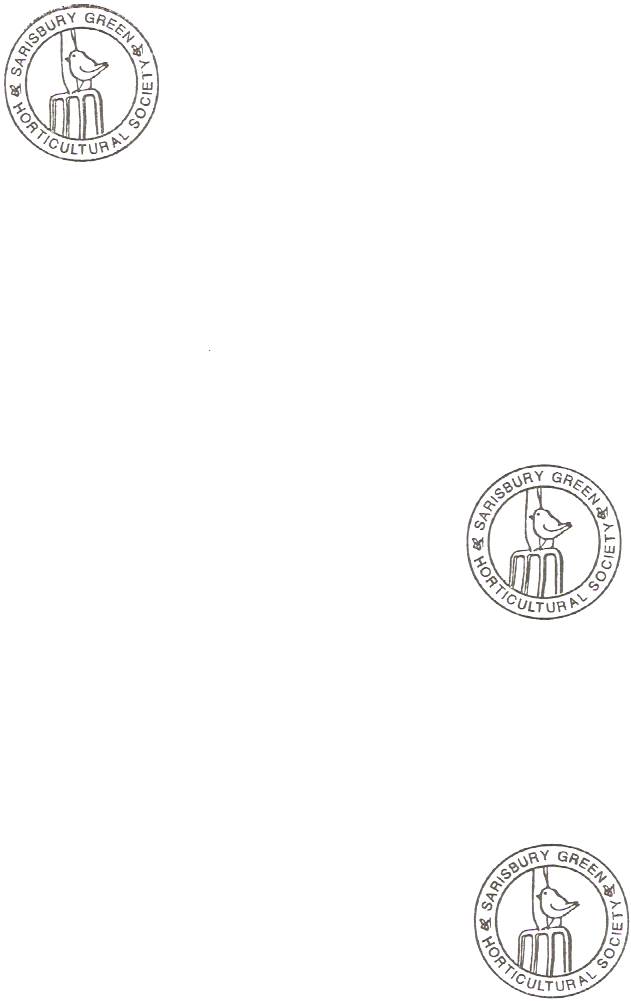 The 71st Sarisbury Green Horticultural Society Annual ShowThink ‘Bake Off’ combined with ‘The Big Allotment Challenge’, throw in a measure of ‘Sewing Bee’ with a pinch of ‘The Big Painting Challenge’ and you’ve pretty much got The Sarisbury Green Horticultural Society Annual Show! Come and show off your talents on Saturday 11th August 2018 at the Sarisbury Green Community Centre. Your Show Needs You!Please visit our website www.sarisburyshow.weebly.com or Facebook page for any updates or to download a copy of the entry form.Email us at sarisburyshow@gmail.com.  We’d love to hear from you!SARISBURY GREEN HORTICULTURAL SOCIETYSARISBURY GREEN HORTICULTURAL SOCIETYSARISBURY GREEN HORTICULTURAL SOCIETYSARISBURY GREEN HORTICULTURAL SOCIETYSARISBURY GREEN HORTICULTURAL SOCIETYSARISBURY GREEN HORTICULTURAL SOCIETYSARISBURY GREEN HORTICULTURAL SOCIETYSARISBURY GREEN HORTICULTURAL SOCIETYSARISBURY GREEN HORTICULTURAL SOCIETYSARISBURY GREEN HORTICULTURAL SOCIETYSARISBURY GREEN HORTICULTURAL SOCIETYSARISBURY GREEN HORTICULTURAL SOCIETYSARISBURY GREEN HORTICULTURAL SOCIETYSARISBURY GREEN HORTICULTURAL SOCIETYSARISBURY GREEN HORTICULTURAL SOCIETYSARISBURY GREEN HORTICULTURAL SOCIETYSARISBURY GREEN HORTICULTURAL SOCIETYSARISBURY GREEN HORTICULTURAL SOCIETYOFFICERS & COMMITTEEOFFICERS & COMMITTEEOFFICERS & COMMITTEEOFFICERS & COMMITTEEOFFICERS & COMMITTEEOFFICERS & COMMITTEEOFFICERS & COMMITTEEOFFICERS & COMMITTEEOFFICERS & COMMITTEEOFFICERS & COMMITTEEPresidentPresidentPresidentPresidentPresidentPresidentPresidentPresidentPresidentPresidentMr J PeterkinMr J PeterkinMr J PeterkinMr J PeterkinMr J PeterkinMr J PeterkinMr J PeterkinMr J PeterkinVice PresidentsVice PresidentsVice PresidentsVice PresidentsVice PresidentsVice PresidentsVice PresidentsVice PresidentsVice PresidentsVice PresidentsThe Hon Henrietta Roper-CurzonThe Hon Henrietta Roper-CurzonThe Hon Henrietta Roper-CurzonThe Hon Henrietta Roper-CurzonThe Hon Henrietta Roper-CurzonThe Hon Henrietta Roper-CurzonThe Hon Henrietta Roper-CurzonThe Hon Henrietta Roper-CurzonThe Hon Holly Roper-CurzonThe Hon Holly Roper-CurzonThe Hon Holly Roper-CurzonThe Hon Holly Roper-CurzonThe Hon Holly Roper-CurzonThe Hon Holly Roper-CurzonThe Hon Holly Roper-CurzonThe Hon Holly Roper-CurzonChairmanChairmanChairmanChairmanChairmanChairmanChairmanChairmanChairmanChairmanMrs A C Foulds Mrs A C Foulds Mrs A C Foulds Mrs A C Foulds Mrs A C Foulds Mrs A C Foulds Mrs A C Foulds Mrs A C Foulds Honorary TreasurerHonorary TreasurerHonorary TreasurerHonorary TreasurerHonorary TreasurerHonorary TreasurerHonorary TreasurerHonorary TreasurerHonorary TreasurerHonorary TreasurerMrs J WildeMrs J WildeMrs J WildeMrs J WildeMrs J WildeMrs J WildeMrs J WildeMrs J WildeShow AdministratorsShow AdministratorsShow AdministratorsShow AdministratorsShow AdministratorsShow AdministratorsShow AdministratorsShow AdministratorsShow AdministratorsShow AdministratorsMrs A C FouldsMrs Hayley FosterMrs A C FouldsMrs Hayley FosterMrs A C FouldsMrs Hayley FosterMrs A C FouldsMrs Hayley FosterMrs A C FouldsMrs Hayley FosterMrs A C FouldsMrs Hayley FosterMrs A C FouldsMrs Hayley FosterMrs A C FouldsMrs Hayley FosterHonorary  Lifetime MembersHonorary  Lifetime MembersHonorary  Lifetime MembersHonorary  Lifetime MembersHonorary  Lifetime MembersHonorary  Lifetime MembersHonorary  Lifetime MembersHonorary  Lifetime MembersHonorary  Lifetime MembersHonorary  Lifetime MembersMr N HambrookMr Derek MeekMr N HambrookMr Derek MeekMr N HambrookMr Derek MeekMr N HambrookMr Derek MeekMr N HambrookMr Derek MeekMr N HambrookMr Derek MeekMr N HambrookMr Derek MeekMr N HambrookMr Derek MeekRules for ExhibitorsRules for ExhibitorsRules for ExhibitorsRules for ExhibitorsRules for ExhibitorsRules for ExhibitorsRules for ExhibitorsRules for ExhibitorsRules for ExhibitorsRules for ExhibitorsRules for ExhibitorsRules for ExhibitorsRules for ExhibitorsAll horticultural exhibits must be the bona-fide property of the exhibitor for the eight weeks before the SHOW, with the exception of Floral Decoration. Handicrafts should not have been exhibited for the same class before.All horticultural exhibits must be the bona-fide property of the exhibitor for the eight weeks before the SHOW, with the exception of Floral Decoration. Handicrafts should not have been exhibited for the same class before.All horticultural exhibits must be the bona-fide property of the exhibitor for the eight weeks before the SHOW, with the exception of Floral Decoration. Handicrafts should not have been exhibited for the same class before.All horticultural exhibits must be the bona-fide property of the exhibitor for the eight weeks before the SHOW, with the exception of Floral Decoration. Handicrafts should not have been exhibited for the same class before.All horticultural exhibits must be the bona-fide property of the exhibitor for the eight weeks before the SHOW, with the exception of Floral Decoration. Handicrafts should not have been exhibited for the same class before.All horticultural exhibits must be the bona-fide property of the exhibitor for the eight weeks before the SHOW, with the exception of Floral Decoration. Handicrafts should not have been exhibited for the same class before.All horticultural exhibits must be the bona-fide property of the exhibitor for the eight weeks before the SHOW, with the exception of Floral Decoration. Handicrafts should not have been exhibited for the same class before.All horticultural exhibits must be the bona-fide property of the exhibitor for the eight weeks before the SHOW, with the exception of Floral Decoration. Handicrafts should not have been exhibited for the same class before.All horticultural exhibits must be the bona-fide property of the exhibitor for the eight weeks before the SHOW, with the exception of Floral Decoration. Handicrafts should not have been exhibited for the same class before.All horticultural exhibits must be the bona-fide property of the exhibitor for the eight weeks before the SHOW, with the exception of Floral Decoration. Handicrafts should not have been exhibited for the same class before.All horticultural exhibits must be the bona-fide property of the exhibitor for the eight weeks before the SHOW, with the exception of Floral Decoration. Handicrafts should not have been exhibited for the same class before.All horticultural exhibits must be the bona-fide property of the exhibitor for the eight weeks before the SHOW, with the exception of Floral Decoration. Handicrafts should not have been exhibited for the same class before.All horticultural exhibits must be the bona-fide property of the exhibitor for the eight weeks before the SHOW, with the exception of Floral Decoration. Handicrafts should not have been exhibited for the same class before.All horticultural exhibits must be the bona-fide property of the exhibitor for the eight weeks before the SHOW, with the exception of Floral Decoration. Handicrafts should not have been exhibited for the same class before.All horticultural exhibits must be the bona-fide property of the exhibitor for the eight weeks before the SHOW, with the exception of Floral Decoration. Handicrafts should not have been exhibited for the same class before.All horticultural exhibits must be the bona-fide property of the exhibitor for the eight weeks before the SHOW, with the exception of Floral Decoration. Handicrafts should not have been exhibited for the same class before.All horticultural exhibits must be the bona-fide property of the exhibitor for the eight weeks before the SHOW, with the exception of Floral Decoration. Handicrafts should not have been exhibited for the same class before.No entry will be accepted unless accompanied by the entrance fees. All entry forms to be in the hands of the Society not later than the Wednesday preceding the SHOW. A card with the name and variety of horticultural exhibits is to be shown where possible.No entry will be accepted unless accompanied by the entrance fees. All entry forms to be in the hands of the Society not later than the Wednesday preceding the SHOW. A card with the name and variety of horticultural exhibits is to be shown where possible.No entry will be accepted unless accompanied by the entrance fees. All entry forms to be in the hands of the Society not later than the Wednesday preceding the SHOW. A card with the name and variety of horticultural exhibits is to be shown where possible.No entry will be accepted unless accompanied by the entrance fees. All entry forms to be in the hands of the Society not later than the Wednesday preceding the SHOW. A card with the name and variety of horticultural exhibits is to be shown where possible.No entry will be accepted unless accompanied by the entrance fees. All entry forms to be in the hands of the Society not later than the Wednesday preceding the SHOW. A card with the name and variety of horticultural exhibits is to be shown where possible.No entry will be accepted unless accompanied by the entrance fees. All entry forms to be in the hands of the Society not later than the Wednesday preceding the SHOW. A card with the name and variety of horticultural exhibits is to be shown where possible.No entry will be accepted unless accompanied by the entrance fees. All entry forms to be in the hands of the Society not later than the Wednesday preceding the SHOW. A card with the name and variety of horticultural exhibits is to be shown where possible.No entry will be accepted unless accompanied by the entrance fees. All entry forms to be in the hands of the Society not later than the Wednesday preceding the SHOW. A card with the name and variety of horticultural exhibits is to be shown where possible.No entry will be accepted unless accompanied by the entrance fees. All entry forms to be in the hands of the Society not later than the Wednesday preceding the SHOW. A card with the name and variety of horticultural exhibits is to be shown where possible.No entry will be accepted unless accompanied by the entrance fees. All entry forms to be in the hands of the Society not later than the Wednesday preceding the SHOW. A card with the name and variety of horticultural exhibits is to be shown where possible.No entry will be accepted unless accompanied by the entrance fees. All entry forms to be in the hands of the Society not later than the Wednesday preceding the SHOW. A card with the name and variety of horticultural exhibits is to be shown where possible.No entry will be accepted unless accompanied by the entrance fees. All entry forms to be in the hands of the Society not later than the Wednesday preceding the SHOW. A card with the name and variety of horticultural exhibits is to be shown where possible.No entry will be accepted unless accompanied by the entrance fees. All entry forms to be in the hands of the Society not later than the Wednesday preceding the SHOW. A card with the name and variety of horticultural exhibits is to be shown where possible.No entry will be accepted unless accompanied by the entrance fees. All entry forms to be in the hands of the Society not later than the Wednesday preceding the SHOW. A card with the name and variety of horticultural exhibits is to be shown where possible.No entry will be accepted unless accompanied by the entrance fees. All entry forms to be in the hands of the Society not later than the Wednesday preceding the SHOW. A card with the name and variety of horticultural exhibits is to be shown where possible.No entry will be accepted unless accompanied by the entrance fees. All entry forms to be in the hands of the Society not later than the Wednesday preceding the SHOW. A card with the name and variety of horticultural exhibits is to be shown where possible.No entry will be accepted unless accompanied by the entrance fees. All entry forms to be in the hands of the Society not later than the Wednesday preceding the SHOW. A card with the name and variety of horticultural exhibits is to be shown where possible.Entrance Fees.  Adults 20p per class.  Children 10p per class. For competitors with over 20 classes per person the fee is reduced from number of classes entered of 21 and over to Adults 10p and Children 5p for those classes. £1 per class in Best Garden Section. £1 per display for W. I.Entrance Fees.  Adults 20p per class.  Children 10p per class. For competitors with over 20 classes per person the fee is reduced from number of classes entered of 21 and over to Adults 10p and Children 5p for those classes. £1 per class in Best Garden Section. £1 per display for W. I.Entrance Fees.  Adults 20p per class.  Children 10p per class. For competitors with over 20 classes per person the fee is reduced from number of classes entered of 21 and over to Adults 10p and Children 5p for those classes. £1 per class in Best Garden Section. £1 per display for W. I.Entrance Fees.  Adults 20p per class.  Children 10p per class. For competitors with over 20 classes per person the fee is reduced from number of classes entered of 21 and over to Adults 10p and Children 5p for those classes. £1 per class in Best Garden Section. £1 per display for W. I.Entrance Fees.  Adults 20p per class.  Children 10p per class. For competitors with over 20 classes per person the fee is reduced from number of classes entered of 21 and over to Adults 10p and Children 5p for those classes. £1 per class in Best Garden Section. £1 per display for W. I.Entrance Fees.  Adults 20p per class.  Children 10p per class. For competitors with over 20 classes per person the fee is reduced from number of classes entered of 21 and over to Adults 10p and Children 5p for those classes. £1 per class in Best Garden Section. £1 per display for W. I.Entrance Fees.  Adults 20p per class.  Children 10p per class. For competitors with over 20 classes per person the fee is reduced from number of classes entered of 21 and over to Adults 10p and Children 5p for those classes. £1 per class in Best Garden Section. £1 per display for W. I.Entrance Fees.  Adults 20p per class.  Children 10p per class. For competitors with over 20 classes per person the fee is reduced from number of classes entered of 21 and over to Adults 10p and Children 5p for those classes. £1 per class in Best Garden Section. £1 per display for W. I.Entrance Fees.  Adults 20p per class.  Children 10p per class. For competitors with over 20 classes per person the fee is reduced from number of classes entered of 21 and over to Adults 10p and Children 5p for those classes. £1 per class in Best Garden Section. £1 per display for W. I.Entrance Fees.  Adults 20p per class.  Children 10p per class. For competitors with over 20 classes per person the fee is reduced from number of classes entered of 21 and over to Adults 10p and Children 5p for those classes. £1 per class in Best Garden Section. £1 per display for W. I.Entrance Fees.  Adults 20p per class.  Children 10p per class. For competitors with over 20 classes per person the fee is reduced from number of classes entered of 21 and over to Adults 10p and Children 5p for those classes. £1 per class in Best Garden Section. £1 per display for W. I.Entrance Fees.  Adults 20p per class.  Children 10p per class. For competitors with over 20 classes per person the fee is reduced from number of classes entered of 21 and over to Adults 10p and Children 5p for those classes. £1 per class in Best Garden Section. £1 per display for W. I.Entrance Fees.  Adults 20p per class.  Children 10p per class. For competitors with over 20 classes per person the fee is reduced from number of classes entered of 21 and over to Adults 10p and Children 5p for those classes. £1 per class in Best Garden Section. £1 per display for W. I.Entrance Fees.  Adults 20p per class.  Children 10p per class. For competitors with over 20 classes per person the fee is reduced from number of classes entered of 21 and over to Adults 10p and Children 5p for those classes. £1 per class in Best Garden Section. £1 per display for W. I.Entrance Fees.  Adults 20p per class.  Children 10p per class. For competitors with over 20 classes per person the fee is reduced from number of classes entered of 21 and over to Adults 10p and Children 5p for those classes. £1 per class in Best Garden Section. £1 per display for W. I.Entrance Fees.  Adults 20p per class.  Children 10p per class. For competitors with over 20 classes per person the fee is reduced from number of classes entered of 21 and over to Adults 10p and Children 5p for those classes. £1 per class in Best Garden Section. £1 per display for W. I.Entrance Fees.  Adults 20p per class.  Children 10p per class. For competitors with over 20 classes per person the fee is reduced from number of classes entered of 21 and over to Adults 10p and Children 5p for those classes. £1 per class in Best Garden Section. £1 per display for W. I.Exhibits will be received from 8.00 pm - 9.00 pm on the evening before the Show and from 8.00 am on the morning of the Show and all must be ready for Judging by 11.00 am when all halls will be cleared except for Officials.Exhibits will be received from 8.00 pm - 9.00 pm on the evening before the Show and from 8.00 am on the morning of the Show and all must be ready for Judging by 11.00 am when all halls will be cleared except for Officials.Exhibits will be received from 8.00 pm - 9.00 pm on the evening before the Show and from 8.00 am on the morning of the Show and all must be ready for Judging by 11.00 am when all halls will be cleared except for Officials.Exhibits will be received from 8.00 pm - 9.00 pm on the evening before the Show and from 8.00 am on the morning of the Show and all must be ready for Judging by 11.00 am when all halls will be cleared except for Officials.Exhibits will be received from 8.00 pm - 9.00 pm on the evening before the Show and from 8.00 am on the morning of the Show and all must be ready for Judging by 11.00 am when all halls will be cleared except for Officials.Exhibits will be received from 8.00 pm - 9.00 pm on the evening before the Show and from 8.00 am on the morning of the Show and all must be ready for Judging by 11.00 am when all halls will be cleared except for Officials.Exhibits will be received from 8.00 pm - 9.00 pm on the evening before the Show and from 8.00 am on the morning of the Show and all must be ready for Judging by 11.00 am when all halls will be cleared except for Officials.Exhibits will be received from 8.00 pm - 9.00 pm on the evening before the Show and from 8.00 am on the morning of the Show and all must be ready for Judging by 11.00 am when all halls will be cleared except for Officials.Exhibits will be received from 8.00 pm - 9.00 pm on the evening before the Show and from 8.00 am on the morning of the Show and all must be ready for Judging by 11.00 am when all halls will be cleared except for Officials.Exhibits will be received from 8.00 pm - 9.00 pm on the evening before the Show and from 8.00 am on the morning of the Show and all must be ready for Judging by 11.00 am when all halls will be cleared except for Officials.Exhibits will be received from 8.00 pm - 9.00 pm on the evening before the Show and from 8.00 am on the morning of the Show and all must be ready for Judging by 11.00 am when all halls will be cleared except for Officials.Exhibits will be received from 8.00 pm - 9.00 pm on the evening before the Show and from 8.00 am on the morning of the Show and all must be ready for Judging by 11.00 am when all halls will be cleared except for Officials.Exhibits will be received from 8.00 pm - 9.00 pm on the evening before the Show and from 8.00 am on the morning of the Show and all must be ready for Judging by 11.00 am when all halls will be cleared except for Officials.Exhibits will be received from 8.00 pm - 9.00 pm on the evening before the Show and from 8.00 am on the morning of the Show and all must be ready for Judging by 11.00 am when all halls will be cleared except for Officials.Exhibits will be received from 8.00 pm - 9.00 pm on the evening before the Show and from 8.00 am on the morning of the Show and all must be ready for Judging by 11.00 am when all halls will be cleared except for Officials.Exhibits will be received from 8.00 pm - 9.00 pm on the evening before the Show and from 8.00 am on the morning of the Show and all must be ready for Judging by 11.00 am when all halls will be cleared except for Officials.Exhibits will be received from 8.00 pm - 9.00 pm on the evening before the Show and from 8.00 am on the morning of the Show and all must be ready for Judging by 11.00 am when all halls will be cleared except for Officials.Protests should be handed to the Show Administrator in writing before 4.00 pm on the day of the Show. No protests will be accepted without a 50p fee to be returned if the protest is upheld.6Protests should be handed to the Show Administrator in writing before 4.00 pm on the day of the Show. No protests will be accepted without a 50p fee to be returned if the protest is upheld.6Protests should be handed to the Show Administrator in writing before 4.00 pm on the day of the Show. No protests will be accepted without a 50p fee to be returned if the protest is upheld.6Protests should be handed to the Show Administrator in writing before 4.00 pm on the day of the Show. No protests will be accepted without a 50p fee to be returned if the protest is upheld.6Protests should be handed to the Show Administrator in writing before 4.00 pm on the day of the Show. No protests will be accepted without a 50p fee to be returned if the protest is upheld.6Protests should be handed to the Show Administrator in writing before 4.00 pm on the day of the Show. No protests will be accepted without a 50p fee to be returned if the protest is upheld.6Protests should be handed to the Show Administrator in writing before 4.00 pm on the day of the Show. No protests will be accepted without a 50p fee to be returned if the protest is upheld.6Protests should be handed to the Show Administrator in writing before 4.00 pm on the day of the Show. No protests will be accepted without a 50p fee to be returned if the protest is upheld.6Protests should be handed to the Show Administrator in writing before 4.00 pm on the day of the Show. No protests will be accepted without a 50p fee to be returned if the protest is upheld.6Protests should be handed to the Show Administrator in writing before 4.00 pm on the day of the Show. No protests will be accepted without a 50p fee to be returned if the protest is upheld.6Protests should be handed to the Show Administrator in writing before 4.00 pm on the day of the Show. No protests will be accepted without a 50p fee to be returned if the protest is upheld.6Protests should be handed to the Show Administrator in writing before 4.00 pm on the day of the Show. No protests will be accepted without a 50p fee to be returned if the protest is upheld.6Protests should be handed to the Show Administrator in writing before 4.00 pm on the day of the Show. No protests will be accepted without a 50p fee to be returned if the protest is upheld.6Protests should be handed to the Show Administrator in writing before 4.00 pm on the day of the Show. No protests will be accepted without a 50p fee to be returned if the protest is upheld.6Protests should be handed to the Show Administrator in writing before 4.00 pm on the day of the Show. No protests will be accepted without a 50p fee to be returned if the protest is upheld.6Protests should be handed to the Show Administrator in writing before 4.00 pm on the day of the Show. No protests will be accepted without a 50p fee to be returned if the protest is upheld.6Protests should be handed to the Show Administrator in writing before 4.00 pm on the day of the Show. No protests will be accepted without a 50p fee to be returned if the protest is upheld.6No exhibit to be removed before presentation of Trophies.No exhibit to be removed before presentation of Trophies.No exhibit to be removed before presentation of Trophies.No exhibit to be removed before presentation of Trophies.No exhibit to be removed before presentation of Trophies.No exhibit to be removed before presentation of Trophies.No exhibit to be removed before presentation of Trophies.No exhibit to be removed before presentation of Trophies.No exhibit to be removed before presentation of Trophies.No exhibit to be removed before presentation of Trophies.No exhibit to be removed before presentation of Trophies.No exhibit to be removed before presentation of Trophies.No exhibit to be removed before presentation of Trophies.No exhibit to be removed before presentation of Trophies.No exhibit to be removed before presentation of Trophies.No exhibit to be removed before presentation of Trophies.No exhibit to be removed before presentation of Trophies.The Committee do not hold themselves responsible for the loss or damage to any exhibit or article used by the exhibitor at the Show.The Committee do not hold themselves responsible for the loss or damage to any exhibit or article used by the exhibitor at the Show.The Committee do not hold themselves responsible for the loss or damage to any exhibit or article used by the exhibitor at the Show.The Committee do not hold themselves responsible for the loss or damage to any exhibit or article used by the exhibitor at the Show.The Committee do not hold themselves responsible for the loss or damage to any exhibit or article used by the exhibitor at the Show.The Committee do not hold themselves responsible for the loss or damage to any exhibit or article used by the exhibitor at the Show.The Committee do not hold themselves responsible for the loss or damage to any exhibit or article used by the exhibitor at the Show.The Committee do not hold themselves responsible for the loss or damage to any exhibit or article used by the exhibitor at the Show.The Committee do not hold themselves responsible for the loss or damage to any exhibit or article used by the exhibitor at the Show.The Committee do not hold themselves responsible for the loss or damage to any exhibit or article used by the exhibitor at the Show.The Committee do not hold themselves responsible for the loss or damage to any exhibit or article used by the exhibitor at the Show.The Committee do not hold themselves responsible for the loss or damage to any exhibit or article used by the exhibitor at the Show.The Committee do not hold themselves responsible for the loss or damage to any exhibit or article used by the exhibitor at the Show.The Committee do not hold themselves responsible for the loss or damage to any exhibit or article used by the exhibitor at the Show.The Committee do not hold themselves responsible for the loss or damage to any exhibit or article used by the exhibitor at the Show.The Committee do not hold themselves responsible for the loss or damage to any exhibit or article used by the exhibitor at the Show.The Committee do not hold themselves responsible for the loss or damage to any exhibit or article used by the exhibitor at the Show.An exhibitor may show only one exhibit in each class.An exhibitor may show only one exhibit in each class.An exhibitor may show only one exhibit in each class.An exhibitor may show only one exhibit in each class.An exhibitor may show only one exhibit in each class.An exhibitor may show only one exhibit in each class.An exhibitor may show only one exhibit in each class.An exhibitor may show only one exhibit in each class.An exhibitor may show only one exhibit in each class.An exhibitor may show only one exhibit in each class.An exhibitor may show only one exhibit in each class.An exhibitor may show only one exhibit in each class.An exhibitor may show only one exhibit in each class.An exhibitor may show only one exhibit in each class.An exhibitor may show only one exhibit in each class.An exhibitor may show only one exhibit in each class.An exhibitor may show only one exhibit in each class.The Committee reserves the right to inspect the garden of any exhibitor should they deem it necessary.The Committee reserves the right to inspect the garden of any exhibitor should they deem it necessary.The Committee reserves the right to inspect the garden of any exhibitor should they deem it necessary.The Committee reserves the right to inspect the garden of any exhibitor should they deem it necessary.The Committee reserves the right to inspect the garden of any exhibitor should they deem it necessary.The Committee reserves the right to inspect the garden of any exhibitor should they deem it necessary.The Committee reserves the right to inspect the garden of any exhibitor should they deem it necessary.The Committee reserves the right to inspect the garden of any exhibitor should they deem it necessary.The Committee reserves the right to inspect the garden of any exhibitor should they deem it necessary.The Committee reserves the right to inspect the garden of any exhibitor should they deem it necessary.The Committee reserves the right to inspect the garden of any exhibitor should they deem it necessary.The Committee reserves the right to inspect the garden of any exhibitor should they deem it necessary.The Committee reserves the right to inspect the garden of any exhibitor should they deem it necessary.The Committee reserves the right to inspect the garden of any exhibitor should they deem it necessary.The Committee reserves the right to inspect the garden of any exhibitor should they deem it necessary.The Committee reserves the right to inspect the garden of any exhibitor should they deem it necessary.The Committee reserves the right to inspect the garden of any exhibitor should they deem it necessary.Entries by two people on one entry form must have the two persons entries clearly entered under each respective name, except if making a joint entry.Entries by two people on one entry form must have the two persons entries clearly entered under each respective name, except if making a joint entry.Entries by two people on one entry form must have the two persons entries clearly entered under each respective name, except if making a joint entry.Entries by two people on one entry form must have the two persons entries clearly entered under each respective name, except if making a joint entry.Entries by two people on one entry form must have the two persons entries clearly entered under each respective name, except if making a joint entry.Entries by two people on one entry form must have the two persons entries clearly entered under each respective name, except if making a joint entry.Entries by two people on one entry form must have the two persons entries clearly entered under each respective name, except if making a joint entry.Entries by two people on one entry form must have the two persons entries clearly entered under each respective name, except if making a joint entry.Entries by two people on one entry form must have the two persons entries clearly entered under each respective name, except if making a joint entry.Entries by two people on one entry form must have the two persons entries clearly entered under each respective name, except if making a joint entry.Entries by two people on one entry form must have the two persons entries clearly entered under each respective name, except if making a joint entry.Entries by two people on one entry form must have the two persons entries clearly entered under each respective name, except if making a joint entry.Entries by two people on one entry form must have the two persons entries clearly entered under each respective name, except if making a joint entry.Entries by two people on one entry form must have the two persons entries clearly entered under each respective name, except if making a joint entry.Entries by two people on one entry form must have the two persons entries clearly entered under each respective name, except if making a joint entry.Entries by two people on one entry form must have the two persons entries clearly entered under each respective name, except if making a joint entry.Entries by two people on one entry form must have the two persons entries clearly entered under each respective name, except if making a joint entry.IMPORTANT: Entry forms should be submitted by 6pm the Wednesday before the show.  You may email entries to sarisburyshow@gmail.com but entry fees will need to be paid in cash.  You may hand forms in at the community centre or to:IMPORTANT: Entry forms should be submitted by 6pm the Wednesday before the show.  You may email entries to sarisburyshow@gmail.com but entry fees will need to be paid in cash.  You may hand forms in at the community centre or to:IMPORTANT: Entry forms should be submitted by 6pm the Wednesday before the show.  You may email entries to sarisburyshow@gmail.com but entry fees will need to be paid in cash.  You may hand forms in at the community centre or to:IMPORTANT: Entry forms should be submitted by 6pm the Wednesday before the show.  You may email entries to sarisburyshow@gmail.com but entry fees will need to be paid in cash.  You may hand forms in at the community centre or to:IMPORTANT: Entry forms should be submitted by 6pm the Wednesday before the show.  You may email entries to sarisburyshow@gmail.com but entry fees will need to be paid in cash.  You may hand forms in at the community centre or to:IMPORTANT: Entry forms should be submitted by 6pm the Wednesday before the show.  You may email entries to sarisburyshow@gmail.com but entry fees will need to be paid in cash.  You may hand forms in at the community centre or to:IMPORTANT: Entry forms should be submitted by 6pm the Wednesday before the show.  You may email entries to sarisburyshow@gmail.com but entry fees will need to be paid in cash.  You may hand forms in at the community centre or to:IMPORTANT: Entry forms should be submitted by 6pm the Wednesday before the show.  You may email entries to sarisburyshow@gmail.com but entry fees will need to be paid in cash.  You may hand forms in at the community centre or to:IMPORTANT: Entry forms should be submitted by 6pm the Wednesday before the show.  You may email entries to sarisburyshow@gmail.com but entry fees will need to be paid in cash.  You may hand forms in at the community centre or to:IMPORTANT: Entry forms should be submitted by 6pm the Wednesday before the show.  You may email entries to sarisburyshow@gmail.com but entry fees will need to be paid in cash.  You may hand forms in at the community centre or to:IMPORTANT: Entry forms should be submitted by 6pm the Wednesday before the show.  You may email entries to sarisburyshow@gmail.com but entry fees will need to be paid in cash.  You may hand forms in at the community centre or to:IMPORTANT: Entry forms should be submitted by 6pm the Wednesday before the show.  You may email entries to sarisburyshow@gmail.com but entry fees will need to be paid in cash.  You may hand forms in at the community centre or to:IMPORTANT: Entry forms should be submitted by 6pm the Wednesday before the show.  You may email entries to sarisburyshow@gmail.com but entry fees will need to be paid in cash.  You may hand forms in at the community centre or to:IMPORTANT: Entry forms should be submitted by 6pm the Wednesday before the show.  You may email entries to sarisburyshow@gmail.com but entry fees will need to be paid in cash.  You may hand forms in at the community centre or to:IMPORTANT: Entry forms should be submitted by 6pm the Wednesday before the show.  You may email entries to sarisburyshow@gmail.com but entry fees will need to be paid in cash.  You may hand forms in at the community centre or to:IMPORTANT: Entry forms should be submitted by 6pm the Wednesday before the show.  You may email entries to sarisburyshow@gmail.com but entry fees will need to be paid in cash.  You may hand forms in at the community centre or to:IMPORTANT: Entry forms should be submitted by 6pm the Wednesday before the show.  You may email entries to sarisburyshow@gmail.com but entry fees will need to be paid in cash.  You may hand forms in at the community centre or to:IMPORTANT: Entry forms should be submitted by 6pm the Wednesday before the show.  You may email entries to sarisburyshow@gmail.com but entry fees will need to be paid in cash.  You may hand forms in at the community centre or to:Mrs A C FouldsHayley FosterMrs A C FouldsHayley FosterMrs A C FouldsHayley FosterMrs A C FouldsHayley FosterMrs A C FouldsHayley FosterMrs A C FouldsHayley FosterGragareth, Crableck Lane, Sarisbury Green87 Swanwick Lane, SwanwickGragareth, Crableck Lane, Sarisbury Green87 Swanwick Lane, SwanwickGragareth, Crableck Lane, Sarisbury Green87 Swanwick Lane, SwanwickGragareth, Crableck Lane, Sarisbury Green87 Swanwick Lane, SwanwickGragareth, Crableck Lane, Sarisbury Green87 Swanwick Lane, SwanwickGragareth, Crableck Lane, Sarisbury Green87 Swanwick Lane, SwanwickGragareth, Crableck Lane, Sarisbury Green87 Swanwick Lane, SwanwickGragareth, Crableck Lane, Sarisbury Green87 Swanwick Lane, SwanwickGragareth, Crableck Lane, Sarisbury Green87 Swanwick Lane, SwanwickGragareth, Crableck Lane, Sarisbury Green87 Swanwick Lane, SwanwickGragareth, Crableck Lane, Sarisbury Green87 Swanwick Lane, SwanwickGragareth, Crableck Lane, Sarisbury Green87 Swanwick Lane, SwanwickMrs E SteeleMrs E SteeleMrs E SteeleMrs E SteeleMrs E SteeleMrs E Steele212, Barnes Lane, Sarisbury Green.212, Barnes Lane, Sarisbury Green.212, Barnes Lane, Sarisbury Green.212, Barnes Lane, Sarisbury Green.212, Barnes Lane, Sarisbury Green.212, Barnes Lane, Sarisbury Green.212, Barnes Lane, Sarisbury Green.212, Barnes Lane, Sarisbury Green.212, Barnes Lane, Sarisbury Green.212, Barnes Lane, Sarisbury Green.212, Barnes Lane, Sarisbury Green.212, Barnes Lane, Sarisbury Green.Trophies and other Special prizes will be presented at 4.30 pm on Show Day.Trophies and other Special prizes will be presented at 4.30 pm on Show Day.Trophies and other Special prizes will be presented at 4.30 pm on Show Day.Trophies and other Special prizes will be presented at 4.30 pm on Show Day.Trophies and other Special prizes will be presented at 4.30 pm on Show Day.Trophies and other Special prizes will be presented at 4.30 pm on Show Day.Trophies and other Special prizes will be presented at 4.30 pm on Show Day.Trophies and other Special prizes will be presented at 4.30 pm on Show Day.Trophies and other Special prizes will be presented at 4.30 pm on Show Day.Trophies and other Special prizes will be presented at 4.30 pm on Show Day.Trophies and other Special prizes will be presented at 4.30 pm on Show Day.Trophies and other Special prizes will be presented at 4.30 pm on Show Day.Trophies and other Special prizes will be presented at 4.30 pm on Show Day.Trophies and other Special prizes will be presented at 4.30 pm on Show Day.Trophies and other Special prizes will be presented at 4.30 pm on Show Day.Trophies and other Special prizes will be presented at 4.30 pm on Show Day.Trophies and other Special prizes will be presented at 4.30 pm on Show Day.Trophies and other Special prizes will be presented at 4.30 pm on Show Day.Cups and Trophies will be awarded on a points system unless otherwise stated.Cups and Trophies will be awarded on a points system unless otherwise stated.Cups and Trophies will be awarded on a points system unless otherwise stated.Cups and Trophies will be awarded on a points system unless otherwise stated.Cups and Trophies will be awarded on a points system unless otherwise stated.Cups and Trophies will be awarded on a points system unless otherwise stated.Cups and Trophies will be awarded on a points system unless otherwise stated.Cups and Trophies will be awarded on a points system unless otherwise stated.Cups and Trophies will be awarded on a points system unless otherwise stated.Cups and Trophies will be awarded on a points system unless otherwise stated.Cups and Trophies will be awarded on a points system unless otherwise stated.Cups and Trophies will be awarded on a points system unless otherwise stated.Cups and Trophies will be awarded on a points system unless otherwise stated.Cups and Trophies will be awarded on a points system unless otherwise stated.Cups and Trophies will be awarded on a points system unless otherwise stated.Cups and Trophies will be awarded on a points system unless otherwise stated.Cups and Trophies will be awarded on a points system unless otherwise stated.Cups and Trophies will be awarded on a points system unless otherwise stated.All points count towards Trophies, scores as follows: 1st prize - 5 points;  2nd prize - 3 points;  3rd prize - 1 point.All points count towards Trophies, scores as follows: 1st prize - 5 points;  2nd prize - 3 points;  3rd prize - 1 point.All points count towards Trophies, scores as follows: 1st prize - 5 points;  2nd prize - 3 points;  3rd prize - 1 point.All points count towards Trophies, scores as follows: 1st prize - 5 points;  2nd prize - 3 points;  3rd prize - 1 point.All points count towards Trophies, scores as follows: 1st prize - 5 points;  2nd prize - 3 points;  3rd prize - 1 point.All points count towards Trophies, scores as follows: 1st prize - 5 points;  2nd prize - 3 points;  3rd prize - 1 point.All points count towards Trophies, scores as follows: 1st prize - 5 points;  2nd prize - 3 points;  3rd prize - 1 point.All points count towards Trophies, scores as follows: 1st prize - 5 points;  2nd prize - 3 points;  3rd prize - 1 point.All points count towards Trophies, scores as follows: 1st prize - 5 points;  2nd prize - 3 points;  3rd prize - 1 point.All points count towards Trophies, scores as follows: 1st prize - 5 points;  2nd prize - 3 points;  3rd prize - 1 point.All points count towards Trophies, scores as follows: 1st prize - 5 points;  2nd prize - 3 points;  3rd prize - 1 point.All points count towards Trophies, scores as follows: 1st prize - 5 points;  2nd prize - 3 points;  3rd prize - 1 point.All points count towards Trophies, scores as follows: 1st prize - 5 points;  2nd prize - 3 points;  3rd prize - 1 point.All points count towards Trophies, scores as follows: 1st prize - 5 points;  2nd prize - 3 points;  3rd prize - 1 point.All points count towards Trophies, scores as follows: 1st prize - 5 points;  2nd prize - 3 points;  3rd prize - 1 point.All points count towards Trophies, scores as follows: 1st prize - 5 points;  2nd prize - 3 points;  3rd prize - 1 point.All points count towards Trophies, scores as follows: 1st prize - 5 points;  2nd prize - 3 points;  3rd prize - 1 point.All points count towards Trophies, scores as follows: 1st prize - 5 points;  2nd prize - 3 points;  3rd prize - 1 point.Certificates will be awarded to all 1st, 2nd, & 3rd prize winners.Cups and Trophies must be returned to the Show Administrator no later than the Saturday before the Show.Certificates will be awarded to all 1st, 2nd, & 3rd prize winners.Cups and Trophies must be returned to the Show Administrator no later than the Saturday before the Show.Certificates will be awarded to all 1st, 2nd, & 3rd prize winners.Cups and Trophies must be returned to the Show Administrator no later than the Saturday before the Show.Certificates will be awarded to all 1st, 2nd, & 3rd prize winners.Cups and Trophies must be returned to the Show Administrator no later than the Saturday before the Show.Certificates will be awarded to all 1st, 2nd, & 3rd prize winners.Cups and Trophies must be returned to the Show Administrator no later than the Saturday before the Show.Certificates will be awarded to all 1st, 2nd, & 3rd prize winners.Cups and Trophies must be returned to the Show Administrator no later than the Saturday before the Show.Certificates will be awarded to all 1st, 2nd, & 3rd prize winners.Cups and Trophies must be returned to the Show Administrator no later than the Saturday before the Show.Certificates will be awarded to all 1st, 2nd, & 3rd prize winners.Cups and Trophies must be returned to the Show Administrator no later than the Saturday before the Show.Certificates will be awarded to all 1st, 2nd, & 3rd prize winners.Cups and Trophies must be returned to the Show Administrator no later than the Saturday before the Show.Certificates will be awarded to all 1st, 2nd, & 3rd prize winners.Cups and Trophies must be returned to the Show Administrator no later than the Saturday before the Show.Certificates will be awarded to all 1st, 2nd, & 3rd prize winners.Cups and Trophies must be returned to the Show Administrator no later than the Saturday before the Show.Certificates will be awarded to all 1st, 2nd, & 3rd prize winners.Cups and Trophies must be returned to the Show Administrator no later than the Saturday before the Show.Certificates will be awarded to all 1st, 2nd, & 3rd prize winners.Cups and Trophies must be returned to the Show Administrator no later than the Saturday before the Show.Certificates will be awarded to all 1st, 2nd, & 3rd prize winners.Cups and Trophies must be returned to the Show Administrator no later than the Saturday before the Show.Certificates will be awarded to all 1st, 2nd, & 3rd prize winners.Cups and Trophies must be returned to the Show Administrator no later than the Saturday before the Show.Certificates will be awarded to all 1st, 2nd, & 3rd prize winners.Cups and Trophies must be returned to the Show Administrator no later than the Saturday before the Show.Certificates will be awarded to all 1st, 2nd, & 3rd prize winners.Cups and Trophies must be returned to the Show Administrator no later than the Saturday before the Show.Certificates will be awarded to all 1st, 2nd, & 3rd prize winners.Cups and Trophies must be returned to the Show Administrator no later than the Saturday before the Show.SCHEDULE OF CLASSES 2018SCHEDULE OF CLASSES 2018SCHEDULE OF CLASSES 2018SCHEDULE OF CLASSES 2018SCHEDULE OF CLASSES 2018SCHEDULE OF CLASSES 2018SCHEDULE OF CLASSES 2018SCHEDULE OF CLASSES 2018SCHEDULE OF CLASSES 2018SCHEDULE OF CLASSES 2018SCHEDULE OF CLASSES 2018SCHEDULE OF CLASSES 2018SCHEDULE OF CLASSES 2018SCHEDULE OF CLASSES 2018SCHEDULE OF CLASSES 2018SCHEDULE OF CLASSES 2018SCHEDULE OF CLASSES 2018SCHEDULE OF CLASSES 2018SECTION 1 VEGETABLESNote: Attention should be given to the cleanliness, freshness and uniformity of size, shape and colour.SECTION 1 VEGETABLESNote: Attention should be given to the cleanliness, freshness and uniformity of size, shape and colour.SECTION 1 VEGETABLESNote: Attention should be given to the cleanliness, freshness and uniformity of size, shape and colour.SECTION 1 VEGETABLESNote: Attention should be given to the cleanliness, freshness and uniformity of size, shape and colour.SECTION 1 VEGETABLESNote: Attention should be given to the cleanliness, freshness and uniformity of size, shape and colour.SECTION 1 VEGETABLESNote: Attention should be given to the cleanliness, freshness and uniformity of size, shape and colour.SECTION 1 VEGETABLESNote: Attention should be given to the cleanliness, freshness and uniformity of size, shape and colour.SECTION 1 VEGETABLESNote: Attention should be given to the cleanliness, freshness and uniformity of size, shape and colour.SECTION 1 VEGETABLESNote: Attention should be given to the cleanliness, freshness and uniformity of size, shape and colour.SECTION 1 VEGETABLESNote: Attention should be given to the cleanliness, freshness and uniformity of size, shape and colour.SECTION 1 VEGETABLESNote: Attention should be given to the cleanliness, freshness and uniformity of size, shape and colour.SECTION 1 VEGETABLESNote: Attention should be given to the cleanliness, freshness and uniformity of size, shape and colour.SECTION 1 VEGETABLESNote: Attention should be given to the cleanliness, freshness and uniformity of size, shape and colour.SECTION 1 VEGETABLESNote: Attention should be given to the cleanliness, freshness and uniformity of size, shape and colour.SECTION 1 VEGETABLESNote: Attention should be given to the cleanliness, freshness and uniformity of size, shape and colour.SECTION 1 VEGETABLESNote: Attention should be given to the cleanliness, freshness and uniformity of size, shape and colour.SECTION 1 VEGETABLESNote: Attention should be given to the cleanliness, freshness and uniformity of size, shape and colour.SECTION 1 VEGETABLESNote: Attention should be given to the cleanliness, freshness and uniformity of size, shape and colour.ClassClassClassDescriptionDescriptionDescriptionDescriptionDescriptionDescriptionDescriptionDescriptionDescriptionNotesNotesNotesNotesNotesNotes1.1.1.Potatoes white of any shapePotatoes white of any shapePotatoes white of any shapePotatoes white of any shapePotatoes white of any shapePotatoes white of any shapePotatoes white of any shapePotatoes white of any shapePotatoes white of any shape3 in number plate provided3 in number plate provided3 in number plate provided3 in number plate provided3 in number plate provided3 in number plate provided2.2.2.Potatoes other than white of any shapePotatoes other than white of any shapePotatoes other than white of any shapePotatoes other than white of any shapePotatoes other than white of any shapePotatoes other than white of any shapePotatoes other than white of any shapePotatoes other than white of any shapePotatoes other than white of any shape3 in number plate provided3 in number plate provided3 in number plate provided3 in number plate provided3 in number plate provided3 in number plate provided3.3.3.Onions green as pulled  Onions green as pulled  Onions green as pulled  Onions green as pulled  Onions green as pulled  Onions green as pulled  Onions green as pulled  Onions green as pulled  Onions green as pulled  3 in number3 in number3 in number3 in number3 in number3 in number4.4.4.Onions dressed  Onions dressed  Onions dressed  Onions dressed  Onions dressed  Onions dressed  Onions dressed  Onions dressed  Onions dressed  3 in number3 in number3 in number3 in number3 in number3 in number5.5.5.Shallots pickling  Shallots pickling  Shallots pickling  Shallots pickling  Shallots pickling  Shallots pickling  Shallots pickling  Shallots pickling  Shallots pickling  23 in number less than 1¼ in / 3 cm.23 in number less than 1¼ in / 3 cm.23 in number less than 1¼ in / 3 cm.23 in number less than 1¼ in / 3 cm.23 in number less than 1¼ in / 3 cm.23 in number less than 1¼ in / 3 cm.6.6.6.Shallots exhibition Shallots exhibition Shallots exhibition Shallots exhibition Shallots exhibition Shallots exhibition Shallots exhibition Shallots exhibition Shallots exhibition 12 in number greater than 1¼ in / 3 cm.12 in number greater than 1¼ in / 3 cm.12 in number greater than 1¼ in / 3 cm.12 in number greater than 1¼ in / 3 cm.12 in number greater than 1¼ in / 3 cm.12 in number greater than 1¼ in / 3 cm.7.7.7.Leeks Leeks Leeks Leeks Leeks Leeks Leeks Leeks Leeks 3 in number3 in number3 in number3 in number3 in number3 in number8.8.8.Carrots Carrots Carrots Carrots Carrots Carrots Carrots Carrots Carrots 3trimmed to 3 in/7.5 cm inc. foliage3trimmed to 3 in/7.5 cm inc. foliage3trimmed to 3 in/7.5 cm inc. foliage3trimmed to 3 in/7.5 cm inc. foliage3trimmed to 3 in/7.5 cm inc. foliage3trimmed to 3 in/7.5 cm inc. foliage10.10.10.Parsnips  Parsnips  Parsnips  Parsnips  Parsnips  Parsnips  Parsnips  Parsnips  Parsnips  3 trimmed to 3 in/7.5 cm inc. foliage3 trimmed to 3 in/7.5 cm inc. foliage3 trimmed to 3 in/7.5 cm inc. foliage3 trimmed to 3 in/7.5 cm inc. foliage3 trimmed to 3 in/7.5 cm inc. foliage3 trimmed to 3 in/7.5 cm inc. foliage11.11.11.BeetrootBeetrootBeetrootBeetrootBeetrootBeetrootBeetrootBeetrootBeetroot5 trimmed to 3 in/7.5 cm inc. foliage5 trimmed to 3 in/7.5 cm inc. foliage5 trimmed to 3 in/7.5 cm inc. foliage5 trimmed to 3 in/7.5 cm inc. foliage5 trimmed to 3 in/7.5 cm inc. foliage5 trimmed to 3 in/7.5 cm inc. foliage12.12.12.Broad beansBroad beansBroad beansBroad beansBroad beansBroad beansBroad beansBroad beansBroad beans5 in number5 in number5 in number5 in number5 in number5 in number13.13.13.Peas in pods  Peas in pods  Peas in pods  Peas in pods  Peas in pods  Peas in pods  Peas in pods  Peas in pods  Peas in pods  6 in number, plate provided6 in number, plate provided6 in number, plate provided6 in number, plate provided6 in number, plate provided6 in number, plate provided14.14.14.Beans runner  Beans runner  Beans runner  Beans runner  Beans runner  Beans runner  Beans runner  Beans runner  Beans runner  6 in number6 in number6 in number6 in number6 in number6 in number15.15.15.Beans dwarf french or stringless  Beans dwarf french or stringless  Beans dwarf french or stringless  Beans dwarf french or stringless  Beans dwarf french or stringless  Beans dwarf french or stringless  Beans dwarf french or stringless  Beans dwarf french or stringless  Beans dwarf french or stringless  9 in number9 in number9 in number9 in number9 in number9 in number16.16.16.Lettuce cabbage Lettuce cabbage Lettuce cabbage Lettuce cabbage Lettuce cabbage Lettuce cabbage Lettuce cabbage Lettuce cabbage Lettuce cabbage 2 in number2 in number2 in number2 in number2 in number2 in number17.17.17.Lettuce cosLettuce cosLettuce cosLettuce cosLettuce cosLettuce cosLettuce cosLettuce cosLettuce cos2 in number2 in number2 in number2 in number2 in number2 in number18.18.18.Cabbage Cabbage Cabbage Cabbage Cabbage Cabbage Cabbage Cabbage Cabbage 2 in number2 in number2 in number2 in number2 in number2 in number19.19.19.Marrow Marrow Marrow Marrow Marrow Marrow Marrow Marrow Marrow 15 inch / 38 cm max15 inch / 38 cm max15 inch / 38 cm max15 inch / 38 cm max15 inch / 38 cm max15 inch / 38 cm max21.21.21.Courgettes pairCourgettes pairCourgettes pairCourgettes pairCourgettes pairCourgettes pairCourgettes pairCourgettes pairCourgettes pair4-8 inches / 10-20 cm4-8 inches / 10-20 cm4-8 inches / 10-20 cm4-8 inches / 10-20 cm4-8 inches / 10-20 cm4-8 inches / 10-20 cm22.22.22.Cucumber Cucumber Cucumber Cucumber Cucumber Cucumber Cucumber Cucumber Cucumber 24.24.24.Tomatoes outdoorTomatoes outdoorTomatoes outdoorTomatoes outdoorTomatoes outdoorTomatoes outdoorTomatoes outdoorTomatoes outdoorTomatoes outdoor5 in number plate provided5 in number plate provided5 in number plate provided5 in number plate provided5 in number plate provided5 in number plate provided25.25.25.Tomatoes GreenhouseTomatoes GreenhouseTomatoes GreenhouseTomatoes GreenhouseTomatoes GreenhouseTomatoes GreenhouseTomatoes GreenhouseTomatoes GreenhouseTomatoes Greenhouse5 in number plate provided5 in number plate provided5 in number plate provided5 in number plate provided5 in number plate provided5 in number plate provided26.26.26.Tomatoes CherryTomatoes CherryTomatoes CherryTomatoes CherryTomatoes CherryTomatoes CherryTomatoes CherryTomatoes CherryTomatoes Cherry12 in number plate provided12 in number plate provided12 in number plate provided12 in number plate provided12 in number plate provided12 in number plate provided27.27.27.Truss Cherry Tomatoes Truss Cherry Tomatoes Truss Cherry Tomatoes Truss Cherry Tomatoes Truss Cherry Tomatoes Truss Cherry Tomatoes Truss Cherry Tomatoes Truss Cherry Tomatoes Truss Cherry Tomatoes 1 in number plate provided1 in number plate provided1 in number plate provided1 in number plate provided1 in number plate provided1 in number plate provided28.28.28.PeppersPeppersPeppersPeppersPeppersPeppersPeppersPeppersPeppers2 in number 2 in number 2 in number 2 in number 2 in number 2 in number 29.29.29.Any unscheduled vegetableAny unscheduled vegetableAny unscheduled vegetableAny unscheduled vegetableAny unscheduled vegetableAny unscheduled vegetableAny unscheduled vegetableAny unscheduled vegetableAny unscheduled vegetableSee Appendix ASee Appendix ASee Appendix ASee Appendix ASee Appendix ASee Appendix A30.30.30.Rhubarb sticksRhubarb sticksRhubarb sticksRhubarb sticksRhubarb sticksRhubarb sticksRhubarb sticksRhubarb sticksRhubarb sticks4 in number4 in number4 in number4 in number4 in number4 in number31.31.31.A collection of vegetablesA collection of vegetablesA collection of vegetablesA collection of vegetablesA collection of vegetables4 distinct kinds, 1 variety of each, staged in an area not exceeding 60 cm2; quantities as for classes in section 1.4 distinct kinds, 1 variety of each, staged in an area not exceeding 60 cm2; quantities as for classes in section 1.4 distinct kinds, 1 variety of each, staged in an area not exceeding 60 cm2; quantities as for classes in section 1.4 distinct kinds, 1 variety of each, staged in an area not exceeding 60 cm2; quantities as for classes in section 1.4 distinct kinds, 1 variety of each, staged in an area not exceeding 60 cm2; quantities as for classes in section 1.4 distinct kinds, 1 variety of each, staged in an area not exceeding 60 cm2; quantities as for classes in section 1.4 distinct kinds, 1 variety of each, staged in an area not exceeding 60 cm2; quantities as for classes in section 1.4 distinct kinds, 1 variety of each, staged in an area not exceeding 60 cm2; quantities as for classes in section 1.4 distinct kinds, 1 variety of each, staged in an area not exceeding 60 cm2; quantities as for classes in section 1.4 distinct kinds, 1 variety of each, staged in an area not exceeding 60 cm2; quantities as for classes in section 1.32.32.32.A collection of salad vegetablesA collection of salad vegetablesA collection of salad vegetablesA collection of salad vegetablesA collection of salad vegetablesAny 4 of the following:  2 lettuce;  2 tomatoes; 1 cucumber; bunch of 12 radishes; bunch of 6 spring onions; 2 beetroot.Any 4 of the following:  2 lettuce;  2 tomatoes; 1 cucumber; bunch of 12 radishes; bunch of 6 spring onions; 2 beetroot.Any 4 of the following:  2 lettuce;  2 tomatoes; 1 cucumber; bunch of 12 radishes; bunch of 6 spring onions; 2 beetroot.Any 4 of the following:  2 lettuce;  2 tomatoes; 1 cucumber; bunch of 12 radishes; bunch of 6 spring onions; 2 beetroot.Any 4 of the following:  2 lettuce;  2 tomatoes; 1 cucumber; bunch of 12 radishes; bunch of 6 spring onions; 2 beetroot.Any 4 of the following:  2 lettuce;  2 tomatoes; 1 cucumber; bunch of 12 radishes; bunch of 6 spring onions; 2 beetroot.Any 4 of the following:  2 lettuce;  2 tomatoes; 1 cucumber; bunch of 12 radishes; bunch of 6 spring onions; 2 beetroot.Any 4 of the following:  2 lettuce;  2 tomatoes; 1 cucumber; bunch of 12 radishes; bunch of 6 spring onions; 2 beetroot.Any 4 of the following:  2 lettuce;  2 tomatoes; 1 cucumber; bunch of 12 radishes; bunch of 6 spring onions; 2 beetroot.Any 4 of the following:  2 lettuce;  2 tomatoes; 1 cucumber; bunch of 12 radishes; bunch of 6 spring onions; 2 beetroot.Points awarded to the different vegetables in the collections detailed at Appendix A Points awarded to the different vegetables in the collections detailed at Appendix A Points awarded to the different vegetables in the collections detailed at Appendix A Points awarded to the different vegetables in the collections detailed at Appendix A Points awarded to the different vegetables in the collections detailed at Appendix A Points awarded to the different vegetables in the collections detailed at Appendix A Points awarded to the different vegetables in the collections detailed at Appendix A Points awarded to the different vegetables in the collections detailed at Appendix A Points awarded to the different vegetables in the collections detailed at Appendix A Points awarded to the different vegetables in the collections detailed at Appendix A Points awarded to the different vegetables in the collections detailed at Appendix A Points awarded to the different vegetables in the collections detailed at Appendix A Points awarded to the different vegetables in the collections detailed at Appendix A Points awarded to the different vegetables in the collections detailed at Appendix A Points awarded to the different vegetables in the collections detailed at Appendix A Points awarded to the different vegetables in the collections detailed at Appendix A Points awarded to the different vegetables in the collections detailed at Appendix A Points awarded to the different vegetables in the collections detailed at Appendix A SECTION 2 FRUITSECTION 2 FRUITSECTION 2 FRUITSECTION 2 FRUITSECTION 2 FRUITSECTION 2 FRUITSECTION 2 FRUITSECTION 2 FRUITSECTION 2 FRUITSECTION 2 FRUITSECTION 2 FRUITSECTION 2 FRUITSECTION 2 FRUITSECTION 2 FRUITSECTION 2 FRUITSECTION 2 FRUITSECTION 2 FRUITSECTION 2 FRUIT33.33.33.Apples dessertApples dessertApples dessertApples dessertApples dessertApples dessertApples dessertApples dessertApples dessert4 in number, plate provided.4 in number, plate provided.4 in number, plate provided.4 in number, plate provided.4 in number, plate provided.4 in number, plate provided.34.34.34.Apples cookingApples cookingApples cookingApples cookingApples cookingApples cookingApples cookingApples cookingApples cooking4 in number, plate provided.4 in number, plate provided.4 in number, plate provided.4 in number, plate provided.4 in number, plate provided.4 in number, plate provided.35.35.35.Any Unscheduled Fruit Any Unscheduled Fruit Any Unscheduled Fruit Any Unscheduled Fruit Any Unscheduled Fruit Any Unscheduled Fruit Any Unscheduled Fruit Any Unscheduled Fruit Any Unscheduled Fruit See Appendix A; plate provided.See Appendix A; plate provided.See Appendix A; plate provided.See Appendix A; plate provided.See Appendix A; plate provided.See Appendix A; plate provided.SECTION 3 FLOWERSSECTION 3 FLOWERSSECTION 3 FLOWERSSECTION 3 FLOWERSSECTION 3 FLOWERSSECTION 3 FLOWERSSECTION 3 FLOWERSSECTION 3 FLOWERSSECTION 3 FLOWERSSECTION 3 FLOWERSSECTION 3 FLOWERSSECTION 3 FLOWERSSECTION 3 FLOWERSSECTION 3 FLOWERSSECTION 3 FLOWERSSECTION 3 FLOWERSSECTION 3 FLOWERSSECTION 3 FLOWERSAll cut flowers are to be displayed in the standard green vases provided by the Society.  The sizes for Dahlias are:All cut flowers are to be displayed in the standard green vases provided by the Society.  The sizes for Dahlias are:All cut flowers are to be displayed in the standard green vases provided by the Society.  The sizes for Dahlias are:All cut flowers are to be displayed in the standard green vases provided by the Society.  The sizes for Dahlias are:All cut flowers are to be displayed in the standard green vases provided by the Society.  The sizes for Dahlias are:All cut flowers are to be displayed in the standard green vases provided by the Society.  The sizes for Dahlias are:All cut flowers are to be displayed in the standard green vases provided by the Society.  The sizes for Dahlias are:All cut flowers are to be displayed in the standard green vases provided by the Society.  The sizes for Dahlias are:All cut flowers are to be displayed in the standard green vases provided by the Society.  The sizes for Dahlias are:All cut flowers are to be displayed in the standard green vases provided by the Society.  The sizes for Dahlias are:All cut flowers are to be displayed in the standard green vases provided by the Society.  The sizes for Dahlias are:All cut flowers are to be displayed in the standard green vases provided by the Society.  The sizes for Dahlias are:All cut flowers are to be displayed in the standard green vases provided by the Society.  The sizes for Dahlias are:All cut flowers are to be displayed in the standard green vases provided by the Society.  The sizes for Dahlias are:All cut flowers are to be displayed in the standard green vases provided by the Society.  The sizes for Dahlias are:All cut flowers are to be displayed in the standard green vases provided by the Society.  The sizes for Dahlias are:All cut flowers are to be displayed in the standard green vases provided by the Society.  The sizes for Dahlias are:All cut flowers are to be displayed in the standard green vases provided by the Society.  The sizes for Dahlias are:Giant over 10 inch/260mmGiant over 10 inch/260mmGiant over 10 inch/260mmGiant over 10 inch/260mmGiant over 10 inch/260mmGiant over 10 inch/260mmGiant over 10 inch/260mmGiant over 10 inch/260mmGiant over 10 inch/260mmGiant over 10 inch/260mmGiant over 10 inch/260mmGiant over 10 inch/260mmLarge between 8-10inch / 200-260mmLarge between 8-10inch / 200-260mmLarge between 8-10inch / 200-260mmLarge between 8-10inch / 200-260mmLarge between 8-10inch / 200-260mmLarge between 8-10inch / 200-260mmMedium between 6-8 inch/170-220mmMedium between 6-8 inch/170-220mmMedium between 6-8 inch/170-220mmMedium between 6-8 inch/170-220mmMedium between 6-8 inch/170-220mmMedium between 6-8 inch/170-220mmMedium between 6-8 inch/170-220mmMedium between 6-8 inch/170-220mmMedium between 6-8 inch/170-220mmMedium between 6-8 inch/170-220mmMedium between 6-8 inch/170-220mmMedium between 6-8 inch/170-220mmSmall between 4-6 inch / 115-170mmSmall between 4-6 inch / 115-170mmSmall between 4-6 inch / 115-170mmSmall between 4-6 inch / 115-170mmSmall between 4-6 inch / 115-170mmSmall between 4-6 inch / 115-170mmMiniature not exceeding  4inch/115mmMiniature not exceeding  4inch/115mmMiniature not exceeding  4inch/115mmMiniature not exceeding  4inch/115mmMiniature not exceeding  4inch/115mmMiniature not exceeding  4inch/115mmMiniature not exceeding  4inch/115mmMiniature not exceeding  4inch/115mmMiniature not exceeding  4inch/115mmMiniature not exceeding  4inch/115mmMiniature not exceeding  4inch/115mmMiniature not exceeding  4inch/115mmPompom not exceeding 2 inch / 52mmPompom not exceeding 2 inch / 52mmPompom not exceeding 2 inch / 52mmPompom not exceeding 2 inch / 52mmPompom not exceeding 2 inch / 52mmPompom not exceeding 2 inch / 52mm35a35aSarisbury Green Horticultural Society Dahlia Championship for the Wongalee Dahlia Challenge Cup 3 Vases to be selected from Classes 36 - 44 inclusiveSarisbury Green Horticultural Society Dahlia Championship for the Wongalee Dahlia Challenge Cup 3 Vases to be selected from Classes 36 - 44 inclusiveSarisbury Green Horticultural Society Dahlia Championship for the Wongalee Dahlia Challenge Cup 3 Vases to be selected from Classes 36 - 44 inclusiveSarisbury Green Horticultural Society Dahlia Championship for the Wongalee Dahlia Challenge Cup 3 Vases to be selected from Classes 36 - 44 inclusiveSarisbury Green Horticultural Society Dahlia Championship for the Wongalee Dahlia Challenge Cup 3 Vases to be selected from Classes 36 - 44 inclusiveSarisbury Green Horticultural Society Dahlia Championship for the Wongalee Dahlia Challenge Cup 3 Vases to be selected from Classes 36 - 44 inclusiveSarisbury Green Horticultural Society Dahlia Championship for the Wongalee Dahlia Challenge Cup 3 Vases to be selected from Classes 36 - 44 inclusiveSarisbury Green Horticultural Society Dahlia Championship for the Wongalee Dahlia Challenge Cup 3 Vases to be selected from Classes 36 - 44 inclusiveSarisbury Green Horticultural Society Dahlia Championship for the Wongalee Dahlia Challenge Cup 3 Vases to be selected from Classes 36 - 44 inclusiveSarisbury Green Horticultural Society Dahlia Championship for the Wongalee Dahlia Challenge Cup 3 Vases to be selected from Classes 36 - 44 inclusiveSarisbury Green Horticultural Society Dahlia Championship for the Wongalee Dahlia Challenge Cup 3 Vases to be selected from Classes 36 - 44 inclusiveSarisbury Green Horticultural Society Dahlia Championship for the Wongalee Dahlia Challenge Cup 3 Vases to be selected from Classes 36 - 44 inclusiveSarisbury Green Horticultural Society Dahlia Championship for the Wongalee Dahlia Challenge Cup 3 Vases to be selected from Classes 36 - 44 inclusiveSarisbury Green Horticultural Society Dahlia Championship for the Wongalee Dahlia Challenge Cup 3 Vases to be selected from Classes 36 - 44 inclusiveSarisbury Green Horticultural Society Dahlia Championship for the Wongalee Dahlia Challenge Cup 3 Vases to be selected from Classes 36 - 44 inclusiveSarisbury Green Horticultural Society Dahlia Championship for the Wongalee Dahlia Challenge Cup 3 Vases to be selected from Classes 36 - 44 inclusive36.36.Dahlias Giant Decorative / Cactus / Semi-CactusDahlias Giant Decorative / Cactus / Semi-CactusDahlias Giant Decorative / Cactus / Semi-CactusDahlias Giant Decorative / Cactus / Semi-CactusDahlias Giant Decorative / Cactus / Semi-CactusDahlias Giant Decorative / Cactus / Semi-CactusDahlias Giant Decorative / Cactus / Semi-CactusDahlias Giant Decorative / Cactus / Semi-CactusDahlias Giant Decorative / Cactus / Semi-CactusDahlias Giant Decorative / Cactus / Semi-CactusDahlias Giant Decorative / Cactus / Semi-CactusDahlias Giant Decorative / Cactus / Semi-Cactus1 Bloom any variety1 Bloom any variety1 Bloom any variety1 Bloom any variety37.37.Dahlias Large Decorative / Cactus / Semi-CactusDahlias Large Decorative / Cactus / Semi-CactusDahlias Large Decorative / Cactus / Semi-CactusDahlias Large Decorative / Cactus / Semi-CactusDahlias Large Decorative / Cactus / Semi-CactusDahlias Large Decorative / Cactus / Semi-CactusDahlias Large Decorative / Cactus / Semi-CactusDahlias Large Decorative / Cactus / Semi-CactusDahlias Large Decorative / Cactus / Semi-CactusDahlias Large Decorative / Cactus / Semi-CactusDahlias Large Decorative / Cactus / Semi-CactusDahlias Large Decorative / Cactus / Semi-Cactus3 blooms 1 vase any variety3 blooms 1 vase any variety3 blooms 1 vase any variety3 blooms 1 vase any variety38.38.Dahlias Medium DecorativeDahlias Medium DecorativeDahlias Medium DecorativeDahlias Medium DecorativeDahlias Medium DecorativeDahlias Medium DecorativeDahlias Medium DecorativeDahlias Medium DecorativeDahlias Medium DecorativeDahlias Medium DecorativeDahlias Medium DecorativeDahlias Medium Decorative3 blooms 1 vase any variety 3 blooms 1 vase any variety 3 blooms 1 vase any variety 3 blooms 1 vase any variety 39.39.Dahlias Medium Cactus/Semi-cactusDahlias Medium Cactus/Semi-cactusDahlias Medium Cactus/Semi-cactusDahlias Medium Cactus/Semi-cactusDahlias Medium Cactus/Semi-cactusDahlias Medium Cactus/Semi-cactusDahlias Medium Cactus/Semi-cactusDahlias Medium Cactus/Semi-cactusDahlias Medium Cactus/Semi-cactusDahlias Medium Cactus/Semi-cactusDahlias Medium Cactus/Semi-cactusDahlias Medium Cactus/Semi-cactus3 blooms 1 vase any variety3 blooms 1 vase any variety3 blooms 1 vase any variety3 blooms 1 vase any variety40.40.Dahlias Small / Miniature DecorativeDahlias Small / Miniature DecorativeDahlias Small / Miniature DecorativeDahlias Small / Miniature DecorativeDahlias Small / Miniature DecorativeDahlias Small / Miniature DecorativeDahlias Small / Miniature DecorativeDahlias Small / Miniature DecorativeDahlias Small / Miniature DecorativeDahlias Small / Miniature DecorativeDahlias Small / Miniature DecorativeDahlias Small / Miniature Decorative5 blooms 1 vase any variety5 blooms 1 vase any variety5 blooms 1 vase any variety5 blooms 1 vase any variety41.41.Dahlias Small-Miniature Cactus / Semi-cactusDahlias Small-Miniature Cactus / Semi-cactusDahlias Small-Miniature Cactus / Semi-cactusDahlias Small-Miniature Cactus / Semi-cactusDahlias Small-Miniature Cactus / Semi-cactusDahlias Small-Miniature Cactus / Semi-cactusDahlias Small-Miniature Cactus / Semi-cactusDahlias Small-Miniature Cactus / Semi-cactusDahlias Small-Miniature Cactus / Semi-cactusDahlias Small-Miniature Cactus / Semi-cactusDahlias Small-Miniature Cactus / Semi-cactusDahlias Small-Miniature Cactus / Semi-cactus5 blooms 1 vase any variety 5 blooms 1 vase any variety 5 blooms 1 vase any variety 5 blooms 1 vase any variety 42.42.Dahlias Small-Miniature, BallDahlias Small-Miniature, BallDahlias Small-Miniature, BallDahlias Small-Miniature, BallDahlias Small-Miniature, BallDahlias Small-Miniature, BallDahlias Small-Miniature, BallDahlias Small-Miniature, BallDahlias Small-Miniature, BallDahlias Small-Miniature, Ball         5 blooms 1 vase any variety         5 blooms 1 vase any variety         5 blooms 1 vase any variety         5 blooms 1 vase any variety         5 blooms 1 vase any variety         5 blooms 1 vase any variety43.43.Dahlias Pom-PomDahlias Pom-PomDahlias Pom-PomDahlias Pom-PomDahlias Pom-PomDahlias Pom-PomDahlias Pom-PomDahlias Pom-PomDahlias Pom-PomDahlias Pom-Pom         6 blooms 1 vase any variety         6 blooms 1 vase any variety         6 blooms 1 vase any variety         6 blooms 1 vase any variety         6 blooms 1 vase any variety         6 blooms 1 vase any variety44.44.44.DahliasDahliasDahliasDahliasDahliasDahlias5 favourite blooms any size or variety in 1 vase5 favourite blooms any size or variety in 1 vase5 favourite blooms any size or variety in 1 vase5 favourite blooms any size or variety in 1 vase5 favourite blooms any size or variety in 1 vase5 favourite blooms any size or variety in 1 vase5 favourite blooms any size or variety in 1 vase5 favourite blooms any size or variety in 1 vase5 favourite blooms any size or variety in 1 vase45.45.RosesRosesRosesRosesRosesRosesRosesHybrid Tea Specimen bloom 1 vase any varietyHybrid Tea Specimen bloom 1 vase any varietyHybrid Tea Specimen bloom 1 vase any varietyHybrid Tea Specimen bloom 1 vase any varietyHybrid Tea Specimen bloom 1 vase any varietyHybrid Tea Specimen bloom 1 vase any varietyHybrid Tea Specimen bloom 1 vase any varietyHybrid Tea Specimen bloom 1 vase any varietyHybrid Tea Specimen bloom 1 vase any variety46.46.RosesRosesRosesRosesRosesRosesRosesFloribunda Spray 1 vase any varietyFloribunda Spray 1 vase any varietyFloribunda Spray 1 vase any varietyFloribunda Spray 1 vase any varietyFloribunda Spray 1 vase any varietyFloribunda Spray 1 vase any varietyFloribunda Spray 1 vase any varietyFloribunda Spray 1 vase any varietyFloribunda Spray 1 vase any variety47.47.RosesRosesRosesRosesRosesRosesRoses3 blooms 1 vase any variety3 blooms 1 vase any variety3 blooms 1 vase any variety3 blooms 1 vase any variety3 blooms 1 vase any variety3 blooms 1 vase any variety3 blooms 1 vase any variety3 blooms 1 vase any variety3 blooms 1 vase any variety48.48.ChrysanthemumsChrysanthemumsChrysanthemumsChrysanthemumsChrysanthemumsChrysanthemumsChrysanthemumsSprays or disbudded blooms 3 stems in 1 vaseSprays or disbudded blooms 3 stems in 1 vaseSprays or disbudded blooms 3 stems in 1 vaseSprays or disbudded blooms 3 stems in 1 vaseSprays or disbudded blooms 3 stems in 1 vaseSprays or disbudded blooms 3 stems in 1 vaseSprays or disbudded blooms 3 stems in 1 vaseSprays or disbudded blooms 3 stems in 1 vaseSprays or disbudded blooms 3 stems in 1 vase49.49.AstersAstersAstersAstersAstersAstersAsters5 stems any variety in 1 vase 5 stems any variety in 1 vase 5 stems any variety in 1 vase 5 stems any variety in 1 vase 5 stems any variety in 1 vase 5 stems any variety in 1 vase 5 stems any variety in 1 vase 5 stems any variety in 1 vase 5 stems any variety in 1 vase 50.50.GladioliGladioliGladioliGladioliGladioliGladioliGladioli3 spikes any variety or varieties in 1 vase3 spikes any variety or varieties in 1 vase3 spikes any variety or varieties in 1 vase3 spikes any variety or varieties in 1 vase3 spikes any variety or varieties in 1 vase3 spikes any variety or varieties in 1 vase3 spikes any variety or varieties in 1 vase3 spikes any variety or varieties in 1 vase3 spikes any variety or varieties in 1 vase51.51.Sweet PeasSweet PeasSweet PeasSweet PeasSweet PeasSweet PeasSweet Peas6 stems in any variety or varieties in 1 vase 6 stems in any variety or varieties in 1 vase 6 stems in any variety or varieties in 1 vase 6 stems in any variety or varieties in 1 vase 6 stems in any variety or varieties in 1 vase 6 stems in any variety or varieties in 1 vase 6 stems in any variety or varieties in 1 vase 6 stems in any variety or varieties in 1 vase 6 stems in any variety or varieties in 1 vase 52.52.Annual FlowersAnnual FlowersAnnual FlowersAnnual FlowersAnnual FlowersAnnual FlowersAnnual Flowers6 stems, excluding sweet peas, 1 variety in 1 vase6 stems, excluding sweet peas, 1 variety in 1 vase6 stems, excluding sweet peas, 1 variety in 1 vase6 stems, excluding sweet peas, 1 variety in 1 vase6 stems, excluding sweet peas, 1 variety in 1 vase6 stems, excluding sweet peas, 1 variety in 1 vase6 stems, excluding sweet peas, 1 variety in 1 vase6 stems, excluding sweet peas, 1 variety in 1 vase6 stems, excluding sweet peas, 1 variety in 1 vase53.53.Annual FlowersAnnual FlowersAnnual FlowersAnnual FlowersAnnual FlowersAnnual FlowersAnnual Flowers6 stems, excluding sweet peas, 2 varieties in 1 vase6 stems, excluding sweet peas, 2 varieties in 1 vase6 stems, excluding sweet peas, 2 varieties in 1 vase6 stems, excluding sweet peas, 2 varieties in 1 vase6 stems, excluding sweet peas, 2 varieties in 1 vase6 stems, excluding sweet peas, 2 varieties in 1 vase6 stems, excluding sweet peas, 2 varieties in 1 vase6 stems, excluding sweet peas, 2 varieties in 1 vase6 stems, excluding sweet peas, 2 varieties in 1 vase54.54.Mixed Annual FlowersMixed Annual FlowersMixed Annual FlowersMixed Annual FlowersMixed Annual FlowersMixed Annual FlowersMixed Annual Flowers6 stems, excluding sweet peas, any varieties in 1 vase6 stems, excluding sweet peas, any varieties in 1 vase6 stems, excluding sweet peas, any varieties in 1 vase6 stems, excluding sweet peas, any varieties in 1 vase6 stems, excluding sweet peas, any varieties in 1 vase6 stems, excluding sweet peas, any varieties in 1 vase6 stems, excluding sweet peas, any varieties in 1 vase6 stems, excluding sweet peas, any varieties in 1 vase6 stems, excluding sweet peas, any varieties in 1 vase55.55.Hardy Perennials or biennialHardy Perennials or biennialHardy Perennials or biennialHardy Perennials or biennialHardy Perennials or biennialHardy Perennials or biennialHardy Perennials or biennial6 stems 1 distinct kind in 1 vase6 stems 1 distinct kind in 1 vase6 stems 1 distinct kind in 1 vase6 stems 1 distinct kind in 1 vase6 stems 1 distinct kind in 1 vase6 stems 1 distinct kind in 1 vase6 stems 1 distinct kind in 1 vase6 stems 1 distinct kind in 1 vase6 stems 1 distinct kind in 1 vase56.56.PerennialsPerennialsPerennialsPerennialsPerennialsPerennialsPerennials6 stems 2 varieties in 1 vase6 stems 2 varieties in 1 vase6 stems 2 varieties in 1 vase6 stems 2 varieties in 1 vase6 stems 2 varieties in 1 vase6 stems 2 varieties in 1 vase6 stems 2 varieties in 1 vase6 stems 2 varieties in 1 vase6 stems 2 varieties in 1 vase57.57.Flowering shrubFlowering shrubFlowering shrubFlowering shrubFlowering shrubFlowering shrubFlowering shrub3 stems 1 distinct kind in 1 vase3 stems 1 distinct kind in 1 vase3 stems 1 distinct kind in 1 vase3 stems 1 distinct kind in 1 vase3 stems 1 distinct kind in 1 vase3 stems 1 distinct kind in 1 vase3 stems 1 distinct kind in 1 vase3 stems 1 distinct kind in 1 vase3 stems 1 distinct kind in 1 vase58.58.HydrangeaHydrangeaHydrangeaHydrangeaHydrangeaHydrangeaHydrangea1 head in 1 vase1 head in 1 vase1 head in 1 vase1 head in 1 vase1 head in 1 vase1 head in 1 vase1 head in 1 vase1 head in 1 vase1 head in 1 vase59.59.Heather Heather Heather Heather Heather Heather Heather in own containerin own containerin own containerin own containerin own containerin own containerin own containerin own containerin own containerNotes: The size of pots for pot plants is to be that best suited to the particular plant, unless otherwise stated.  Only 1 plant per pot.  Saucers are to be placed under all.Notes: The size of pots for pot plants is to be that best suited to the particular plant, unless otherwise stated.  Only 1 plant per pot.  Saucers are to be placed under all.Notes: The size of pots for pot plants is to be that best suited to the particular plant, unless otherwise stated.  Only 1 plant per pot.  Saucers are to be placed under all.Notes: The size of pots for pot plants is to be that best suited to the particular plant, unless otherwise stated.  Only 1 plant per pot.  Saucers are to be placed under all.Notes: The size of pots for pot plants is to be that best suited to the particular plant, unless otherwise stated.  Only 1 plant per pot.  Saucers are to be placed under all.Notes: The size of pots for pot plants is to be that best suited to the particular plant, unless otherwise stated.  Only 1 plant per pot.  Saucers are to be placed under all.Notes: The size of pots for pot plants is to be that best suited to the particular plant, unless otherwise stated.  Only 1 plant per pot.  Saucers are to be placed under all.Notes: The size of pots for pot plants is to be that best suited to the particular plant, unless otherwise stated.  Only 1 plant per pot.  Saucers are to be placed under all.Notes: The size of pots for pot plants is to be that best suited to the particular plant, unless otherwise stated.  Only 1 plant per pot.  Saucers are to be placed under all.Notes: The size of pots for pot plants is to be that best suited to the particular plant, unless otherwise stated.  Only 1 plant per pot.  Saucers are to be placed under all.Notes: The size of pots for pot plants is to be that best suited to the particular plant, unless otherwise stated.  Only 1 plant per pot.  Saucers are to be placed under all.Notes: The size of pots for pot plants is to be that best suited to the particular plant, unless otherwise stated.  Only 1 plant per pot.  Saucers are to be placed under all.Notes: The size of pots for pot plants is to be that best suited to the particular plant, unless otherwise stated.  Only 1 plant per pot.  Saucers are to be placed under all.Notes: The size of pots for pot plants is to be that best suited to the particular plant, unless otherwise stated.  Only 1 plant per pot.  Saucers are to be placed under all.Notes: The size of pots for pot plants is to be that best suited to the particular plant, unless otherwise stated.  Only 1 plant per pot.  Saucers are to be placed under all.Notes: The size of pots for pot plants is to be that best suited to the particular plant, unless otherwise stated.  Only 1 plant per pot.  Saucers are to be placed under all.Notes: The size of pots for pot plants is to be that best suited to the particular plant, unless otherwise stated.  Only 1 plant per pot.  Saucers are to be placed under all.Notes: The size of pots for pot plants is to be that best suited to the particular plant, unless otherwise stated.  Only 1 plant per pot.  Saucers are to be placed under all.60.60.60.FernFernFernFernFernFernFernFern1 pot1 pot1 pot1 pot1 pot1 pot1 pot61.61.61.Foliage pot plant (not coleus)Foliage pot plant (not coleus)Foliage pot plant (not coleus)Foliage pot plant (not coleus)Foliage pot plant (not coleus)Foliage pot plant (not coleus)Foliage pot plant (not coleus)Foliage pot plant (not coleus)1 pot1 pot1 pot1 pot1 pot1 pot1 pot62.62.62.ColeusColeusColeusColeusColeusColeusColeusColeus1 pot1 pot1 pot1 pot1 pot1 pot1 pot63.63.63.Cacti or succulent in a pot or a cactus or succulent garden in a bowl not exceeding 12in / 50cmCacti or succulent in a pot or a cactus or succulent garden in a bowl not exceeding 12in / 50cmCacti or succulent in a pot or a cactus or succulent garden in a bowl not exceeding 12in / 50cmCacti or succulent in a pot or a cactus or succulent garden in a bowl not exceeding 12in / 50cmCacti or succulent in a pot or a cactus or succulent garden in a bowl not exceeding 12in / 50cmCacti or succulent in a pot or a cactus or succulent garden in a bowl not exceeding 12in / 50cmCacti or succulent in a pot or a cactus or succulent garden in a bowl not exceeding 12in / 50cmCacti or succulent in a pot or a cactus or succulent garden in a bowl not exceeding 12in / 50cmCacti or succulent in a pot or a cactus or succulent garden in a bowl not exceeding 12in / 50cmCacti or succulent in a pot or a cactus or succulent garden in a bowl not exceeding 12in / 50cmCacti or succulent in a pot or a cactus or succulent garden in a bowl not exceeding 12in / 50cmCacti or succulent in a pot or a cactus or succulent garden in a bowl not exceeding 12in / 50cmCacti or succulent in a pot or a cactus or succulent garden in a bowl not exceeding 12in / 50cmCacti or succulent in a pot or a cactus or succulent garden in a bowl not exceeding 12in / 50cmCacti or succulent in a pot or a cactus or succulent garden in a bowl not exceeding 12in / 50cm64.64.64.Flowering plantFlowering plantFlowering plantFlowering plantFlowering plantFlowering plantFlowering plantFlowering plant1 pot1 pot1 pot1 pot1 pot1 pot1 pot65.65.65.Begonia Begonia Begonia Begonia Begonia Begonia Begonia Begonia 1 pot1 pot1 pot1 pot1 pot1 pot1 pot66.66.66.Pelargonium (geranium)Pelargonium (geranium)Pelargonium (geranium)Pelargonium (geranium)Pelargonium (geranium)Pelargonium (geranium)Pelargonium (geranium)Pelargonium (geranium)1 pot1 pot1 pot1 pot1 pot1 pot1 pot67.67.67.Fuchsia TrailingFuchsia TrailingFuchsia TrailingFuchsia TrailingFuchsia TrailingFuchsia TrailingFuchsia TrailingFuchsia Trailing1 pot1 pot1 pot1 pot1 pot1 pot1 pot68.68.68.Fuchsia BushFuchsia BushFuchsia BushFuchsia BushFuchsia BushFuchsia BushFuchsia BushFuchsia Bush1 pot1 pot1 pot1 pot1 pot1 pot1 pot69.69.69.Fuchsia TrypliliasFuchsia TrypliliasFuchsia TrypliliasFuchsia TrypliliasFuchsia TrypliliasFuchsia TrypliliasFuchsia TrypliliasFuchsia Tryplilias1 pot1 pot1 pot1 pot1 pot1 pot1 pot70.70.70.Fuchsia half standardFuchsia half standardFuchsia half standardFuchsia half standardFuchsia half standardFuchsia half standardFuchsia half standardFuchsia half standard1 pot1 pot1 pot1 pot1 pot1 pot1 pot71.71.71.Fuchsia full standardFuchsia full standardFuchsia full standardFuchsia full standardFuchsia full standardFuchsia full standardFuchsia full standardFuchsia full standard1 pot1 pot1 pot1 pot1 pot1 pot1 pot72.72.72.An exotic plantAn exotic plantAn exotic plantAn exotic plantAn exotic plantAn exotic plantAn exotic plantAn exotic plant1 pot1 pot1 pot1 pot1 pot1 pot1 pot73.73.73.An unusual plantAn unusual plantAn unusual plantAn unusual plantAn unusual plantAn unusual plantAn unusual plantAn unusual plant1 pot1 pot1 pot1 pot1 pot1 pot1 pot74.74.74.A collection of any number of pot plants to be displayed in an area of 36”/90cm2, height unlimited on staging provided by the exhibitor to provide height.A collection of any number of pot plants to be displayed in an area of 36”/90cm2, height unlimited on staging provided by the exhibitor to provide height.A collection of any number of pot plants to be displayed in an area of 36”/90cm2, height unlimited on staging provided by the exhibitor to provide height.A collection of any number of pot plants to be displayed in an area of 36”/90cm2, height unlimited on staging provided by the exhibitor to provide height.A collection of any number of pot plants to be displayed in an area of 36”/90cm2, height unlimited on staging provided by the exhibitor to provide height.A collection of any number of pot plants to be displayed in an area of 36”/90cm2, height unlimited on staging provided by the exhibitor to provide height.A collection of any number of pot plants to be displayed in an area of 36”/90cm2, height unlimited on staging provided by the exhibitor to provide height.A collection of any number of pot plants to be displayed in an area of 36”/90cm2, height unlimited on staging provided by the exhibitor to provide height.A collection of any number of pot plants to be displayed in an area of 36”/90cm2, height unlimited on staging provided by the exhibitor to provide height.A collection of any number of pot plants to be displayed in an area of 36”/90cm2, height unlimited on staging provided by the exhibitor to provide height.A collection of any number of pot plants to be displayed in an area of 36”/90cm2, height unlimited on staging provided by the exhibitor to provide height.A collection of any number of pot plants to be displayed in an area of 36”/90cm2, height unlimited on staging provided by the exhibitor to provide height.A collection of any number of pot plants to be displayed in an area of 36”/90cm2, height unlimited on staging provided by the exhibitor to provide height.A collection of any number of pot plants to be displayed in an area of 36”/90cm2, height unlimited on staging provided by the exhibitor to provide height.A collection of any number of pot plants to be displayed in an area of 36”/90cm2, height unlimited on staging provided by the exhibitor to provide height.75.75.75.6 Fuchsia Flowers6 Fuchsia Flowers6 Fuchsia Flowers6 Fuchsia Flowers6 Fuchsia Flowers6 Fuchsia Flowers6 Fuchsia FlowersOn card with stems in waterOn card with stems in waterOn card with stems in waterOn card with stems in waterOn card with stems in waterOn card with stems in waterOn card with stems in waterOn card with stems in water76.76.76.5 Pansy flowers5 Pansy flowers5 Pansy flowers5 Pansy flowers5 Pansy flowers5 Pansy flowers5 Pansy flowersOn card with stems in waterOn card with stems in waterOn card with stems in waterOn card with stems in waterOn card with stems in waterOn card with stems in waterOn card with stems in waterOn card with stems in waterSPECIAL SECTION NOVICE CLASSESSPECIAL SECTION NOVICE CLASSESSPECIAL SECTION NOVICE CLASSESSPECIAL SECTION NOVICE CLASSESSPECIAL SECTION NOVICE CLASSESSPECIAL SECTION NOVICE CLASSESSPECIAL SECTION NOVICE CLASSESSPECIAL SECTION NOVICE CLASSESSPECIAL SECTION NOVICE CLASSESSPECIAL SECTION NOVICE CLASSESSPECIAL SECTION NOVICE CLASSESSPECIAL SECTION NOVICE CLASSESSPECIAL SECTION NOVICE CLASSESSPECIAL SECTION NOVICE CLASSESSPECIAL SECTION NOVICE CLASSESSPECIAL SECTION NOVICE CLASSESSPECIAL SECTION NOVICE CLASSESSPECIAL SECTION NOVICE CLASSESNote: A novice class is someone who has not won 1st, 2nd, 3rd, or Highly Commended in these Classes in the last 3 years.Note: A novice class is someone who has not won 1st, 2nd, 3rd, or Highly Commended in these Classes in the last 3 years.Note: A novice class is someone who has not won 1st, 2nd, 3rd, or Highly Commended in these Classes in the last 3 years.Note: A novice class is someone who has not won 1st, 2nd, 3rd, or Highly Commended in these Classes in the last 3 years.Note: A novice class is someone who has not won 1st, 2nd, 3rd, or Highly Commended in these Classes in the last 3 years.Note: A novice class is someone who has not won 1st, 2nd, 3rd, or Highly Commended in these Classes in the last 3 years.Note: A novice class is someone who has not won 1st, 2nd, 3rd, or Highly Commended in these Classes in the last 3 years.Note: A novice class is someone who has not won 1st, 2nd, 3rd, or Highly Commended in these Classes in the last 3 years.Note: A novice class is someone who has not won 1st, 2nd, 3rd, or Highly Commended in these Classes in the last 3 years.Note: A novice class is someone who has not won 1st, 2nd, 3rd, or Highly Commended in these Classes in the last 3 years.Note: A novice class is someone who has not won 1st, 2nd, 3rd, or Highly Commended in these Classes in the last 3 years.Note: A novice class is someone who has not won 1st, 2nd, 3rd, or Highly Commended in these Classes in the last 3 years.Note: A novice class is someone who has not won 1st, 2nd, 3rd, or Highly Commended in these Classes in the last 3 years.Note: A novice class is someone who has not won 1st, 2nd, 3rd, or Highly Commended in these Classes in the last 3 years.Note: A novice class is someone who has not won 1st, 2nd, 3rd, or Highly Commended in these Classes in the last 3 years.Note: A novice class is someone who has not won 1st, 2nd, 3rd, or Highly Commended in these Classes in the last 3 years.Note: A novice class is someone who has not won 1st, 2nd, 3rd, or Highly Commended in these Classes in the last 3 years.Note: A novice class is someone who has not won 1st, 2nd, 3rd, or Highly Commended in these Classes in the last 3 years.ClassClassClassDescriptionDescriptionDescriptionDescriptionDescriptionDescriptionDescriptionCommentCommentCommentCommentCommentCommentCommentComment77.77.77.Beans RunnerBeans RunnerBeans RunnerBeans RunnerBeans RunnerBeans RunnerBeans Runner6 in number6 in number6 in number6 in number6 in number6 in number6 in number6 in number78.78.78.TomatoesTomatoesTomatoesTomatoesTomatoesTomatoesTomatoes5 in number plate provided5 in number plate provided5 in number plate provided5 in number plate provided5 in number plate provided5 in number plate provided5 in number plate provided5 in number plate provided79.79.79.Apples DessertApples DessertApples DessertApples DessertApples DessertApples DessertApples Dessert4 in number plate provided4 in number plate provided4 in number plate provided4 in number plate provided4 in number plate provided4 in number plate provided4 in number plate provided4 in number plate provided80.80.80.Mixed Annual FlowersMixed Annual FlowersMixed Annual FlowersMixed Annual FlowersMixed Annual FlowersMixed Annual FlowersMixed Annual Flowers1 vase 6 stems any variety1 vase 6 stems any variety1 vase 6 stems any variety1 vase 6 stems any variety1 vase 6 stems any variety1 vase 6 stems any variety1 vase 6 stems any variety1 vase 6 stems any variety81.81.81.Flowering plantFlowering plantFlowering plantFlowering plantFlowering plantFlowering plantFlowering plant1 pot1 pot1 pot1 pot1 pot1 pot1 pot1 pot82.82.82.Foliage plantFoliage plantFoliage plantFoliage plantFoliage plantFoliage plantFoliage plant1 pot1 pot1 pot1 pot1 pot1 pot1 pot1 pot83.83.83.An exhibit of fresh flowers with or without foliage in any container in a space not to exceed 18 inches / 45 cm square, height unlimitedAn exhibit of fresh flowers with or without foliage in any container in a space not to exceed 18 inches / 45 cm square, height unlimitedAn exhibit of fresh flowers with or without foliage in any container in a space not to exceed 18 inches / 45 cm square, height unlimitedAn exhibit of fresh flowers with or without foliage in any container in a space not to exceed 18 inches / 45 cm square, height unlimitedAn exhibit of fresh flowers with or without foliage in any container in a space not to exceed 18 inches / 45 cm square, height unlimitedAn exhibit of fresh flowers with or without foliage in any container in a space not to exceed 18 inches / 45 cm square, height unlimitedAn exhibit of fresh flowers with or without foliage in any container in a space not to exceed 18 inches / 45 cm square, height unlimitedAn exhibit of fresh flowers with or without foliage in any container in a space not to exceed 18 inches / 45 cm square, height unlimitedAn exhibit of fresh flowers with or without foliage in any container in a space not to exceed 18 inches / 45 cm square, height unlimitedAn exhibit of fresh flowers with or without foliage in any container in a space not to exceed 18 inches / 45 cm square, height unlimitedAn exhibit of fresh flowers with or without foliage in any container in a space not to exceed 18 inches / 45 cm square, height unlimitedAn exhibit of fresh flowers with or without foliage in any container in a space not to exceed 18 inches / 45 cm square, height unlimitedAn exhibit of fresh flowers with or without foliage in any container in a space not to exceed 18 inches / 45 cm square, height unlimitedAn exhibit of fresh flowers with or without foliage in any container in a space not to exceed 18 inches / 45 cm square, height unlimitedAn exhibit of fresh flowers with or without foliage in any container in a space not to exceed 18 inches / 45 cm square, height unlimitedNOVELTY SECTIONNOVELTY SECTIONNOVELTY SECTIONNOVELTY SECTIONNOVELTY SECTIONNOVELTY SECTIONNOVELTY SECTIONNOVELTY SECTIONNOVELTY SECTIONNOVELTY SECTION84.84.84.Heaviest Onion Heaviest Onion Heaviest Onion Heaviest Onion Heaviest Onion Heaviest Onion Heaviest Onion Set or seed can include foliageSet or seed can include foliageSet or seed can include foliageSet or seed can include foliageSet or seed can include foliageSet or seed can include foliageSet or seed can include foliageSet or seed can include foliage85.85.85.Heaviest PotatoHeaviest PotatoHeaviest PotatoHeaviest PotatoHeaviest PotatoHeaviest PotatoHeaviest Potato86.86.86.Heaviest MarrowHeaviest MarrowHeaviest MarrowHeaviest MarrowHeaviest MarrowHeaviest MarrowHeaviest Marrow87.87.87.Heaviest TomatoHeaviest TomatoHeaviest TomatoHeaviest TomatoHeaviest TomatoHeaviest TomatoHeaviest Tomato88.88.88.Heaviest CarrotHeaviest CarrotHeaviest CarrotHeaviest CarrotHeaviest CarrotHeaviest CarrotHeaviest Carrot89.89.89.Longest CarrotLongest CarrotLongest CarrotLongest CarrotLongest CarrotLongest CarrotLongest Carrot90.90.90.Longest ParsnipLongest ParsnipLongest ParsnipLongest ParsnipLongest ParsnipLongest ParsnipLongest Parsnip91.91.91.Longest Runner BeanLongest Runner BeanLongest Runner BeanLongest Runner BeanLongest Runner BeanLongest Runner BeanLongest Runner Bean92.92.92.Tallest Sunflower In a pot or garden, height to be measured at the end of July and  measurement to be entered in Show on the ChartTallest Sunflower In a pot or garden, height to be measured at the end of July and  measurement to be entered in Show on the ChartTallest Sunflower In a pot or garden, height to be measured at the end of July and  measurement to be entered in Show on the ChartTallest Sunflower In a pot or garden, height to be measured at the end of July and  measurement to be entered in Show on the ChartTallest Sunflower In a pot or garden, height to be measured at the end of July and  measurement to be entered in Show on the ChartTallest Sunflower In a pot or garden, height to be measured at the end of July and  measurement to be entered in Show on the ChartTallest Sunflower In a pot or garden, height to be measured at the end of July and  measurement to be entered in Show on the ChartTallest Sunflower In a pot or garden, height to be measured at the end of July and  measurement to be entered in Show on the ChartTallest Sunflower In a pot or garden, height to be measured at the end of July and  measurement to be entered in Show on the ChartTallest Sunflower In a pot or garden, height to be measured at the end of July and  measurement to be entered in Show on the ChartTallest Sunflower In a pot or garden, height to be measured at the end of July and  measurement to be entered in Show on the ChartTallest Sunflower In a pot or garden, height to be measured at the end of July and  measurement to be entered in Show on the ChartTallest Sunflower In a pot or garden, height to be measured at the end of July and  measurement to be entered in Show on the ChartTallest Sunflower In a pot or garden, height to be measured at the end of July and  measurement to be entered in Show on the ChartTallest Sunflower In a pot or garden, height to be measured at the end of July and  measurement to be entered in Show on the Chart93.93.93.Largest Sunflower HeadLargest Sunflower HeadLargest Sunflower HeadLargest Sunflower HeadLargest Sunflower HeadLargest Sunflower HeadLargest Sunflower HeadLargest Sunflower HeadLargest Sunflower HeadLargest Sunflower HeadLargest Sunflower HeadLargest Sunflower HeadLargest Sunflower HeadLargest Sunflower HeadLargest Sunflower Head94.94.94.A freak vegetable of interesting or comical shape dressed and labelled for the occasion, artificial material may be included.  Exhibitor to provide caption.A freak vegetable of interesting or comical shape dressed and labelled for the occasion, artificial material may be included.  Exhibitor to provide caption.A freak vegetable of interesting or comical shape dressed and labelled for the occasion, artificial material may be included.  Exhibitor to provide caption.A freak vegetable of interesting or comical shape dressed and labelled for the occasion, artificial material may be included.  Exhibitor to provide caption.A freak vegetable of interesting or comical shape dressed and labelled for the occasion, artificial material may be included.  Exhibitor to provide caption.A freak vegetable of interesting or comical shape dressed and labelled for the occasion, artificial material may be included.  Exhibitor to provide caption.A freak vegetable of interesting or comical shape dressed and labelled for the occasion, artificial material may be included.  Exhibitor to provide caption.A freak vegetable of interesting or comical shape dressed and labelled for the occasion, artificial material may be included.  Exhibitor to provide caption.A freak vegetable of interesting or comical shape dressed and labelled for the occasion, artificial material may be included.  Exhibitor to provide caption.A freak vegetable of interesting or comical shape dressed and labelled for the occasion, artificial material may be included.  Exhibitor to provide caption.A freak vegetable of interesting or comical shape dressed and labelled for the occasion, artificial material may be included.  Exhibitor to provide caption.A freak vegetable of interesting or comical shape dressed and labelled for the occasion, artificial material may be included.  Exhibitor to provide caption.A freak vegetable of interesting or comical shape dressed and labelled for the occasion, artificial material may be included.  Exhibitor to provide caption.A freak vegetable of interesting or comical shape dressed and labelled for the occasion, artificial material may be included.  Exhibitor to provide caption.A freak vegetable of interesting or comical shape dressed and labelled for the occasion, artificial material may be included.  Exhibitor to provide caption.95.95.95.A freak fruit A freak fruit A freak fruit A freak fruit A freak fruit A freak fruit A freak fruit To be presented as aboveTo be presented as aboveTo be presented as aboveTo be presented as aboveTo be presented as aboveTo be presented as aboveTo be presented as aboveTo be presented as aboveSECTION 4 HERBSSECTION 4 HERBSSECTION 4 HERBSSECTION 4 HERBSSECTION 4 HERBSSECTION 4 HERBSSECTION 4 HERBSSECTION 4 HERBSSECTION 4 HERBSSECTION 4 HERBS96.96.96.96.6 named fresh cut herbs in water6 named fresh cut herbs in water6 named fresh cut herbs in water6 named fresh cut herbs in water6 named fresh cut herbs in water6 named fresh cut herbs in water6 named fresh cut herbs in water6 named fresh cut herbs in water6 named fresh cut herbs in water6 named fresh cut herbs in water6 named fresh cut herbs in water6 named fresh cut herbs in water6 named fresh cut herbs in water6 named fresh cut herbs in water97.97.97.97.Herb CollectionHerb CollectionHerb CollectionHerb CollectionHerb CollectionHerb Collection6 pots different named herbs6 pots different named herbs6 pots different named herbs6 pots different named herbs6 pots different named herbs6 pots different named herbs6 pots different named herbs6 pots different named herbsSECTION 5 SPECIAL SECTIONSECTION 5 SPECIAL SECTIONSECTION 5 SPECIAL SECTIONSECTION 5 SPECIAL SECTIONSECTION 5 SPECIAL SECTIONSECTION 5 SPECIAL SECTIONSECTION 5 SPECIAL SECTIONSECTION 5 SPECIAL SECTIONSECTION 5 SPECIAL SECTIONSECTION 5 SPECIAL SECTIONSECTION 5 SPECIAL SECTIONSECTION 5 SPECIAL SECTIONSECTION 5 SPECIAL SECTIONSECTION 5 SPECIAL SECTIONSECTION 5 SPECIAL SECTIONSECTION 5 SPECIAL SECTIONSECTION 5 SPECIAL SECTIONSECTION 5 SPECIAL SECTION98.98.98.1 spring Fuchsia cutting.1 spring Fuchsia cutting.1 spring Fuchsia cutting.1 spring Fuchsia cutting.1 spring Fuchsia cutting.1 spring Fuchsia cutting.1 spring Fuchsia cutting.1 spring Fuchsia cutting.1 spring Fuchsia cutting.1 spring Fuchsia cutting.1 spring Fuchsia cutting.1 spring Fuchsia cutting.1 spring Fuchsia cutting.1 spring Fuchsia cutting.1 spring Fuchsia cutting.99.99.99.Basket of vegetables, fruit and flowers.Basket of vegetables, fruit and flowers.Basket of vegetables, fruit and flowers.Basket of vegetables, fruit and flowers.Basket of vegetables, fruit and flowers.Basket of vegetables, fruit and flowers.Basket of vegetables, fruit and flowers.Basket of vegetables, fruit and flowers.Basket of vegetables, fruit and flowers.Basket of vegetables, fruit and flowers.Basket of vegetables, fruit and flowers.Basket of vegetables, fruit and flowers.Basket of vegetables, fruit and flowers.Basket of vegetables, fruit and flowers.Basket of vegetables, fruit and flowers.100.100.100.Collection of 3 different types of pot plantsCollection of 3 different types of pot plantsCollection of 3 different types of pot plantsCollection of 3 different types of pot plantsCollection of 3 different types of pot plantsCollection of 3 different types of pot plantsCollection of 3 different types of pot plantsCollection of 3 different types of pot plantsCollection of 3 different types of pot plantsCollection of 3 different types of pot plantsCollection of 3 different types of pot plantsCollection of 3 different types of pot plantsCollection of 3 different types of pot plantsCollection of 3 different types of pot plantsCollection of 3 different types of pot plants101.101.101.Window box or patio tubWindow box or patio tubWindow box or patio tubWindow box or patio tubWindow box or patio tubWindow box or patio tubWindow box or patio tubWindow box or patio tubWindow box or patio tubWindow box or patio tubWindow box or patio tubWindow box or patio tubWindow box or patio tubWindow box or patio tubWindow box or patio tub102.102.102.Vase of Roses in own vaseVase of Roses in own vaseVase of Roses in own vaseVase of Roses in own vaseVase of Roses in own vaseVase of Roses in own vaseVase of Roses in own vaseVase of Roses in own vaseVase of Roses in own vaseVase of Roses in own vaseVase of Roses in own vaseVase of Roses in own vaseVase of Roses in own vaseVase of Roses in own vaseVase of Roses in own vase103.103.103.Cacti or succulent collection of 3 pots or garden not exceeding 12”/30cm diam. Cacti or succulent collection of 3 pots or garden not exceeding 12”/30cm diam. Cacti or succulent collection of 3 pots or garden not exceeding 12”/30cm diam. Cacti or succulent collection of 3 pots or garden not exceeding 12”/30cm diam. Cacti or succulent collection of 3 pots or garden not exceeding 12”/30cm diam. Cacti or succulent collection of 3 pots or garden not exceeding 12”/30cm diam. Cacti or succulent collection of 3 pots or garden not exceeding 12”/30cm diam. Cacti or succulent collection of 3 pots or garden not exceeding 12”/30cm diam. Cacti or succulent collection of 3 pots or garden not exceeding 12”/30cm diam. Cacti or succulent collection of 3 pots or garden not exceeding 12”/30cm diam. Cacti or succulent collection of 3 pots or garden not exceeding 12”/30cm diam. Cacti or succulent collection of 3 pots or garden not exceeding 12”/30cm diam. Cacti or succulent collection of 3 pots or garden not exceeding 12”/30cm diam. Cacti or succulent collection of 3 pots or garden not exceeding 12”/30cm diam. Cacti or succulent collection of 3 pots or garden not exceeding 12”/30cm diam. 104.104.104.A garden using any materials in tray not exceeding 15 × 20 in / 35 × 50 cmA garden using any materials in tray not exceeding 15 × 20 in / 35 × 50 cmA garden using any materials in tray not exceeding 15 × 20 in / 35 × 50 cmA garden using any materials in tray not exceeding 15 × 20 in / 35 × 50 cmA garden using any materials in tray not exceeding 15 × 20 in / 35 × 50 cmA garden using any materials in tray not exceeding 15 × 20 in / 35 × 50 cmA garden using any materials in tray not exceeding 15 × 20 in / 35 × 50 cmA garden using any materials in tray not exceeding 15 × 20 in / 35 × 50 cmA garden using any materials in tray not exceeding 15 × 20 in / 35 × 50 cmA garden using any materials in tray not exceeding 15 × 20 in / 35 × 50 cmA garden using any materials in tray not exceeding 15 × 20 in / 35 × 50 cmA garden using any materials in tray not exceeding 15 × 20 in / 35 × 50 cmA garden using any materials in tray not exceeding 15 × 20 in / 35 × 50 cmA garden using any materials in tray not exceeding 15 × 20 in / 35 × 50 cmA garden using any materials in tray not exceeding 15 × 20 in / 35 × 50 cm105.105.105.A flower/flowers on a single stem including foliage in own vaseA flower/flowers on a single stem including foliage in own vaseA flower/flowers on a single stem including foliage in own vaseA flower/flowers on a single stem including foliage in own vaseA flower/flowers on a single stem including foliage in own vaseA flower/flowers on a single stem including foliage in own vaseA flower/flowers on a single stem including foliage in own vaseA flower/flowers on a single stem including foliage in own vaseA flower/flowers on a single stem including foliage in own vaseA flower/flowers on a single stem including foliage in own vaseA flower/flowers on a single stem including foliage in own vaseA flower/flowers on a single stem including foliage in own vaseA flower/flowers on a single stem including foliage in own vaseA flower/flowers on a single stem including foliage in own vaseA flower/flowers on a single stem including foliage in own vaseSECTION 6 FLORAL DECORATIONSECTION 6 FLORAL DECORATIONSECTION 6 FLORAL DECORATIONSECTION 6 FLORAL DECORATIONSECTION 6 FLORAL DECORATIONSECTION 6 FLORAL DECORATIONSECTION 6 FLORAL DECORATIONSECTION 6 FLORAL DECORATIONSECTION 6 FLORAL DECORATIONSECTION 6 FLORAL DECORATIONSECTION 6 FLORAL DECORATIONSECTION 6 FLORAL DECORATIONSECTION 6 FLORAL DECORATIONSECTION 6 FLORAL DECORATIONSECTION 6 FLORAL DECORATIONSECTION 6 FLORAL DECORATIONSECTION 6 FLORAL DECORATIONSECTION 6 FLORAL DECORATIONUnless stated in individual classes, all exhibits are to be staged in an area up to 24×24 inches / 60 × 60cm, with height of niche 30in / 75cm.  Niches provided are black cloth as base and ivory cloth as back drop and ivory niche sides which are 12in/30cm out from back cloth.  All items to be in water or water retaining material.  An exhibit is composed of natural plant material with or without accessories.  Judged under NAFAS rulesUnless stated in individual classes, all exhibits are to be staged in an area up to 24×24 inches / 60 × 60cm, with height of niche 30in / 75cm.  Niches provided are black cloth as base and ivory cloth as back drop and ivory niche sides which are 12in/30cm out from back cloth.  All items to be in water or water retaining material.  An exhibit is composed of natural plant material with or without accessories.  Judged under NAFAS rulesUnless stated in individual classes, all exhibits are to be staged in an area up to 24×24 inches / 60 × 60cm, with height of niche 30in / 75cm.  Niches provided are black cloth as base and ivory cloth as back drop and ivory niche sides which are 12in/30cm out from back cloth.  All items to be in water or water retaining material.  An exhibit is composed of natural plant material with or without accessories.  Judged under NAFAS rulesUnless stated in individual classes, all exhibits are to be staged in an area up to 24×24 inches / 60 × 60cm, with height of niche 30in / 75cm.  Niches provided are black cloth as base and ivory cloth as back drop and ivory niche sides which are 12in/30cm out from back cloth.  All items to be in water or water retaining material.  An exhibit is composed of natural plant material with or without accessories.  Judged under NAFAS rulesUnless stated in individual classes, all exhibits are to be staged in an area up to 24×24 inches / 60 × 60cm, with height of niche 30in / 75cm.  Niches provided are black cloth as base and ivory cloth as back drop and ivory niche sides which are 12in/30cm out from back cloth.  All items to be in water or water retaining material.  An exhibit is composed of natural plant material with or without accessories.  Judged under NAFAS rulesUnless stated in individual classes, all exhibits are to be staged in an area up to 24×24 inches / 60 × 60cm, with height of niche 30in / 75cm.  Niches provided are black cloth as base and ivory cloth as back drop and ivory niche sides which are 12in/30cm out from back cloth.  All items to be in water or water retaining material.  An exhibit is composed of natural plant material with or without accessories.  Judged under NAFAS rulesUnless stated in individual classes, all exhibits are to be staged in an area up to 24×24 inches / 60 × 60cm, with height of niche 30in / 75cm.  Niches provided are black cloth as base and ivory cloth as back drop and ivory niche sides which are 12in/30cm out from back cloth.  All items to be in water or water retaining material.  An exhibit is composed of natural plant material with or without accessories.  Judged under NAFAS rulesUnless stated in individual classes, all exhibits are to be staged in an area up to 24×24 inches / 60 × 60cm, with height of niche 30in / 75cm.  Niches provided are black cloth as base and ivory cloth as back drop and ivory niche sides which are 12in/30cm out from back cloth.  All items to be in water or water retaining material.  An exhibit is composed of natural plant material with or without accessories.  Judged under NAFAS rulesUnless stated in individual classes, all exhibits are to be staged in an area up to 24×24 inches / 60 × 60cm, with height of niche 30in / 75cm.  Niches provided are black cloth as base and ivory cloth as back drop and ivory niche sides which are 12in/30cm out from back cloth.  All items to be in water or water retaining material.  An exhibit is composed of natural plant material with or without accessories.  Judged under NAFAS rulesUnless stated in individual classes, all exhibits are to be staged in an area up to 24×24 inches / 60 × 60cm, with height of niche 30in / 75cm.  Niches provided are black cloth as base and ivory cloth as back drop and ivory niche sides which are 12in/30cm out from back cloth.  All items to be in water or water retaining material.  An exhibit is composed of natural plant material with or without accessories.  Judged under NAFAS rulesUnless stated in individual classes, all exhibits are to be staged in an area up to 24×24 inches / 60 × 60cm, with height of niche 30in / 75cm.  Niches provided are black cloth as base and ivory cloth as back drop and ivory niche sides which are 12in/30cm out from back cloth.  All items to be in water or water retaining material.  An exhibit is composed of natural plant material with or without accessories.  Judged under NAFAS rulesUnless stated in individual classes, all exhibits are to be staged in an area up to 24×24 inches / 60 × 60cm, with height of niche 30in / 75cm.  Niches provided are black cloth as base and ivory cloth as back drop and ivory niche sides which are 12in/30cm out from back cloth.  All items to be in water or water retaining material.  An exhibit is composed of natural plant material with or without accessories.  Judged under NAFAS rulesUnless stated in individual classes, all exhibits are to be staged in an area up to 24×24 inches / 60 × 60cm, with height of niche 30in / 75cm.  Niches provided are black cloth as base and ivory cloth as back drop and ivory niche sides which are 12in/30cm out from back cloth.  All items to be in water or water retaining material.  An exhibit is composed of natural plant material with or without accessories.  Judged under NAFAS rulesUnless stated in individual classes, all exhibits are to be staged in an area up to 24×24 inches / 60 × 60cm, with height of niche 30in / 75cm.  Niches provided are black cloth as base and ivory cloth as back drop and ivory niche sides which are 12in/30cm out from back cloth.  All items to be in water or water retaining material.  An exhibit is composed of natural plant material with or without accessories.  Judged under NAFAS rulesUnless stated in individual classes, all exhibits are to be staged in an area up to 24×24 inches / 60 × 60cm, with height of niche 30in / 75cm.  Niches provided are black cloth as base and ivory cloth as back drop and ivory niche sides which are 12in/30cm out from back cloth.  All items to be in water or water retaining material.  An exhibit is composed of natural plant material with or without accessories.  Judged under NAFAS rulesUnless stated in individual classes, all exhibits are to be staged in an area up to 24×24 inches / 60 × 60cm, with height of niche 30in / 75cm.  Niches provided are black cloth as base and ivory cloth as back drop and ivory niche sides which are 12in/30cm out from back cloth.  All items to be in water or water retaining material.  An exhibit is composed of natural plant material with or without accessories.  Judged under NAFAS rulesUnless stated in individual classes, all exhibits are to be staged in an area up to 24×24 inches / 60 × 60cm, with height of niche 30in / 75cm.  Niches provided are black cloth as base and ivory cloth as back drop and ivory niche sides which are 12in/30cm out from back cloth.  All items to be in water or water retaining material.  An exhibit is composed of natural plant material with or without accessories.  Judged under NAFAS rulesUnless stated in individual classes, all exhibits are to be staged in an area up to 24×24 inches / 60 × 60cm, with height of niche 30in / 75cm.  Niches provided are black cloth as base and ivory cloth as back drop and ivory niche sides which are 12in/30cm out from back cloth.  All items to be in water or water retaining material.  An exhibit is composed of natural plant material with or without accessories.  Judged under NAFAS rules106.106.106.Exhibit of flowers and foliage in any container to face front.  All plant material in this exhibit must come from the exhibitors own premises.Exhibit of flowers and foliage in any container to face front.  All plant material in this exhibit must come from the exhibitors own premises.Exhibit of flowers and foliage in any container to face front.  All plant material in this exhibit must come from the exhibitors own premises.Exhibit of flowers and foliage in any container to face front.  All plant material in this exhibit must come from the exhibitors own premises.Exhibit of flowers and foliage in any container to face front.  All plant material in this exhibit must come from the exhibitors own premises.Exhibit of flowers and foliage in any container to face front.  All plant material in this exhibit must come from the exhibitors own premises.Exhibit of flowers and foliage in any container to face front.  All plant material in this exhibit must come from the exhibitors own premises.Exhibit of flowers and foliage in any container to face front.  All plant material in this exhibit must come from the exhibitors own premises.Exhibit of flowers and foliage in any container to face front.  All plant material in this exhibit must come from the exhibitors own premises.Exhibit of flowers and foliage in any container to face front.  All plant material in this exhibit must come from the exhibitors own premises.Exhibit of flowers and foliage in any container to face front.  All plant material in this exhibit must come from the exhibitors own premises.Exhibit of flowers and foliage in any container to face front.  All plant material in this exhibit must come from the exhibitors own premises.Exhibit of flowers and foliage in any container to face front.  All plant material in this exhibit must come from the exhibitors own premises.Exhibit of flowers and foliage in any container to face front.  All plant material in this exhibit must come from the exhibitors own premises.Exhibit of flowers and foliage in any container to face front.  All plant material in this exhibit must come from the exhibitors own premises.107.107.107.A “Miniature” exhibit not more than 4 in / 10cm in width, depth or height.A “Miniature” exhibit not more than 4 in / 10cm in width, depth or height.A “Miniature” exhibit not more than 4 in / 10cm in width, depth or height.A “Miniature” exhibit not more than 4 in / 10cm in width, depth or height.A “Miniature” exhibit not more than 4 in / 10cm in width, depth or height.A “Miniature” exhibit not more than 4 in / 10cm in width, depth or height.A “Miniature” exhibit not more than 4 in / 10cm in width, depth or height.A “Miniature” exhibit not more than 4 in / 10cm in width, depth or height.A “Miniature” exhibit not more than 4 in / 10cm in width, depth or height.A “Miniature” exhibit not more than 4 in / 10cm in width, depth or height.A “Miniature” exhibit not more than 4 in / 10cm in width, depth or height.A “Miniature” exhibit not more than 4 in / 10cm in width, depth or height.A “Miniature” exhibit not more than 4 in / 10cm in width, depth or height.A “Miniature” exhibit not more than 4 in / 10cm in width, depth or height.A “Miniature” exhibit not more than 4 in / 10cm in width, depth or height.108.108.108.“Making the most of a few” an exhibit. Featuring no more than three blooms.“Making the most of a few” an exhibit. Featuring no more than three blooms.“Making the most of a few” an exhibit. Featuring no more than three blooms.“Making the most of a few” an exhibit. Featuring no more than three blooms.“Making the most of a few” an exhibit. Featuring no more than three blooms.“Making the most of a few” an exhibit. Featuring no more than three blooms.“Making the most of a few” an exhibit. Featuring no more than three blooms.“Making the most of a few” an exhibit. Featuring no more than three blooms.“Making the most of a few” an exhibit. Featuring no more than three blooms.“Making the most of a few” an exhibit. Featuring no more than three blooms.“Making the most of a few” an exhibit. Featuring no more than three blooms.“Making the most of a few” an exhibit. Featuring no more than three blooms.“Making the most of a few” an exhibit. Featuring no more than three blooms.“Making the most of a few” an exhibit. Featuring no more than three blooms.“Making the most of a few” an exhibit. Featuring no more than three blooms.109.109.109.An exhibit to celebrate 70 years of Sarisbury Green Community Centre.An exhibit to celebrate 70 years of Sarisbury Green Community Centre.An exhibit to celebrate 70 years of Sarisbury Green Community Centre.An exhibit to celebrate 70 years of Sarisbury Green Community Centre.An exhibit to celebrate 70 years of Sarisbury Green Community Centre.An exhibit to celebrate 70 years of Sarisbury Green Community Centre.An exhibit to celebrate 70 years of Sarisbury Green Community Centre.An exhibit to celebrate 70 years of Sarisbury Green Community Centre.An exhibit to celebrate 70 years of Sarisbury Green Community Centre.An exhibit to celebrate 70 years of Sarisbury Green Community Centre.An exhibit to celebrate 70 years of Sarisbury Green Community Centre.An exhibit to celebrate 70 years of Sarisbury Green Community Centre.An exhibit to celebrate 70 years of Sarisbury Green Community Centre.An exhibit to celebrate 70 years of Sarisbury Green Community Centre.An exhibit to celebrate 70 years of Sarisbury Green Community Centre.110.110.110.“Tricolour” an exhibit based on three colours.“Tricolour” an exhibit based on three colours.“Tricolour” an exhibit based on three colours.“Tricolour” an exhibit based on three colours.“Tricolour” an exhibit based on three colours.“Tricolour” an exhibit based on three colours.“Tricolour” an exhibit based on three colours.“Tricolour” an exhibit based on three colours.“Tricolour” an exhibit based on three colours.“Tricolour” an exhibit based on three colours.“Tricolour” an exhibit based on three colours.“Tricolour” an exhibit based on three colours.“Tricolour” an exhibit based on three colours.“Tricolour” an exhibit based on three colours.“Tricolour” an exhibit based on three colours.111.111.111.“A Mobile” a suspended exhibit consisting of individual units capable of free movement.“A Mobile” a suspended exhibit consisting of individual units capable of free movement.“A Mobile” a suspended exhibit consisting of individual units capable of free movement.“A Mobile” a suspended exhibit consisting of individual units capable of free movement.“A Mobile” a suspended exhibit consisting of individual units capable of free movement.“A Mobile” a suspended exhibit consisting of individual units capable of free movement.“A Mobile” a suspended exhibit consisting of individual units capable of free movement.“A Mobile” a suspended exhibit consisting of individual units capable of free movement.“A Mobile” a suspended exhibit consisting of individual units capable of free movement.“A Mobile” a suspended exhibit consisting of individual units capable of free movement.“A Mobile” a suspended exhibit consisting of individual units capable of free movement.“A Mobile” a suspended exhibit consisting of individual units capable of free movement.“A Mobile” a suspended exhibit consisting of individual units capable of free movement.“A Mobile” a suspended exhibit consisting of individual units capable of free movement.“A Mobile” a suspended exhibit consisting of individual units capable of free movement.112.112.112.“Cool and tranquil” an exhibit featuring water“Cool and tranquil” an exhibit featuring water“Cool and tranquil” an exhibit featuring water“Cool and tranquil” an exhibit featuring water“Cool and tranquil” an exhibit featuring water“Cool and tranquil” an exhibit featuring water“Cool and tranquil” an exhibit featuring water“Cool and tranquil” an exhibit featuring water“Cool and tranquil” an exhibit featuring water“Cool and tranquil” an exhibit featuring water“Cool and tranquil” an exhibit featuring water“Cool and tranquil” an exhibit featuring water“Cool and tranquil” an exhibit featuring water“Cool and tranquil” an exhibit featuring water“Cool and tranquil” an exhibit featuring water113.113.113.“Nature’s Sculpture” an exhibit incorporating driftwood and featuring foliage“Nature’s Sculpture” an exhibit incorporating driftwood and featuring foliage“Nature’s Sculpture” an exhibit incorporating driftwood and featuring foliage“Nature’s Sculpture” an exhibit incorporating driftwood and featuring foliage“Nature’s Sculpture” an exhibit incorporating driftwood and featuring foliage“Nature’s Sculpture” an exhibit incorporating driftwood and featuring foliage“Nature’s Sculpture” an exhibit incorporating driftwood and featuring foliage“Nature’s Sculpture” an exhibit incorporating driftwood and featuring foliage“Nature’s Sculpture” an exhibit incorporating driftwood and featuring foliage“Nature’s Sculpture” an exhibit incorporating driftwood and featuring foliage“Nature’s Sculpture” an exhibit incorporating driftwood and featuring foliage“Nature’s Sculpture” an exhibit incorporating driftwood and featuring foliage“Nature’s Sculpture” an exhibit incorporating driftwood and featuring foliage“Nature’s Sculpture” an exhibit incorporating driftwood and featuring foliage“Nature’s Sculpture” an exhibit incorporating driftwood and featuring foliage114.114.114.“Country Contrasts” an exhibit featuring foliage and berries“Country Contrasts” an exhibit featuring foliage and berries“Country Contrasts” an exhibit featuring foliage and berries“Country Contrasts” an exhibit featuring foliage and berries“Country Contrasts” an exhibit featuring foliage and berries“Country Contrasts” an exhibit featuring foliage and berries“Country Contrasts” an exhibit featuring foliage and berries“Country Contrasts” an exhibit featuring foliage and berries“Country Contrasts” an exhibit featuring foliage and berries“Country Contrasts” an exhibit featuring foliage and berries“Country Contrasts” an exhibit featuring foliage and berries“Country Contrasts” an exhibit featuring foliage and berries“Country Contrasts” an exhibit featuring foliage and berries“Country Contrasts” an exhibit featuring foliage and berries“Country Contrasts” an exhibit featuring foliage and berriesSECTION 7 BEST GARDENSECTION 7 BEST GARDENSECTION 7 BEST GARDENSECTION 7 BEST GARDENSECTION 7 BEST GARDENSECTION 7 BEST GARDENSECTION 7 BEST GARDENSECTION 7 BEST GARDENSECTION 7 BEST GARDENSECTION 7 BEST GARDENSECTION 7 BEST GARDENSECTION 7 BEST GARDENSECTION 7 BEST GARDENSECTION 7 BEST GARDENSECTION 7 BEST GARDENSECTION 7 BEST GARDENSECTION 7 BEST GARDENSECTION 7 BEST GARDENEntries to be submitted by 31st July 2018Entries to be submitted by 31st July 2018Entries to be submitted by 31st July 2018Entries to be submitted by 31st July 2018Entries to be submitted by 31st July 2018Entries to be submitted by 31st July 2018Entries to be submitted by 31st July 2018Entries to be submitted by 31st July 2018Entries to be submitted by 31st July 2018Entries to be submitted by 31st July 2018Entries to be submitted by 31st July 2018Entries to be submitted by 31st July 2018Entries to be submitted by 31st July 2018Entries to be submitted by 31st July 2018Entries to be submitted by 31st July 2018Entries to be submitted by 31st July 2018Entries to be submitted by 31st July 2018Entries to be submitted by 31st July 2018115.115.115.Most attractive garden, irrespective of size or what is grown in itMost attractive garden, irrespective of size or what is grown in itMost attractive garden, irrespective of size or what is grown in itMost attractive garden, irrespective of size or what is grown in itMost attractive garden, irrespective of size or what is grown in itMost attractive garden, irrespective of size or what is grown in itMost attractive garden, irrespective of size or what is grown in itMost attractive garden, irrespective of size or what is grown in itMost attractive garden, irrespective of size or what is grown in itMost attractive garden, irrespective of size or what is grown in itMost attractive garden, irrespective of size or what is grown in itMost attractive garden, irrespective of size or what is grown in itMost attractive garden, irrespective of size or what is grown in itMost attractive garden, irrespective of size or what is grown in itMost attractive garden, irrespective of size or what is grown in it116.116.116.Garden bed or part thereof not exceeding 30 sq ft / 9m2Garden bed or part thereof not exceeding 30 sq ft / 9m2Garden bed or part thereof not exceeding 30 sq ft / 9m2Garden bed or part thereof not exceeding 30 sq ft / 9m2Garden bed or part thereof not exceeding 30 sq ft / 9m2Garden bed or part thereof not exceeding 30 sq ft / 9m2Garden bed or part thereof not exceeding 30 sq ft / 9m2Garden bed or part thereof not exceeding 30 sq ft / 9m2Garden bed or part thereof not exceeding 30 sq ft / 9m2Garden bed or part thereof not exceeding 30 sq ft / 9m2Garden bed or part thereof not exceeding 30 sq ft / 9m2Garden bed or part thereof not exceeding 30 sq ft / 9m2Garden bed or part thereof not exceeding 30 sq ft / 9m2Garden bed or part thereof not exceeding 30 sq ft / 9m2Garden bed or part thereof not exceeding 30 sq ft / 9m2117.117.117.A window box, patio tub or hanging basked judged in own gardenA window box, patio tub or hanging basked judged in own gardenA window box, patio tub or hanging basked judged in own gardenA window box, patio tub or hanging basked judged in own gardenA window box, patio tub or hanging basked judged in own gardenA window box, patio tub or hanging basked judged in own gardenA window box, patio tub or hanging basked judged in own gardenA window box, patio tub or hanging basked judged in own gardenA window box, patio tub or hanging basked judged in own gardenA window box, patio tub or hanging basked judged in own gardenA window box, patio tub or hanging basked judged in own gardenA window box, patio tub or hanging basked judged in own gardenA window box, patio tub or hanging basked judged in own gardenA window box, patio tub or hanging basked judged in own gardenA window box, patio tub or hanging basked judged in own garden118.118.118.A garden designed to attract wild lifeA garden designed to attract wild lifeA garden designed to attract wild lifeA garden designed to attract wild lifeA garden designed to attract wild lifeA garden designed to attract wild lifeA garden designed to attract wild lifeA garden designed to attract wild lifeA garden designed to attract wild lifeA garden designed to attract wild lifeA garden designed to attract wild lifeA garden designed to attract wild lifeA garden designed to attract wild lifeA garden designed to attract wild lifeA garden designed to attract wild life119.119.119.Best kept allotmentBest kept allotmentBest kept allotmentBest kept allotmentBest kept allotmentBest kept allotmentBest kept allotmentBest kept allotmentBest kept allotmentBest kept allotmentBest kept allotmentBest kept allotmentBest kept allotmentBest kept allotmentBest kept allotmentSECTION 8 PRESERVES AND COOKINGSECTION 8 PRESERVES AND COOKINGSECTION 8 PRESERVES AND COOKINGSECTION 8 PRESERVES AND COOKINGSECTION 8 PRESERVES AND COOKINGSECTION 8 PRESERVES AND COOKINGSECTION 8 PRESERVES AND COOKINGSECTION 8 PRESERVES AND COOKINGSECTION 8 PRESERVES AND COOKINGSECTION 8 PRESERVES AND COOKINGSECTION 8 PRESERVES AND COOKINGSECTION 8 PRESERVES AND COOKINGSECTION 8 PRESERVES AND COOKINGSECTION 8 PRESERVES AND COOKINGSECTION 8 PRESERVES AND COOKINGSECTION 8 PRESERVES AND COOKINGSECTION 8 PRESERVES AND COOKINGSECTION 8 PRESERVES AND COOKINGCooking - All food to be on a plate and covered with polythene bag or cling film.Preserves - Glass jars and metal tops or transparent tops with wax paper may be used.  Jars should be filled to ½ in / 1cm from top of jar.  All produce in vinegar must have metal or plastic tops.  All jars to be dated e.g. 1/02/2018Cooking - All food to be on a plate and covered with polythene bag or cling film.Preserves - Glass jars and metal tops or transparent tops with wax paper may be used.  Jars should be filled to ½ in / 1cm from top of jar.  All produce in vinegar must have metal or plastic tops.  All jars to be dated e.g. 1/02/2018Cooking - All food to be on a plate and covered with polythene bag or cling film.Preserves - Glass jars and metal tops or transparent tops with wax paper may be used.  Jars should be filled to ½ in / 1cm from top of jar.  All produce in vinegar must have metal or plastic tops.  All jars to be dated e.g. 1/02/2018Cooking - All food to be on a plate and covered with polythene bag or cling film.Preserves - Glass jars and metal tops or transparent tops with wax paper may be used.  Jars should be filled to ½ in / 1cm from top of jar.  All produce in vinegar must have metal or plastic tops.  All jars to be dated e.g. 1/02/2018Cooking - All food to be on a plate and covered with polythene bag or cling film.Preserves - Glass jars and metal tops or transparent tops with wax paper may be used.  Jars should be filled to ½ in / 1cm from top of jar.  All produce in vinegar must have metal or plastic tops.  All jars to be dated e.g. 1/02/2018Cooking - All food to be on a plate and covered with polythene bag or cling film.Preserves - Glass jars and metal tops or transparent tops with wax paper may be used.  Jars should be filled to ½ in / 1cm from top of jar.  All produce in vinegar must have metal or plastic tops.  All jars to be dated e.g. 1/02/2018Cooking - All food to be on a plate and covered with polythene bag or cling film.Preserves - Glass jars and metal tops or transparent tops with wax paper may be used.  Jars should be filled to ½ in / 1cm from top of jar.  All produce in vinegar must have metal or plastic tops.  All jars to be dated e.g. 1/02/2018Cooking - All food to be on a plate and covered with polythene bag or cling film.Preserves - Glass jars and metal tops or transparent tops with wax paper may be used.  Jars should be filled to ½ in / 1cm from top of jar.  All produce in vinegar must have metal or plastic tops.  All jars to be dated e.g. 1/02/2018Cooking - All food to be on a plate and covered with polythene bag or cling film.Preserves - Glass jars and metal tops or transparent tops with wax paper may be used.  Jars should be filled to ½ in / 1cm from top of jar.  All produce in vinegar must have metal or plastic tops.  All jars to be dated e.g. 1/02/2018Cooking - All food to be on a plate and covered with polythene bag or cling film.Preserves - Glass jars and metal tops or transparent tops with wax paper may be used.  Jars should be filled to ½ in / 1cm from top of jar.  All produce in vinegar must have metal or plastic tops.  All jars to be dated e.g. 1/02/2018Cooking - All food to be on a plate and covered with polythene bag or cling film.Preserves - Glass jars and metal tops or transparent tops with wax paper may be used.  Jars should be filled to ½ in / 1cm from top of jar.  All produce in vinegar must have metal or plastic tops.  All jars to be dated e.g. 1/02/2018Cooking - All food to be on a plate and covered with polythene bag or cling film.Preserves - Glass jars and metal tops or transparent tops with wax paper may be used.  Jars should be filled to ½ in / 1cm from top of jar.  All produce in vinegar must have metal or plastic tops.  All jars to be dated e.g. 1/02/2018Cooking - All food to be on a plate and covered with polythene bag or cling film.Preserves - Glass jars and metal tops or transparent tops with wax paper may be used.  Jars should be filled to ½ in / 1cm from top of jar.  All produce in vinegar must have metal or plastic tops.  All jars to be dated e.g. 1/02/2018Cooking - All food to be on a plate and covered with polythene bag or cling film.Preserves - Glass jars and metal tops or transparent tops with wax paper may be used.  Jars should be filled to ½ in / 1cm from top of jar.  All produce in vinegar must have metal or plastic tops.  All jars to be dated e.g. 1/02/2018Cooking - All food to be on a plate and covered with polythene bag or cling film.Preserves - Glass jars and metal tops or transparent tops with wax paper may be used.  Jars should be filled to ½ in / 1cm from top of jar.  All produce in vinegar must have metal or plastic tops.  All jars to be dated e.g. 1/02/2018Cooking - All food to be on a plate and covered with polythene bag or cling film.Preserves - Glass jars and metal tops or transparent tops with wax paper may be used.  Jars should be filled to ½ in / 1cm from top of jar.  All produce in vinegar must have metal or plastic tops.  All jars to be dated e.g. 1/02/2018Cooking - All food to be on a plate and covered with polythene bag or cling film.Preserves - Glass jars and metal tops or transparent tops with wax paper may be used.  Jars should be filled to ½ in / 1cm from top of jar.  All produce in vinegar must have metal or plastic tops.  All jars to be dated e.g. 1/02/2018Cooking - All food to be on a plate and covered with polythene bag or cling film.Preserves - Glass jars and metal tops or transparent tops with wax paper may be used.  Jars should be filled to ½ in / 1cm from top of jar.  All produce in vinegar must have metal or plastic tops.  All jars to be dated e.g. 1/02/2018120.120.120.1 Jar Jelly, any variety1 Jar Jelly, any variety1 Jar Jelly, any variety1 Jar Jelly, any variety1 Jar Jelly, any variety1 Jar Jelly, any variety1 Jar Jelly, any variety1 Jar Jelly, any variety1 Jar Jelly, any variety1 Jar Jelly, any variety1 Jar Jelly, any variety1 Jar Jelly, any variety1 Jar Jelly, any variety1 Jar Jelly, any variety1 Jar Jelly, any variety1211211211 Jar of jam, any variety1 Jar of jam, any variety1 Jar of jam, any variety1 Jar of jam, any variety1 Jar of jam, any variety1 Jar of jam, any variety1 Jar of jam, any variety1 Jar of jam, any variety1 Jar of jam, any variety1 Jar of jam, any variety1 Jar of jam, any variety1 Jar of jam, any variety1 Jar of jam, any variety1 Jar of jam, any variety1 Jar of jam, any variety122.122.122.1 Jar of Herb jelly1 Jar of Herb jelly1 Jar of Herb jelly1 Jar of Herb jelly1 Jar of Herb jelly1 Jar of Herb jelly1 Jar of Herb jelly1 Jar of Herb jelly1 Jar of Herb jelly1 Jar of Herb jelly1 Jar of Herb jelly1 Jar of Herb jelly1 Jar of Herb jelly1 Jar of Herb jelly1 Jar of Herb jelly123.123.123.1 Jar Blackberry jelly1 Jar Blackberry jelly1 Jar Blackberry jelly1 Jar Blackberry jelly1 Jar Blackberry jelly1 Jar Blackberry jelly1 Jar Blackberry jelly1 Jar Blackberry jelly1 Jar Blackberry jelly1 Jar Blackberry jelly1 Jar Blackberry jelly1 Jar Blackberry jelly1 Jar Blackberry jelly1 Jar Blackberry jelly1 Jar Blackberry jelly124.124.124.1 Jar Strawberry jam1 Jar Strawberry jam1 Jar Strawberry jam1 Jar Strawberry jam1 Jar Strawberry jam1 Jar Strawberry jam1 Jar Strawberry jam1 Jar Strawberry jam1 Jar Strawberry jam1 Jar Strawberry jam1 Jar Strawberry jam1 Jar Strawberry jam1 Jar Strawberry jam1 Jar Strawberry jam1 Jar Strawberry jam125.125.125.1 Jar Blackcurrant jam1 Jar Blackcurrant jam1 Jar Blackcurrant jam1 Jar Blackcurrant jam1 Jar Blackcurrant jam1 Jar Blackcurrant jam1 Jar Blackcurrant jam1 Jar Blackcurrant jam1 Jar Blackcurrant jam1 Jar Blackcurrant jam1 Jar Blackcurrant jam1 Jar Blackcurrant jam1 Jar Blackcurrant jam1 Jar Blackcurrant jam1 Jar Blackcurrant jam126.126.126.1 Jar Raspberry jam1 Jar Raspberry jam1 Jar Raspberry jam1 Jar Raspberry jam1 Jar Raspberry jam1 Jar Raspberry jam1 Jar Raspberry jam1 Jar Raspberry jam1 Jar Raspberry jam1 Jar Raspberry jam1 Jar Raspberry jam1 Jar Raspberry jam1 Jar Raspberry jam1 Jar Raspberry jam1 Jar Raspberry jam127.127.127.1 Jar Plum jam1 Jar Plum jam1 Jar Plum jam1 Jar Plum jam1 Jar Plum jam1 Jar Plum jam1 Jar Plum jam1 Jar Plum jam1 Jar Plum jam1 Jar Plum jam1 Jar Plum jam1 Jar Plum jam1 Jar Plum jam1 Jar Plum jam1 Jar Plum jam128.128.128.1 Jar Lemon curd1 Jar Lemon curd1 Jar Lemon curd1 Jar Lemon curd1 Jar Lemon curd1 Jar Lemon curd1 Jar Lemon curd1 Jar Lemon curd1 Jar Lemon curd1 Jar Lemon curd1 Jar Lemon curd1 Jar Lemon curd1 Jar Lemon curd1 Jar Lemon curd1 Jar Lemon curd129.129.129.1 Jar Honey1 Jar Honey1 Jar Honey1 Jar Honey1 Jar Honey1 Jar Honey1 Jar Honey1 Jar Honey1 Jar Honey1 Jar Honey1 Jar Honey1 Jar Honey1 Jar Honey1 Jar Honey1 Jar Honey130.130.130.1 Jar fresh Orange Marmalade1 Jar fresh Orange Marmalade1 Jar fresh Orange Marmalade1 Jar fresh Orange Marmalade1 Jar fresh Orange Marmalade1 Jar fresh Orange Marmalade1 Jar fresh Orange Marmalade1 Jar fresh Orange Marmalade1 Jar fresh Orange Marmalade1 Jar fresh Orange Marmalade1 Jar fresh Orange Marmalade1 Jar fresh Orange Marmalade1 Jar fresh Orange Marmalade1 Jar fresh Orange Marmalade1 Jar fresh Orange Marmalade131.131.131.1 Jar of Chutney1 Jar of Chutney1 Jar of Chutney1 Jar of Chutney1 Jar of Chutney1 Jar of Chutney1 Jar of Chutney1 Jar of Chutney1 Jar of Chutney1 Jar of Chutney1 Jar of Chutney1 Jar of Chutney1 Jar of Chutney1 Jar of Chutney1 Jar of Chutney132.132.132.1 Jar of Apple Chutney1 Jar of Apple Chutney1 Jar of Apple Chutney1 Jar of Apple Chutney1 Jar of Apple Chutney1 Jar of Apple Chutney1 Jar of Apple Chutney1 Jar of Apple Chutney1 Jar of Apple Chutney1 Jar of Apple Chutney1 Jar of Apple Chutney1 Jar of Apple Chutney1 Jar of Apple Chutney1 Jar of Apple Chutney1 Jar of Apple Chutney133.133.133.1 Jar mixed pickled Vegetables1 Jar mixed pickled Vegetables1 Jar mixed pickled Vegetables1 Jar mixed pickled Vegetables1 Jar mixed pickled Vegetables1 Jar mixed pickled Vegetables1 Jar mixed pickled Vegetables1 Jar mixed pickled Vegetables1 Jar mixed pickled Vegetables1 Jar mixed pickled Vegetables1 Jar mixed pickled Vegetables1 Jar mixed pickled Vegetables1 Jar mixed pickled Vegetables1 Jar mixed pickled Vegetables1 Jar mixed pickled Vegetables134.134.134.1 Jar a pickled Vegetable1 Jar a pickled Vegetable1 Jar a pickled Vegetable1 Jar a pickled Vegetable1 Jar a pickled Vegetable1 Jar a pickled Vegetable1 Jar a pickled Vegetable1 Jar a pickled Vegetable1 Jar a pickled Vegetable1 Jar a pickled Vegetable1 Jar a pickled Vegetable1 Jar a pickled Vegetable1 Jar a pickled Vegetable1 Jar a pickled Vegetable1 Jar a pickled Vegetable135.135.135.1 Jar pickled Onions1 Jar pickled Onions1 Jar pickled Onions1 Jar pickled Onions1 Jar pickled Onions1 Jar pickled Onions1 Jar pickled Onions1 Jar pickled Onions1 Jar pickled Onions1 Jar pickled Onions1 Jar pickled Onions1 Jar pickled Onions1 Jar pickled Onions1 Jar pickled Onions1 Jar pickled Onions136.136.136.1 Jar Sweet Mincemeat1 Jar Sweet Mincemeat1 Jar Sweet Mincemeat1 Jar Sweet Mincemeat1 Jar Sweet Mincemeat1 Jar Sweet Mincemeat1 Jar Sweet Mincemeat1 Jar Sweet Mincemeat1 Jar Sweet Mincemeat1 Jar Sweet Mincemeat1 Jar Sweet Mincemeat1 Jar Sweet Mincemeat1 Jar Sweet Mincemeat1 Jar Sweet Mincemeat1 Jar Sweet Mincemeat137.137.137.Small loaf white  weight 1 lb / 450 gmSmall loaf white  weight 1 lb / 450 gmSmall loaf white  weight 1 lb / 450 gmSmall loaf white  weight 1 lb / 450 gmSmall loaf white  weight 1 lb / 450 gmSmall loaf white  weight 1 lb / 450 gmSmall loaf white  weight 1 lb / 450 gmSmall loaf white  weight 1 lb / 450 gmSmall loaf white  weight 1 lb / 450 gmSmall loaf white  weight 1 lb / 450 gmSmall loaf white  weight 1 lb / 450 gmSmall loaf white  weight 1 lb / 450 gmSmall loaf white  weight 1 lb / 450 gmSmall loaf white  weight 1 lb / 450 gmSmall loaf white  weight 1 lb / 450 gm138.138.138.Small loaf brown weight 1 lb / 450 gmSmall loaf brown weight 1 lb / 450 gmSmall loaf brown weight 1 lb / 450 gmSmall loaf brown weight 1 lb / 450 gmSmall loaf brown weight 1 lb / 450 gmSmall loaf brown weight 1 lb / 450 gmSmall loaf brown weight 1 lb / 450 gmSmall loaf brown weight 1 lb / 450 gmSmall loaf brown weight 1 lb / 450 gmSmall loaf brown weight 1 lb / 450 gmSmall loaf brown weight 1 lb / 450 gmSmall loaf brown weight 1 lb / 450 gmSmall loaf brown weight 1 lb / 450 gmSmall loaf brown weight 1 lb / 450 gmSmall loaf brown weight 1 lb / 450 gm139.139.139.4 pieces of Shortbread4 pieces of Shortbread4 pieces of Shortbread4 pieces of Shortbread4 pieces of Shortbread4 pieces of Shortbread4 pieces of Shortbread4 pieces of Shortbread4 pieces of Shortbread4 pieces of Shortbread4 pieces of Shortbread4 pieces of Shortbread4 pieces of Shortbread4 pieces of Shortbread4 pieces of Shortbread140.140.140.4 pieces of Bread pudding 3 in / 7.5 cm square4 pieces of Bread pudding 3 in / 7.5 cm square4 pieces of Bread pudding 3 in / 7.5 cm square4 pieces of Bread pudding 3 in / 7.5 cm square4 pieces of Bread pudding 3 in / 7.5 cm square4 pieces of Bread pudding 3 in / 7.5 cm square4 pieces of Bread pudding 3 in / 7.5 cm square4 pieces of Bread pudding 3 in / 7.5 cm square4 pieces of Bread pudding 3 in / 7.5 cm square4 pieces of Bread pudding 3 in / 7.5 cm square4 pieces of Bread pudding 3 in / 7.5 cm square4 pieces of Bread pudding 3 in / 7.5 cm square4 pieces of Bread pudding 3 in / 7.5 cm square4 pieces of Bread pudding 3 in / 7.5 cm square4 pieces of Bread pudding 3 in / 7.5 cm square141.141.141.4 Cheese scones4 Cheese scones4 Cheese scones4 Cheese scones4 Cheese scones4 Cheese scones4 Cheese scones4 Cheese scones4 Cheese scones4 Cheese scones4 Cheese scones4 Cheese scones4 Cheese scones4 Cheese scones4 Cheese scones142.142.142.4 biscuits or cookies any type other than shortbread4 biscuits or cookies any type other than shortbread4 biscuits or cookies any type other than shortbread4 biscuits or cookies any type other than shortbread4 biscuits or cookies any type other than shortbread4 biscuits or cookies any type other than shortbread4 biscuits or cookies any type other than shortbread4 biscuits or cookies any type other than shortbread4 biscuits or cookies any type other than shortbread4 biscuits or cookies any type other than shortbread4 biscuits or cookies any type other than shortbread4 biscuits or cookies any type other than shortbread4 biscuits or cookies any type other than shortbread4 biscuits or cookies any type other than shortbread4 biscuits or cookies any type other than shortbread143.143.143.Plate Apple pie Plate Apple pie Plate Apple pie Plate Apple pie Plate Apple pie Plate Apple pie Plate Apple pie Plate Apple pie Plate Apple pie Plate Apple pie Plate Apple pie Plate Apple pie Plate Apple pie Plate Apple pie Plate Apple pie 144.144.144.Fruit filled flan      Fruit filled flan      Fruit filled flan      Fruit filled flan      Fruit filled flan      Fruit filled flan      Fruit filled flan      Fruit filled flan      Fruit filled flan      Fruit filled flan      Fruit filled flan      Fruit filled flan      Fruit filled flan      Fruit filled flan      Fruit filled flan      145.145.145.Gingerbread Gingerbread Gingerbread Gingerbread Gingerbread Gingerbread Gingerbread Gingerbread Gingerbread Gingerbread Gingerbread Gingerbread Gingerbread Gingerbread Gingerbread 146.146.146.Box of SweetsBox of SweetsBox of SweetsBox of SweetsBox of SweetsBox of SweetsBox of SweetsBox of SweetsBox of SweetsBox of SweetsBox of SweetsBox of SweetsBox of SweetsBox of SweetsBox of Sweets147.147.147.Undecorated cake of own choice recipe to be displayedUndecorated cake of own choice recipe to be displayedUndecorated cake of own choice recipe to be displayedUndecorated cake of own choice recipe to be displayedUndecorated cake of own choice recipe to be displayedUndecorated cake of own choice recipe to be displayedUndecorated cake of own choice recipe to be displayedUndecorated cake of own choice recipe to be displayedUndecorated cake of own choice recipe to be displayedUndecorated cake of own choice recipe to be displayedUndecorated cake of own choice recipe to be displayedUndecorated cake of own choice recipe to be displayedUndecorated cake of own choice recipe to be displayedUndecorated cake of own choice recipe to be displayedUndecorated cake of own choice recipe to be displayed148.148.148.Loaf shaped Lemon Drizzle Cake   Loaf shaped Lemon Drizzle Cake   Loaf shaped Lemon Drizzle Cake   Loaf shaped Lemon Drizzle Cake   Loaf shaped Lemon Drizzle Cake   Loaf shaped Lemon Drizzle Cake   Loaf shaped Lemon Drizzle Cake   Loaf shaped Lemon Drizzle Cake   Loaf shaped Lemon Drizzle Cake   Loaf shaped Lemon Drizzle Cake   Loaf shaped Lemon Drizzle Cake   Loaf shaped Lemon Drizzle Cake   Loaf shaped Lemon Drizzle Cake   Loaf shaped Lemon Drizzle Cake   Loaf shaped Lemon Drizzle Cake   149.149.149.Battenburg cakeBattenburg cakeBattenburg cakeBattenburg cakeBattenburg cakeBattenburg cakeBattenburg cakeBattenburg cakeBattenburg cakeBattenburg cakeBattenburg cakeBattenburg cakeBattenburg cakeBattenburg cakeBattenburg cake150.150.150.Fruit CakeFruit CakeFruit CakeFruit CakeFruit CakeFruit CakeFruit CakeFruit CakeFruit CakeFruit CakeFruit CakeFruit CakeFruit CakeFruit CakeFruit CakeSECTION 9 HANDICRAFTSSECTION 9 HANDICRAFTSSECTION 9 HANDICRAFTSSECTION 9 HANDICRAFTSSECTION 9 HANDICRAFTSSECTION 9 HANDICRAFTSSECTION 9 HANDICRAFTSSECTION 9 HANDICRAFTSSECTION 9 HANDICRAFTSSECTION 9 HANDICRAFTSSECTION 9 HANDICRAFTSSECTION 9 HANDICRAFTSSECTION 9 HANDICRAFTSSECTION 9 HANDICRAFTSSECTION 9 HANDICRAFTSSECTION 9 HANDICRAFTSSECTION 9 HANDICRAFTSSECTION 9 HANDICRAFTS151.151.151.Sugar Craft “Anything goes”Sugar Craft “Anything goes”Sugar Craft “Anything goes”Sugar Craft “Anything goes”Sugar Craft “Anything goes”Sugar Craft “Anything goes”Sugar Craft “Anything goes”Sugar Craft “Anything goes”Sugar Craft “Anything goes”Sugar Craft “Anything goes”Sugar Craft “Anything goes”Sugar Craft “Anything goes”Sugar Craft “Anything goes”Sugar Craft “Anything goes”Sugar Craft “Anything goes”152.152.152.A crochet articleA crochet articleA crochet articleA crochet articleA crochet articleA crochet articleA crochet articleA crochet articleA crochet articleA crochet articleA crochet articleA crochet articleA crochet articleA crochet articleA crochet article153.153.153.A patchwork articleA patchwork articleA patchwork articleA patchwork articleA patchwork articleA patchwork articleA patchwork articleA patchwork articleA patchwork articleA patchwork articleA patchwork articleA patchwork articleA patchwork articleA patchwork articleA patchwork article154.154.154.A knitted garment for a lady or gentA knitted garment for a lady or gentA knitted garment for a lady or gentA knitted garment for a lady or gentA knitted garment for a lady or gentA knitted garment for a lady or gentA knitted garment for a lady or gentA knitted garment for a lady or gentA knitted garment for a lady or gentA knitted garment for a lady or gentA knitted garment for a lady or gentA knitted garment for a lady or gentA knitted garment for a lady or gentA knitted garment for a lady or gentA knitted garment for a lady or gent155.155.155.A knitted item for a babyA knitted item for a babyA knitted item for a babyA knitted item for a babyA knitted item for a babyA knitted item for a babyA knitted item for a babyA knitted item for a babyA knitted item for a babyA knitted item for a babyA knitted item for a babyA knitted item for a babyA knitted item for a babyA knitted item for a babyA knitted item for a baby156.156.156.A knitted item for a childA knitted item for a childA knitted item for a childA knitted item for a childA knitted item for a childA knitted item for a childA knitted item for a childA knitted item for a childA knitted item for a childA knitted item for a childA knitted item for a childA knitted item for a childA knitted item for a childA knitted item for a childA knitted item for a child157.157.157.A knitted item made from odds and ends of yarnA knitted item made from odds and ends of yarnA knitted item made from odds and ends of yarnA knitted item made from odds and ends of yarnA knitted item made from odds and ends of yarnA knitted item made from odds and ends of yarnA knitted item made from odds and ends of yarnA knitted item made from odds and ends of yarnA knitted item made from odds and ends of yarnA knitted item made from odds and ends of yarnA knitted item made from odds and ends of yarnA knitted item made from odds and ends of yarnA knitted item made from odds and ends of yarnA knitted item made from odds and ends of yarnA knitted item made from odds and ends of yarn158.158.158.A needlework garmentA needlework garmentA needlework garmentA needlework garmentA needlework garmentA needlework garmentA needlework garmentA needlework garmentA needlework garmentA needlework garmentA needlework garmentA needlework garmentA needlework garmentA needlework garmentA needlework garment159.159.159.A piece of freehand embroideryA piece of freehand embroideryA piece of freehand embroideryA piece of freehand embroideryA piece of freehand embroideryA piece of freehand embroideryA piece of freehand embroideryA piece of freehand embroideryA piece of freehand embroideryA piece of freehand embroideryA piece of freehand embroideryA piece of freehand embroideryA piece of freehand embroideryA piece of freehand embroideryA piece of freehand embroidery160.160.160.A piece of cross stitch embroideryA piece of cross stitch embroideryA piece of cross stitch embroideryA piece of cross stitch embroideryA piece of cross stitch embroideryA piece of cross stitch embroideryA piece of cross stitch embroideryA piece of cross stitch embroideryA piece of cross stitch embroideryA piece of cross stitch embroideryA piece of cross stitch embroideryA piece of cross stitch embroideryA piece of cross stitch embroideryA piece of cross stitch embroideryA piece of cross stitch embroidery161.161.161.A toy in any mediumA toy in any mediumA toy in any mediumA toy in any mediumA toy in any mediumA toy in any mediumA toy in any mediumA toy in any mediumA toy in any mediumA toy in any mediumA toy in any mediumA toy in any mediumA toy in any mediumA toy in any mediumA toy in any medium162.162.162.A tapestry worked in single style of stitch on canvasA tapestry worked in single style of stitch on canvasA tapestry worked in single style of stitch on canvasA tapestry worked in single style of stitch on canvasA tapestry worked in single style of stitch on canvasA tapestry worked in single style of stitch on canvasA tapestry worked in single style of stitch on canvasA tapestry worked in single style of stitch on canvasA tapestry worked in single style of stitch on canvasA tapestry worked in single style of stitch on canvasA tapestry worked in single style of stitch on canvasA tapestry worked in single style of stitch on canvasA tapestry worked in single style of stitch on canvasA tapestry worked in single style of stitch on canvasA tapestry worked in single style of stitch on canvas163.163.163.A tapestry worked in multiple styles of stitch on canvasA tapestry worked in multiple styles of stitch on canvasA tapestry worked in multiple styles of stitch on canvasA tapestry worked in multiple styles of stitch on canvasA tapestry worked in multiple styles of stitch on canvasA tapestry worked in multiple styles of stitch on canvasA tapestry worked in multiple styles of stitch on canvasA tapestry worked in multiple styles of stitch on canvasA tapestry worked in multiple styles of stitch on canvasA tapestry worked in multiple styles of stitch on canvasA tapestry worked in multiple styles of stitch on canvasA tapestry worked in multiple styles of stitch on canvasA tapestry worked in multiple styles of stitch on canvasA tapestry worked in multiple styles of stitch on canvasA tapestry worked in multiple styles of stitch on canvas164.164.164.An article in woodAn article in woodAn article in woodAn article in woodAn article in woodAn article in woodAn article in woodAn article in woodAn article in woodAn article in woodAn article in woodAn article in woodAn article in woodAn article in woodAn article in wood165.165.165.An article in metalAn article in metalAn article in metalAn article in metalAn article in metalAn article in metalAn article in metalAn article in metalAn article in metalAn article in metalAn article in metalAn article in metalAn article in metalAn article in metalAn article in metal166.166.166.An article of Hand modelled or made potteryAn article of Hand modelled or made potteryAn article of Hand modelled or made potteryAn article of Hand modelled or made potteryAn article of Hand modelled or made potteryAn article of Hand modelled or made potteryAn article of Hand modelled or made potteryAn article of Hand modelled or made potteryAn article of Hand modelled or made potteryAn article of Hand modelled or made potteryAn article of Hand modelled or made potteryAn article of Hand modelled or made potteryAn article of Hand modelled or made potteryAn article of Hand modelled or made potteryAn article of Hand modelled or made pottery167.167.167.An article of Moulded or Thrown potteryAn article of Moulded or Thrown potteryAn article of Moulded or Thrown potteryAn article of Moulded or Thrown potteryAn article of Moulded or Thrown potteryAn article of Moulded or Thrown potteryAn article of Moulded or Thrown potteryAn article of Moulded or Thrown potteryAn article of Moulded or Thrown potteryAn article of Moulded or Thrown potteryAn article of Moulded or Thrown potteryAn article of Moulded or Thrown potteryAn article of Moulded or Thrown potteryAn article of Moulded or Thrown potteryAn article of Moulded or Thrown pottery168.168.168.An article in any mediumAn article in any mediumAn article in any mediumAn article in any mediumAn article in any mediumAn article in any mediumAn article in any mediumAn article in any mediumAn article in any mediumAn article in any mediumAn article in any mediumAn article in any mediumAn article in any mediumAn article in any mediumAn article in any medium169.169.169.An article of laceAn article of laceAn article of laceAn article of laceAn article of laceAn article of laceAn article of laceAn article of laceAn article of laceAn article of laceAn article of laceAn article of laceAn article of laceAn article of laceAn article of lace170.170.170.Something new out of something old - knitting or needleworkSomething new out of something old - knitting or needleworkSomething new out of something old - knitting or needleworkSomething new out of something old - knitting or needleworkSomething new out of something old - knitting or needleworkSomething new out of something old - knitting or needleworkSomething new out of something old - knitting or needleworkSomething new out of something old - knitting or needleworkSomething new out of something old - knitting or needleworkSomething new out of something old - knitting or needleworkSomething new out of something old - knitting or needleworkSomething new out of something old - knitting or needleworkSomething new out of something old - knitting or needleworkSomething new out of something old - knitting or needleworkSomething new out of something old - knitting or needlework171.171.171.Single embroidered cardSingle embroidered cardSingle embroidered cardSingle embroidered cardSingle embroidered cardSingle embroidered cardSingle embroidered cardSingle embroidered cardSingle embroidered cardSingle embroidered cardSingle embroidered cardSingle embroidered cardSingle embroidered cardSingle embroidered cardSingle embroidered card172.172.172.Collection of embroidered cardsCollection of embroidered cardsCollection of embroidered cardsCollection of embroidered cardsCollection of embroidered cardsCollection of embroidered cardsCollection of embroidered cardsCollection of embroidered cardsCollection of embroidered cardsCollection of embroidered cardsCollection of embroidered cardsCollection of embroidered cardsCollection of embroidered cardsCollection of embroidered cardsCollection of embroidered cards173.173.173.An unfinished article in any mediumAn unfinished article in any mediumAn unfinished article in any mediumAn unfinished article in any mediumAn unfinished article in any mediumAn unfinished article in any mediumAn unfinished article in any mediumAn unfinished article in any mediumAn unfinished article in any mediumAn unfinished article in any mediumAn unfinished article in any mediumAn unfinished article in any mediumAn unfinished article in any mediumAn unfinished article in any mediumAn unfinished article in any medium174.174.174.An article of jewelleryAn article of jewelleryAn article of jewelleryAn article of jewelleryAn article of jewelleryAn article of jewelleryAn article of jewelleryAn article of jewelleryAn article of jewelleryAn article of jewelleryAn article of jewelleryAn article of jewelleryAn article of jewelleryAn article of jewelleryAn article of jewellery175.175.175.An item of bead workAn item of bead workAn item of bead workAn item of bead workAn item of bead workAn item of bead workAn item of bead workAn item of bead workAn item of bead workAn item of bead workAn item of bead workAn item of bead workAn item of bead workAn item of bead workAn item of bead work176.176.176.A collection of items of bead workA collection of items of bead workA collection of items of bead workA collection of items of bead workA collection of items of bead workA collection of items of bead workA collection of items of bead workA collection of items of bead workA collection of items of bead workA collection of items of bead workA collection of items of bead workA collection of items of bead workA collection of items of bead workA collection of items of bead workA collection of items of bead work177.177.177.A machine knitted garmentA machine knitted garmentA machine knitted garmentA machine knitted garmentA machine knitted garmentA machine knitted garmentA machine knitted garmentA machine knitted garmentA machine knitted garmentA machine knitted garmentA machine knitted garmentA machine knitted garmentA machine knitted garmentA machine knitted garmentA machine knitted garment178.178.178.A collage in any mediumA collage in any mediumA collage in any mediumA collage in any mediumA collage in any mediumA collage in any mediumA collage in any mediumA collage in any mediumA collage in any mediumA collage in any mediumA collage in any mediumA collage in any mediumA collage in any mediumA collage in any mediumA collage in any medium179.179.179.Collection of 3 different handicrafts from classes 151 - 178Collection of 3 different handicrafts from classes 151 - 178Collection of 3 different handicrafts from classes 151 - 178Collection of 3 different handicrafts from classes 151 - 178Collection of 3 different handicrafts from classes 151 - 178Collection of 3 different handicrafts from classes 151 - 178Collection of 3 different handicrafts from classes 151 - 178Collection of 3 different handicrafts from classes 151 - 178Collection of 3 different handicrafts from classes 151 - 178Collection of 3 different handicrafts from classes 151 - 178Collection of 3 different handicrafts from classes 151 - 178Collection of 3 different handicrafts from classes 151 - 178Collection of 3 different handicrafts from classes 151 - 178Collection of 3 different handicrafts from classes 151 - 178Collection of 3 different handicrafts from classes 151 - 178180.180.180.A collection of any number or type of handicrafts to be displayed in an 	area of 36" W x 30" D / 90 cm x 75 cm, height unlimited. A collection of any number or type of handicrafts to be displayed in an 	area of 36" W x 30" D / 90 cm x 75 cm, height unlimited. A collection of any number or type of handicrafts to be displayed in an 	area of 36" W x 30" D / 90 cm x 75 cm, height unlimited. A collection of any number or type of handicrafts to be displayed in an 	area of 36" W x 30" D / 90 cm x 75 cm, height unlimited. A collection of any number or type of handicrafts to be displayed in an 	area of 36" W x 30" D / 90 cm x 75 cm, height unlimited. A collection of any number or type of handicrafts to be displayed in an 	area of 36" W x 30" D / 90 cm x 75 cm, height unlimited. A collection of any number or type of handicrafts to be displayed in an 	area of 36" W x 30" D / 90 cm x 75 cm, height unlimited. A collection of any number or type of handicrafts to be displayed in an 	area of 36" W x 30" D / 90 cm x 75 cm, height unlimited. A collection of any number or type of handicrafts to be displayed in an 	area of 36" W x 30" D / 90 cm x 75 cm, height unlimited. A collection of any number or type of handicrafts to be displayed in an 	area of 36" W x 30" D / 90 cm x 75 cm, height unlimited. A collection of any number or type of handicrafts to be displayed in an 	area of 36" W x 30" D / 90 cm x 75 cm, height unlimited. A collection of any number or type of handicrafts to be displayed in an 	area of 36" W x 30" D / 90 cm x 75 cm, height unlimited. A collection of any number or type of handicrafts to be displayed in an 	area of 36" W x 30" D / 90 cm x 75 cm, height unlimited. A collection of any number or type of handicrafts to be displayed in an 	area of 36" W x 30" D / 90 cm x 75 cm, height unlimited. A collection of any number or type of handicrafts to be displayed in an 	area of 36" W x 30" D / 90 cm x 75 cm, height unlimited. SECTION 10 HOMECRAFT   Trophy or Shield will be awarded for 181 & 182SECTION 10 HOMECRAFT   Trophy or Shield will be awarded for 181 & 182SECTION 10 HOMECRAFT   Trophy or Shield will be awarded for 181 & 182SECTION 10 HOMECRAFT   Trophy or Shield will be awarded for 181 & 182SECTION 10 HOMECRAFT   Trophy or Shield will be awarded for 181 & 182SECTION 10 HOMECRAFT   Trophy or Shield will be awarded for 181 & 182SECTION 10 HOMECRAFT   Trophy or Shield will be awarded for 181 & 182SECTION 10 HOMECRAFT   Trophy or Shield will be awarded for 181 & 182SECTION 10 HOMECRAFT   Trophy or Shield will be awarded for 181 & 182SECTION 10 HOMECRAFT   Trophy or Shield will be awarded for 181 & 182SECTION 10 HOMECRAFT   Trophy or Shield will be awarded for 181 & 182SECTION 10 HOMECRAFT   Trophy or Shield will be awarded for 181 & 182SECTION 10 HOMECRAFT   Trophy or Shield will be awarded for 181 & 182SECTION 10 HOMECRAFT   Trophy or Shield will be awarded for 181 & 182SECTION 10 HOMECRAFT   Trophy or Shield will be awarded for 181 & 182SECTION 10 HOMECRAFT   Trophy or Shield will be awarded for 181 & 182SECTION 10 HOMECRAFT   Trophy or Shield will be awarded for 181 & 182SECTION 10 HOMECRAFT   Trophy or Shield will be awarded for 181 & 182181.181.181.181.Special Class for W.I. Groups to present the following based on 3 colour shades.A Collection of 6 Items of Cookery or Preserves displayed together in a space 30in wide × 30 in / 75 × 75 cm deep, table will be provided, all other staging to be provided by W.I.Marks out of 10 to be awarded to each item and out of 15 for overall effect – Total 75.Special Class for W.I. Groups to present the following based on 3 colour shades.A Collection of 6 Items of Cookery or Preserves displayed together in a space 30in wide × 30 in / 75 × 75 cm deep, table will be provided, all other staging to be provided by W.I.Marks out of 10 to be awarded to each item and out of 15 for overall effect – Total 75.Special Class for W.I. Groups to present the following based on 3 colour shades.A Collection of 6 Items of Cookery or Preserves displayed together in a space 30in wide × 30 in / 75 × 75 cm deep, table will be provided, all other staging to be provided by W.I.Marks out of 10 to be awarded to each item and out of 15 for overall effect – Total 75.Special Class for W.I. Groups to present the following based on 3 colour shades.A Collection of 6 Items of Cookery or Preserves displayed together in a space 30in wide × 30 in / 75 × 75 cm deep, table will be provided, all other staging to be provided by W.I.Marks out of 10 to be awarded to each item and out of 15 for overall effect – Total 75.Special Class for W.I. Groups to present the following based on 3 colour shades.A Collection of 6 Items of Cookery or Preserves displayed together in a space 30in wide × 30 in / 75 × 75 cm deep, table will be provided, all other staging to be provided by W.I.Marks out of 10 to be awarded to each item and out of 15 for overall effect – Total 75.Special Class for W.I. Groups to present the following based on 3 colour shades.A Collection of 6 Items of Cookery or Preserves displayed together in a space 30in wide × 30 in / 75 × 75 cm deep, table will be provided, all other staging to be provided by W.I.Marks out of 10 to be awarded to each item and out of 15 for overall effect – Total 75.Special Class for W.I. Groups to present the following based on 3 colour shades.A Collection of 6 Items of Cookery or Preserves displayed together in a space 30in wide × 30 in / 75 × 75 cm deep, table will be provided, all other staging to be provided by W.I.Marks out of 10 to be awarded to each item and out of 15 for overall effect – Total 75.Special Class for W.I. Groups to present the following based on 3 colour shades.A Collection of 6 Items of Cookery or Preserves displayed together in a space 30in wide × 30 in / 75 × 75 cm deep, table will be provided, all other staging to be provided by W.I.Marks out of 10 to be awarded to each item and out of 15 for overall effect – Total 75.Special Class for W.I. Groups to present the following based on 3 colour shades.A Collection of 6 Items of Cookery or Preserves displayed together in a space 30in wide × 30 in / 75 × 75 cm deep, table will be provided, all other staging to be provided by W.I.Marks out of 10 to be awarded to each item and out of 15 for overall effect – Total 75.Special Class for W.I. Groups to present the following based on 3 colour shades.A Collection of 6 Items of Cookery or Preserves displayed together in a space 30in wide × 30 in / 75 × 75 cm deep, table will be provided, all other staging to be provided by W.I.Marks out of 10 to be awarded to each item and out of 15 for overall effect – Total 75.Special Class for W.I. Groups to present the following based on 3 colour shades.A Collection of 6 Items of Cookery or Preserves displayed together in a space 30in wide × 30 in / 75 × 75 cm deep, table will be provided, all other staging to be provided by W.I.Marks out of 10 to be awarded to each item and out of 15 for overall effect – Total 75.Special Class for W.I. Groups to present the following based on 3 colour shades.A Collection of 6 Items of Cookery or Preserves displayed together in a space 30in wide × 30 in / 75 × 75 cm deep, table will be provided, all other staging to be provided by W.I.Marks out of 10 to be awarded to each item and out of 15 for overall effect – Total 75.Special Class for W.I. Groups to present the following based on 3 colour shades.A Collection of 6 Items of Cookery or Preserves displayed together in a space 30in wide × 30 in / 75 × 75 cm deep, table will be provided, all other staging to be provided by W.I.Marks out of 10 to be awarded to each item and out of 15 for overall effect – Total 75.Special Class for W.I. Groups to present the following based on 3 colour shades.A Collection of 6 Items of Cookery or Preserves displayed together in a space 30in wide × 30 in / 75 × 75 cm deep, table will be provided, all other staging to be provided by W.I.Marks out of 10 to be awarded to each item and out of 15 for overall effect – Total 75.182.182.182.182.Special Class for W.I. Groups to present the following based on 3 colour shades.A Collection of 6 handicraft Items displayed together in a space 30in wide × 30 in / 75 × 75 cm deep, table will be provided, all other staging to be provided by W.I.  Marks out of 10 to be awarded to each item and out of 15 for overall effect – Total 75Special Class for W.I. Groups to present the following based on 3 colour shades.A Collection of 6 handicraft Items displayed together in a space 30in wide × 30 in / 75 × 75 cm deep, table will be provided, all other staging to be provided by W.I.  Marks out of 10 to be awarded to each item and out of 15 for overall effect – Total 75Special Class for W.I. Groups to present the following based on 3 colour shades.A Collection of 6 handicraft Items displayed together in a space 30in wide × 30 in / 75 × 75 cm deep, table will be provided, all other staging to be provided by W.I.  Marks out of 10 to be awarded to each item and out of 15 for overall effect – Total 75Special Class for W.I. Groups to present the following based on 3 colour shades.A Collection of 6 handicraft Items displayed together in a space 30in wide × 30 in / 75 × 75 cm deep, table will be provided, all other staging to be provided by W.I.  Marks out of 10 to be awarded to each item and out of 15 for overall effect – Total 75Special Class for W.I. Groups to present the following based on 3 colour shades.A Collection of 6 handicraft Items displayed together in a space 30in wide × 30 in / 75 × 75 cm deep, table will be provided, all other staging to be provided by W.I.  Marks out of 10 to be awarded to each item and out of 15 for overall effect – Total 75Special Class for W.I. Groups to present the following based on 3 colour shades.A Collection of 6 handicraft Items displayed together in a space 30in wide × 30 in / 75 × 75 cm deep, table will be provided, all other staging to be provided by W.I.  Marks out of 10 to be awarded to each item and out of 15 for overall effect – Total 75Special Class for W.I. Groups to present the following based on 3 colour shades.A Collection of 6 handicraft Items displayed together in a space 30in wide × 30 in / 75 × 75 cm deep, table will be provided, all other staging to be provided by W.I.  Marks out of 10 to be awarded to each item and out of 15 for overall effect – Total 75Special Class for W.I. Groups to present the following based on 3 colour shades.A Collection of 6 handicraft Items displayed together in a space 30in wide × 30 in / 75 × 75 cm deep, table will be provided, all other staging to be provided by W.I.  Marks out of 10 to be awarded to each item and out of 15 for overall effect – Total 75Special Class for W.I. Groups to present the following based on 3 colour shades.A Collection of 6 handicraft Items displayed together in a space 30in wide × 30 in / 75 × 75 cm deep, table will be provided, all other staging to be provided by W.I.  Marks out of 10 to be awarded to each item and out of 15 for overall effect – Total 75Special Class for W.I. Groups to present the following based on 3 colour shades.A Collection of 6 handicraft Items displayed together in a space 30in wide × 30 in / 75 × 75 cm deep, table will be provided, all other staging to be provided by W.I.  Marks out of 10 to be awarded to each item and out of 15 for overall effect – Total 75Special Class for W.I. Groups to present the following based on 3 colour shades.A Collection of 6 handicraft Items displayed together in a space 30in wide × 30 in / 75 × 75 cm deep, table will be provided, all other staging to be provided by W.I.  Marks out of 10 to be awarded to each item and out of 15 for overall effect – Total 75Special Class for W.I. Groups to present the following based on 3 colour shades.A Collection of 6 handicraft Items displayed together in a space 30in wide × 30 in / 75 × 75 cm deep, table will be provided, all other staging to be provided by W.I.  Marks out of 10 to be awarded to each item and out of 15 for overall effect – Total 75Special Class for W.I. Groups to present the following based on 3 colour shades.A Collection of 6 handicraft Items displayed together in a space 30in wide × 30 in / 75 × 75 cm deep, table will be provided, all other staging to be provided by W.I.  Marks out of 10 to be awarded to each item and out of 15 for overall effect – Total 75Special Class for W.I. Groups to present the following based on 3 colour shades.A Collection of 6 handicraft Items displayed together in a space 30in wide × 30 in / 75 × 75 cm deep, table will be provided, all other staging to be provided by W.I.  Marks out of 10 to be awarded to each item and out of 15 for overall effect – Total 75SECTION 11 ARTSECTION 11 ARTSECTION 11 ARTSECTION 11 ARTSECTION 11 ARTSECTION 11 ARTSECTION 11 ARTSECTION 11 ARTSECTION 11 ARTSECTION 11 ARTSECTION 11 ARTSECTION 11 ARTSECTION 11 ARTSECTION 11 ARTSECTION 11 ARTSECTION 11 ARTSECTION 11 ARTSECTION 11 ART183.183.183.183.A painting in oils or acrylic paintA painting in oils or acrylic paintA painting in oils or acrylic paintA painting in oils or acrylic paintA painting in oils or acrylic paintA painting in oils or acrylic paintA painting in oils or acrylic paintA painting in oils or acrylic paintA painting in oils or acrylic paintA painting in oils or acrylic paintA painting in oils or acrylic paintA painting in oils or acrylic paintA painting in oils or acrylic paintA painting in oils or acrylic paint184.184.184.184.A sketch in any mediumA sketch in any mediumA sketch in any mediumA sketch in any mediumA sketch in any mediumA sketch in any mediumA sketch in any mediumA sketch in any mediumA sketch in any mediumA sketch in any mediumA sketch in any mediumA sketch in any mediumA sketch in any mediumA sketch in any medium185.185.185.185.A water colourA water colourA water colourA water colourA water colourA water colourA water colourA water colourA water colourA water colourA water colourA water colourA water colourA water colour186.186.186.186.A painting using wax, crayon or pastelA painting using wax, crayon or pastelA painting using wax, crayon or pastelA painting using wax, crayon or pastelA painting using wax, crayon or pastelA painting using wax, crayon or pastelA painting using wax, crayon or pastelA painting using wax, crayon or pastelA painting using wax, crayon or pastelA painting using wax, crayon or pastelA painting using wax, crayon or pastelA painting using wax, crayon or pastelA painting using wax, crayon or pastelA painting using wax, crayon or pastelSECTION 12 PHOTOGRAPHY To be mounted on plain card not more than size A5: 5¾ x 8½ in/15 x 21 cm. The whole subject should be included.SECTION 12 PHOTOGRAPHY To be mounted on plain card not more than size A5: 5¾ x 8½ in/15 x 21 cm. The whole subject should be included.SECTION 12 PHOTOGRAPHY To be mounted on plain card not more than size A5: 5¾ x 8½ in/15 x 21 cm. The whole subject should be included.SECTION 12 PHOTOGRAPHY To be mounted on plain card not more than size A5: 5¾ x 8½ in/15 x 21 cm. The whole subject should be included.SECTION 12 PHOTOGRAPHY To be mounted on plain card not more than size A5: 5¾ x 8½ in/15 x 21 cm. The whole subject should be included.SECTION 12 PHOTOGRAPHY To be mounted on plain card not more than size A5: 5¾ x 8½ in/15 x 21 cm. The whole subject should be included.SECTION 12 PHOTOGRAPHY To be mounted on plain card not more than size A5: 5¾ x 8½ in/15 x 21 cm. The whole subject should be included.SECTION 12 PHOTOGRAPHY To be mounted on plain card not more than size A5: 5¾ x 8½ in/15 x 21 cm. The whole subject should be included.SECTION 12 PHOTOGRAPHY To be mounted on plain card not more than size A5: 5¾ x 8½ in/15 x 21 cm. The whole subject should be included.SECTION 12 PHOTOGRAPHY To be mounted on plain card not more than size A5: 5¾ x 8½ in/15 x 21 cm. The whole subject should be included.SECTION 12 PHOTOGRAPHY To be mounted on plain card not more than size A5: 5¾ x 8½ in/15 x 21 cm. The whole subject should be included.SECTION 12 PHOTOGRAPHY To be mounted on plain card not more than size A5: 5¾ x 8½ in/15 x 21 cm. The whole subject should be included.SECTION 12 PHOTOGRAPHY To be mounted on plain card not more than size A5: 5¾ x 8½ in/15 x 21 cm. The whole subject should be included.SECTION 12 PHOTOGRAPHY To be mounted on plain card not more than size A5: 5¾ x 8½ in/15 x 21 cm. The whole subject should be included.SECTION 12 PHOTOGRAPHY To be mounted on plain card not more than size A5: 5¾ x 8½ in/15 x 21 cm. The whole subject should be included.SECTION 12 PHOTOGRAPHY To be mounted on plain card not more than size A5: 5¾ x 8½ in/15 x 21 cm. The whole subject should be included.SECTION 12 PHOTOGRAPHY To be mounted on plain card not more than size A5: 5¾ x 8½ in/15 x 21 cm. The whole subject should be included.SECTION 12 PHOTOGRAPHY To be mounted on plain card not more than size A5: 5¾ x 8½ in/15 x 21 cm. The whole subject should be included.187.187.187.187.Print in colour: A single flowerPrint in colour: A single flowerPrint in colour: A single flowerPrint in colour: A single flowerPrint in colour: A single flowerPrint in colour: A single flowerPrint in colour: A single flowerPrint in colour: A single flowerPrint in colour: A single flowerPrint in colour: A single flowerPrint in colour: A single flowerPrint in colour: A single flowerPrint in colour: A single flowerPrint in colour: A single flower188.188.188.188.Print in colour : A spray of blossomPrint in colour : A spray of blossomPrint in colour : A spray of blossomPrint in colour : A spray of blossomPrint in colour : A spray of blossomPrint in colour : A spray of blossomPrint in colour : A spray of blossomPrint in colour : A spray of blossomPrint in colour : A spray of blossomPrint in colour : A spray of blossomPrint in colour : A spray of blossomPrint in colour : A spray of blossomPrint in colour : A spray of blossomPrint in colour : A spray of blossom189.189.189.189.Print in colour :  A shrub or treePrint in colour :  A shrub or treePrint in colour :  A shrub or treePrint in colour :  A shrub or treePrint in colour :  A shrub or treePrint in colour :  A shrub or treePrint in colour :  A shrub or treePrint in colour :  A shrub or treePrint in colour :  A shrub or treePrint in colour :  A shrub or treePrint in colour :  A shrub or treePrint in colour :  A shrub or treePrint in colour :  A shrub or treePrint in colour :  A shrub or tree190.190.190.190.Print in colour : A single animalPrint in colour : A single animalPrint in colour : A single animalPrint in colour : A single animalPrint in colour : A single animalPrint in colour : A single animalPrint in colour : A single animalPrint in colour : A single animalPrint in colour : A single animalPrint in colour : A single animalPrint in colour : A single animalPrint in colour : A single animalPrint in colour : A single animalPrint in colour : A single animal191.191.191.191.Print in colour : Animal groupPrint in colour : Animal groupPrint in colour : Animal groupPrint in colour : Animal groupPrint in colour : Animal groupPrint in colour : Animal groupPrint in colour : Animal groupPrint in colour : Animal groupPrint in colour : Animal groupPrint in colour : Animal groupPrint in colour : Animal groupPrint in colour : Animal groupPrint in colour : Animal groupPrint in colour : Animal group192.192.192.192.Print in colour : A single birdPrint in colour : A single birdPrint in colour : A single birdPrint in colour : A single birdPrint in colour : A single birdPrint in colour : A single birdPrint in colour : A single birdPrint in colour : A single birdPrint in colour : A single birdPrint in colour : A single birdPrint in colour : A single birdPrint in colour : A single birdPrint in colour : A single birdPrint in colour : A single bird193.193.193.193.Print in colour : Bird groupPrint in colour : Bird groupPrint in colour : Bird groupPrint in colour : Bird groupPrint in colour : Bird groupPrint in colour : Bird groupPrint in colour : Bird groupPrint in colour : Bird groupPrint in colour : Bird groupPrint in colour : Bird groupPrint in colour : Bird groupPrint in colour : Bird groupPrint in colour : Bird groupPrint in colour : Bird group194.194.194.194.Print in colour : An InsectPrint in colour : An InsectPrint in colour : An InsectPrint in colour : An InsectPrint in colour : An InsectPrint in colour : An InsectPrint in colour : An InsectPrint in colour : An InsectPrint in colour : An InsectPrint in colour : An InsectPrint in colour : An InsectPrint in colour : An InsectPrint in colour : An InsectPrint in colour : An Insect195.195.195.195.Print in colour : A ButterflyPrint in colour : A ButterflyPrint in colour : A ButterflyPrint in colour : A ButterflyPrint in colour : A ButterflyPrint in colour : A ButterflyPrint in colour : A ButterflyPrint in colour : A ButterflyPrint in colour : A ButterflyPrint in colour : A ButterflyPrint in colour : A ButterflyPrint in colour : A ButterflyPrint in colour : A ButterflyPrint in colour : A Butterfly196.196.196.196.Print in colour : Landscape or gardenPrint in colour : Landscape or gardenPrint in colour : Landscape or gardenPrint in colour : Landscape or gardenPrint in colour : Landscape or gardenPrint in colour : Landscape or gardenPrint in colour : Landscape or gardenPrint in colour : Landscape or gardenPrint in colour : Landscape or gardenPrint in colour : Landscape or gardenPrint in colour : Landscape or gardenPrint in colour : Landscape or gardenPrint in colour : Landscape or gardenPrint in colour : Landscape or garden197.197.197.197.Print in colour : Seascape or waterPrint in colour : Seascape or waterPrint in colour : Seascape or waterPrint in colour : Seascape or waterPrint in colour : Seascape or waterPrint in colour : Seascape or waterPrint in colour : Seascape or waterPrint in colour : Seascape or waterPrint in colour : Seascape or waterPrint in colour : Seascape or waterPrint in colour : Seascape or waterPrint in colour : Seascape or waterPrint in colour : Seascape or waterPrint in colour : Seascape or water198.198.198.198.Print in colour : Weather in actionPrint in colour : Weather in actionPrint in colour : Weather in actionPrint in colour : Weather in actionPrint in colour : Weather in actionPrint in colour : Weather in actionPrint in colour : Weather in actionPrint in colour : Weather in actionPrint in colour : Weather in actionPrint in colour : Weather in actionPrint in colour : Weather in actionPrint in colour : Weather in actionPrint in colour : Weather in actionPrint in colour : Weather in action199.199.199.199.Print in colour : SkyPrint in colour : SkyPrint in colour : SkyPrint in colour : SkyPrint in colour : SkyPrint in colour : SkyPrint in colour : SkyPrint in colour : SkyPrint in colour : SkyPrint in colour : SkyPrint in colour : SkyPrint in colour : SkyPrint in colour : SkyPrint in colour : Sky200.200.200.200.Print in colour : Own choicePrint in colour : Own choicePrint in colour : Own choicePrint in colour : Own choicePrint in colour : Own choicePrint in colour : Own choicePrint in colour : Own choicePrint in colour : Own choicePrint in colour : Own choicePrint in colour : Own choicePrint in colour : Own choicePrint in colour : Own choicePrint in colour : Own choicePrint in colour : Own choice201.201.201.201.Print in black and white : Own choicePrint in black and white : Own choicePrint in black and white : Own choicePrint in black and white : Own choicePrint in black and white : Own choicePrint in black and white : Own choicePrint in black and white : Own choicePrint in black and white : Own choicePrint in black and white : Own choicePrint in black and white : Own choicePrint in black and white : Own choicePrint in black and white : Own choicePrint in black and white : Own choicePrint in black and white : Own choice202.202.202.202.Print : Own choice with "caption"Print : Own choice with "caption"Print : Own choice with "caption"Print : Own choice with "caption"Print : Own choice with "caption"Print : Own choice with "caption"Print : Own choice with "caption"Print : Own choice with "caption"Print : Own choice with "caption"Print : Own choice with "caption"Print : Own choice with "caption"Print : Own choice with "caption"Print : Own choice with "caption"Print : Own choice with "caption"203.203.203.203.A collection of prints of own choice mounted on card up to 24" / 60 cm2A collection of prints of own choice mounted on card up to 24" / 60 cm2A collection of prints of own choice mounted on card up to 24" / 60 cm2A collection of prints of own choice mounted on card up to 24" / 60 cm2A collection of prints of own choice mounted on card up to 24" / 60 cm2A collection of prints of own choice mounted on card up to 24" / 60 cm2A collection of prints of own choice mounted on card up to 24" / 60 cm2A collection of prints of own choice mounted on card up to 24" / 60 cm2A collection of prints of own choice mounted on card up to 24" / 60 cm2A collection of prints of own choice mounted on card up to 24" / 60 cm2A collection of prints of own choice mounted on card up to 24" / 60 cm2A collection of prints of own choice mounted on card up to 24" / 60 cm2A collection of prints of own choice mounted on card up to 24" / 60 cm2A collection of prints of own choice mounted on card up to 24" / 60 cm2JUNIOR SECTIONSUnder 5 yearsJUNIOR SECTIONSUnder 5 yearsJUNIOR SECTIONSUnder 5 yearsJUNIOR SECTIONSUnder 5 yearsJUNIOR SECTIONSUnder 5 yearsJUNIOR SECTIONSUnder 5 yearsJUNIOR SECTIONSUnder 5 yearsJUNIOR SECTIONSUnder 5 yearsJUNIOR SECTIONSUnder 5 yearsJUNIOR SECTIONSUnder 5 yearsJUNIOR SECTIONSUnder 5 yearsJUNIOR SECTIONSUnder 5 yearsJUNIOR SECTIONSUnder 5 yearsJUNIOR SECTIONSUnder 5 yearsJUNIOR SECTIONSUnder 5 yearsJUNIOR SECTIONSUnder 5 yearsJUNIOR SECTIONSUnder 5 yearsJUNIOR SECTIONSUnder 5 yearsJ1J1J1J1Any plant or plants grown in a wellie boot.Any plant or plants grown in a wellie boot.Any plant or plants grown in a wellie boot.Any plant or plants grown in a wellie boot.Any plant or plants grown in a wellie boot.Any plant or plants grown in a wellie boot.Any plant or plants grown in a wellie boot.Any plant or plants grown in a wellie boot.Any plant or plants grown in a wellie boot.Any plant or plants grown in a wellie boot.Any plant or plants grown in a wellie boot.Any plant or plants grown in a wellie boot.Any plant or plants grown in a wellie boot.Any plant or plants grown in a wellie boot.J2J2J2J2A creature made from fruit or vegetableA creature made from fruit or vegetableA creature made from fruit or vegetableA creature made from fruit or vegetableA creature made from fruit or vegetableA creature made from fruit or vegetableA creature made from fruit or vegetableA creature made from fruit or vegetableA creature made from fruit or vegetableA creature made from fruit or vegetableA creature made from fruit or vegetableA creature made from fruit or vegetableA creature made from fruit or vegetableA creature made from fruit or vegetableJ3J3J3J3A potato print of a flowerA potato print of a flowerA potato print of a flowerA potato print of a flowerA potato print of a flowerA potato print of a flowerA potato print of a flowerA potato print of a flowerA potato print of a flowerA potato print of a flowerA potato print of a flowerA potato print of a flowerA potato print of a flowerA potato print of a flowerJ4J4J4J4A collage in any mediumA collage in any mediumA collage in any mediumA collage in any mediumA collage in any mediumA collage in any mediumA collage in any mediumA collage in any mediumA collage in any mediumA collage in any mediumA collage in any mediumA collage in any mediumA collage in any mediumA collage in any mediumJ5J5J5J5A freehand painting of a flowerA freehand painting of a flowerA freehand painting of a flowerA freehand painting of a flowerA freehand painting of a flowerA freehand painting of a flowerA freehand painting of a flowerA freehand painting of a flowerA freehand painting of a flowerA freehand painting of a flowerA freehand painting of a flowerA freehand painting of a flowerA freehand painting of a flowerA freehand painting of a flower5-7 Years5-7 Years5-7 Years5-7 Years5-7 Years5-7 Years5-7 Years5-7 Years5-7 Years5-7 Years5-7 Years5-7 Years5-7 Years5-7 Years5-7 Years5-7 Years5-7 Years5-7 YearsJ6J6J6J6Any plant or plants grown in a wellie boot.Any plant or plants grown in a wellie boot.Any plant or plants grown in a wellie boot.Any plant or plants grown in a wellie boot.Any plant or plants grown in a wellie boot.Any plant or plants grown in a wellie boot.Any plant or plants grown in a wellie boot.Any plant or plants grown in a wellie boot.Any plant or plants grown in a wellie boot.Any plant or plants grown in a wellie boot.Any plant or plants grown in a wellie boot.Any plant or plants grown in a wellie boot.Any plant or plants grown in a wellie boot.Any plant or plants grown in a wellie boot.J7J7J7J7A creature made from fruit or vegetableA creature made from fruit or vegetableA creature made from fruit or vegetableA creature made from fruit or vegetableA creature made from fruit or vegetableA creature made from fruit or vegetableA creature made from fruit or vegetableA creature made from fruit or vegetableA creature made from fruit or vegetableA creature made from fruit or vegetableA creature made from fruit or vegetableA creature made from fruit or vegetableA creature made from fruit or vegetableA creature made from fruit or vegetableJ8J8J8J8A potato print of a flowerA potato print of a flowerA potato print of a flowerA potato print of a flowerA potato print of a flowerA potato print of a flowerA potato print of a flowerA potato print of a flowerA potato print of a flowerA potato print of a flowerA potato print of a flowerA potato print of a flowerA potato print of a flowerA potato print of a flowerJ9J9J9J9A collage in any mediumA collage in any mediumA collage in any mediumA collage in any mediumA collage in any mediumA collage in any mediumA collage in any mediumA collage in any mediumA collage in any mediumA collage in any mediumA collage in any mediumA collage in any mediumA collage in any mediumA collage in any mediumJ10J10J10J10A freehand painting of a flowerA freehand painting of a flowerA freehand painting of a flowerA freehand painting of a flowerA freehand painting of a flowerA freehand painting of a flowerA freehand painting of a flowerA freehand painting of a flowerA freehand painting of a flowerA freehand painting of a flowerA freehand painting of a flowerA freehand painting of a flowerA freehand painting of a flowerA freehand painting of a flower8-10 Years8-10 Years8-10 Years8-10 Years8-10 Years8-10 Years8-10 Years8-10 Years8-10 Years8-10 Years8-10 Years8-10 Years8-10 Years8-10 Years8-10 Years8-10 Years8-10 Years8-10 YearsJ11J11J11J11An exhibit of a garden on a dinner plateAn exhibit of a garden on a dinner plateAn exhibit of a garden on a dinner plateAn exhibit of a garden on a dinner plateAn exhibit of a garden on a dinner plateAn exhibit of a garden on a dinner plateAn exhibit of a garden on a dinner plateAn exhibit of a garden on a dinner plateAn exhibit of a garden on a dinner plateAn exhibit of a garden on a dinner plateAn exhibit of a garden on a dinner plateAn exhibit of a garden on a dinner plateAn exhibit of a garden on a dinner plateAn exhibit of a garden on a dinner plateJ12J12J12J12Bowl of floating flowersBowl of floating flowersBowl of floating flowersBowl of floating flowersBowl of floating flowersBowl of floating flowersBowl of floating flowersBowl of floating flowersBowl of floating flowersBowl of floating flowersBowl of floating flowersBowl of floating flowersBowl of floating flowersBowl of floating flowersJ13J13J13J134 Jam Tarts4 Jam Tarts4 Jam Tarts4 Jam Tarts4 Jam Tarts4 Jam Tarts4 Jam Tarts4 Jam Tarts4 Jam Tarts4 Jam Tarts4 Jam Tarts4 Jam Tarts4 Jam Tarts4 Jam TartsJ14J14J14J144 Decorated Fairy Cakes4 Decorated Fairy Cakes4 Decorated Fairy Cakes4 Decorated Fairy Cakes4 Decorated Fairy Cakes4 Decorated Fairy Cakes4 Decorated Fairy Cakes4 Decorated Fairy Cakes4 Decorated Fairy Cakes4 Decorated Fairy Cakes4 Decorated Fairy Cakes4 Decorated Fairy Cakes4 Decorated Fairy Cakes4 Decorated Fairy CakesJ15J15J15J154 Rock Cakes4 Rock Cakes4 Rock Cakes4 Rock Cakes4 Rock Cakes4 Rock Cakes4 Rock Cakes4 Rock Cakes4 Rock Cakes4 Rock Cakes4 Rock Cakes4 Rock Cakes4 Rock Cakes4 Rock CakesJ16J16J16J16Sweets in a boxSweets in a boxSweets in a boxSweets in a boxSweets in a boxSweets in a boxSweets in a boxSweets in a boxSweets in a boxSweets in a boxSweets in a boxSweets in a boxSweets in a boxSweets in a boxJ17J17J17J17"It came from outer space"  made from plant material"It came from outer space"  made from plant material"It came from outer space"  made from plant material"It came from outer space"  made from plant material"It came from outer space"  made from plant material"It came from outer space"  made from plant material"It came from outer space"  made from plant material"It came from outer space"  made from plant material"It came from outer space"  made from plant material"It came from outer space"  made from plant material"It came from outer space"  made from plant material"It came from outer space"  made from plant material"It came from outer space"  made from plant material"It came from outer space"  made from plant materialJ18J18J18J18Collage in any medium subject "My dream Garden"Collage in any medium subject "My dream Garden"Collage in any medium subject "My dream Garden"Collage in any medium subject "My dream Garden"Collage in any medium subject "My dream Garden"Collage in any medium subject "My dream Garden"Collage in any medium subject "My dream Garden"Collage in any medium subject "My dream Garden"Collage in any medium subject "My dream Garden"Collage in any medium subject "My dream Garden"Collage in any medium subject "My dream Garden"Collage in any medium subject "My dream Garden"Collage in any medium subject "My dream Garden"Collage in any medium subject "My dream Garden"J19J19J19J19A poster to advertise a flower show. Up to A4 size paperA poster to advertise a flower show. Up to A4 size paperA poster to advertise a flower show. Up to A4 size paperA poster to advertise a flower show. Up to A4 size paperA poster to advertise a flower show. Up to A4 size paperA poster to advertise a flower show. Up to A4 size paperA poster to advertise a flower show. Up to A4 size paperA poster to advertise a flower show. Up to A4 size paperA poster to advertise a flower show. Up to A4 size paperA poster to advertise a flower show. Up to A4 size paperA poster to advertise a flower show. Up to A4 size paperA poster to advertise a flower show. Up to A4 size paperA poster to advertise a flower show. Up to A4 size paperA poster to advertise a flower show. Up to A4 size paperJ20J20J20J20A cartoon drawn freehandA cartoon drawn freehandA cartoon drawn freehandA cartoon drawn freehandA cartoon drawn freehandA cartoon drawn freehandA cartoon drawn freehandA cartoon drawn freehandA cartoon drawn freehandA cartoon drawn freehandA cartoon drawn freehandA cartoon drawn freehandA cartoon drawn freehandA cartoon drawn freehandJ21J21J21J21‘My favourite photograph’ as taken by the entrant‘My favourite photograph’ as taken by the entrant‘My favourite photograph’ as taken by the entrant‘My favourite photograph’ as taken by the entrant‘My favourite photograph’ as taken by the entrant‘My favourite photograph’ as taken by the entrant‘My favourite photograph’ as taken by the entrant‘My favourite photograph’ as taken by the entrant‘My favourite photograph’ as taken by the entrant‘My favourite photograph’ as taken by the entrant‘My favourite photograph’ as taken by the entrant‘My favourite photograph’ as taken by the entrant‘My favourite photograph’ as taken by the entrant‘My favourite photograph’ as taken by the entrant11-12 Years11-12 Years11-12 Years11-12 Years11-12 Years11-12 Years11-12 Years11-12 Years11-12 Years11-12 Years11-12 Years11-12 Years11-12 Years11-12 Years11-12 Years11-12 Years11-12 Years11-12 YearsJ22J22J22J22An exhibit of sea shore on a dinner plateAn exhibit of sea shore on a dinner plateAn exhibit of sea shore on a dinner plateAn exhibit of sea shore on a dinner plateAn exhibit of sea shore on a dinner plateAn exhibit of sea shore on a dinner plateAn exhibit of sea shore on a dinner plateAn exhibit of sea shore on a dinner plateAn exhibit of sea shore on a dinner plateAn exhibit of sea shore on a dinner plateAn exhibit of sea shore on a dinner plateAn exhibit of sea shore on a dinner plateAn exhibit of sea shore on a dinner plateAn exhibit of sea shore on a dinner plateJ23J23J23J234 Jam Tarts4 Jam Tarts4 Jam Tarts4 Jam Tarts4 Jam Tarts4 Jam Tarts4 Jam Tarts4 Jam Tarts4 Jam Tarts4 Jam Tarts4 Jam Tarts4 Jam Tarts4 Jam Tarts4 Jam TartsJ24J24J24J244 Decorated Fairy Cakes4 Decorated Fairy Cakes4 Decorated Fairy Cakes4 Decorated Fairy Cakes4 Decorated Fairy Cakes4 Decorated Fairy Cakes4 Decorated Fairy Cakes4 Decorated Fairy Cakes4 Decorated Fairy Cakes4 Decorated Fairy Cakes4 Decorated Fairy Cakes4 Decorated Fairy Cakes4 Decorated Fairy Cakes4 Decorated Fairy CakesJ25J25J25J254 Rock Cakes4 Rock Cakes4 Rock Cakes4 Rock Cakes4 Rock Cakes4 Rock Cakes4 Rock Cakes4 Rock Cakes4 Rock Cakes4 Rock Cakes4 Rock Cakes4 Rock Cakes4 Rock Cakes4 Rock CakesJ26J26J26J26Sweets in a boxSweets in a boxSweets in a boxSweets in a boxSweets in a boxSweets in a boxSweets in a boxSweets in a boxSweets in a boxSweets in a boxSweets in a boxSweets in a boxSweets in a boxSweets in a boxJ27J27J27J27Victoria Sandwich cakeVictoria Sandwich cakeVictoria Sandwich cakeVictoria Sandwich cakeVictoria Sandwich cakeVictoria Sandwich cakeVictoria Sandwich cakeVictoria Sandwich cakeVictoria Sandwich cakeVictoria Sandwich cakeVictoria Sandwich cakeVictoria Sandwich cakeVictoria Sandwich cakeVictoria Sandwich cakeJ28J28J28J28"It came from outer space"  made from plant material"It came from outer space"  made from plant material"It came from outer space"  made from plant material"It came from outer space"  made from plant material"It came from outer space"  made from plant material"It came from outer space"  made from plant material"It came from outer space"  made from plant material"It came from outer space"  made from plant material"It came from outer space"  made from plant material"It came from outer space"  made from plant material"It came from outer space"  made from plant material"It came from outer space"  made from plant material"It came from outer space"  made from plant material"It came from outer space"  made from plant materialJ29J29J29J29Collage in any medium subject "My dream Garden"Collage in any medium subject "My dream Garden"Collage in any medium subject "My dream Garden"Collage in any medium subject "My dream Garden"Collage in any medium subject "My dream Garden"Collage in any medium subject "My dream Garden"Collage in any medium subject "My dream Garden"Collage in any medium subject "My dream Garden"Collage in any medium subject "My dream Garden"Collage in any medium subject "My dream Garden"Collage in any medium subject "My dream Garden"Collage in any medium subject "My dream Garden"Collage in any medium subject "My dream Garden"Collage in any medium subject "My dream Garden"J30J30J30J30A poster to advertise a flower show. Up to A4 size paper A poster to advertise a flower show. Up to A4 size paper A poster to advertise a flower show. Up to A4 size paper A poster to advertise a flower show. Up to A4 size paper A poster to advertise a flower show. Up to A4 size paper A poster to advertise a flower show. Up to A4 size paper A poster to advertise a flower show. Up to A4 size paper A poster to advertise a flower show. Up to A4 size paper A poster to advertise a flower show. Up to A4 size paper A poster to advertise a flower show. Up to A4 size paper A poster to advertise a flower show. Up to A4 size paper A poster to advertise a flower show. Up to A4 size paper A poster to advertise a flower show. Up to A4 size paper A poster to advertise a flower show. Up to A4 size paper J31J31J31J31A cartoon drawn freehandA cartoon drawn freehandA cartoon drawn freehandA cartoon drawn freehandA cartoon drawn freehandA cartoon drawn freehandA cartoon drawn freehandA cartoon drawn freehandA cartoon drawn freehandA cartoon drawn freehandA cartoon drawn freehandA cartoon drawn freehandA cartoon drawn freehandA cartoon drawn freehandJ32J32J32J32‘My favourite photograph’ as taken by the entrant‘My favourite photograph’ as taken by the entrant‘My favourite photograph’ as taken by the entrant‘My favourite photograph’ as taken by the entrant‘My favourite photograph’ as taken by the entrant‘My favourite photograph’ as taken by the entrant‘My favourite photograph’ as taken by the entrant‘My favourite photograph’ as taken by the entrant‘My favourite photograph’ as taken by the entrant‘My favourite photograph’ as taken by the entrant‘My favourite photograph’ as taken by the entrant‘My favourite photograph’ as taken by the entrant‘My favourite photograph’ as taken by the entrant‘My favourite photograph’ as taken by the entrant13-16 Years13-16 Years13-16 Years13-16 Years13-16 Years13-16 Years13-16 Years13-16 Years13-16 Years13-16 Years13-16 Years13-16 Years13-16 Years13-16 Years13-16 Years13-16 Years13-16 Years13-16 YearsJ33J33J33J33A collection of 4 kinds of named salad ingredients grown by exhibitorA collection of 4 kinds of named salad ingredients grown by exhibitorA collection of 4 kinds of named salad ingredients grown by exhibitorA collection of 4 kinds of named salad ingredients grown by exhibitorA collection of 4 kinds of named salad ingredients grown by exhibitorA collection of 4 kinds of named salad ingredients grown by exhibitorA collection of 4 kinds of named salad ingredients grown by exhibitorA collection of 4 kinds of named salad ingredients grown by exhibitorA collection of 4 kinds of named salad ingredients grown by exhibitorA collection of 4 kinds of named salad ingredients grown by exhibitorA collection of 4 kinds of named salad ingredients grown by exhibitorA collection of 4 kinds of named salad ingredients grown by exhibitorA collection of 4 kinds of named salad ingredients grown by exhibitorA collection of 4 kinds of named salad ingredients grown by exhibitorJ34J34J34J34An exhibit using fresh foliage onlyAn exhibit using fresh foliage onlyAn exhibit using fresh foliage onlyAn exhibit using fresh foliage onlyAn exhibit using fresh foliage onlyAn exhibit using fresh foliage onlyAn exhibit using fresh foliage onlyAn exhibit using fresh foliage onlyAn exhibit using fresh foliage onlyAn exhibit using fresh foliage onlyAn exhibit using fresh foliage onlyAn exhibit using fresh foliage onlyAn exhibit using fresh foliage onlyAn exhibit using fresh foliage onlyJ35J35J35J354 Jam tarts4 Jam tarts4 Jam tarts4 Jam tarts4 Jam tarts4 Jam tarts4 Jam tarts4 Jam tarts4 Jam tarts4 Jam tarts4 Jam tarts4 Jam tarts4 Jam tarts4 Jam tartsJ36J36J36J364 Plain scones4 Plain scones4 Plain scones4 Plain scones4 Plain scones4 Plain scones4 Plain scones4 Plain scones4 Plain scones4 Plain scones4 Plain scones4 Plain scones4 Plain scones4 Plain sconesJ37J37J37J374 Rock cakes4 Rock cakes4 Rock cakes4 Rock cakes4 Rock cakes4 Rock cakes4 Rock cakes4 Rock cakes4 Rock cakes4 Rock cakes4 Rock cakes4 Rock cakes4 Rock cakes4 Rock cakesJ38J38J38J384 Biscuits4 Biscuits4 Biscuits4 Biscuits4 Biscuits4 Biscuits4 Biscuits4 Biscuits4 Biscuits4 Biscuits4 Biscuits4 Biscuits4 Biscuits4 BiscuitsJ39J39J39J39Victoria sandwich cake Victoria sandwich cake Victoria sandwich cake Victoria sandwich cake Victoria sandwich cake Victoria sandwich cake Victoria sandwich cake Victoria sandwich cake Victoria sandwich cake Victoria sandwich cake Victoria sandwich cake Victoria sandwich cake Victoria sandwich cake Victoria sandwich cake J40J40J40J40Decorated  novelty sponge cakeDecorated  novelty sponge cakeDecorated  novelty sponge cakeDecorated  novelty sponge cakeDecorated  novelty sponge cakeDecorated  novelty sponge cakeDecorated  novelty sponge cakeDecorated  novelty sponge cakeDecorated  novelty sponge cakeDecorated  novelty sponge cakeDecorated  novelty sponge cakeDecorated  novelty sponge cakeDecorated  novelty sponge cakeDecorated  novelty sponge cakeJ41J41J41J41A soft toyA soft toyA soft toyA soft toyA soft toyA soft toyA soft toyA soft toyA soft toyA soft toyA soft toyA soft toyA soft toyA soft toyJ42J42J42J42An article in any medium ( kits allowed )An article in any medium ( kits allowed )An article in any medium ( kits allowed )An article in any medium ( kits allowed )An article in any medium ( kits allowed )An article in any medium ( kits allowed )An article in any medium ( kits allowed )An article in any medium ( kits allowed )An article in any medium ( kits allowed )An article in any medium ( kits allowed )An article in any medium ( kits allowed )An article in any medium ( kits allowed )An article in any medium ( kits allowed )An article in any medium ( kits allowed )J43J43J43J43Collage in any medium subject "Plan of a Childrens Garden"Collage in any medium subject "Plan of a Childrens Garden"Collage in any medium subject "Plan of a Childrens Garden"Collage in any medium subject "Plan of a Childrens Garden"Collage in any medium subject "Plan of a Childrens Garden"Collage in any medium subject "Plan of a Childrens Garden"Collage in any medium subject "Plan of a Childrens Garden"Collage in any medium subject "Plan of a Childrens Garden"Collage in any medium subject "Plan of a Childrens Garden"Collage in any medium subject "Plan of a Childrens Garden"Collage in any medium subject "Plan of a Childrens Garden"Collage in any medium subject "Plan of a Childrens Garden"Collage in any medium subject "Plan of a Childrens Garden"Collage in any medium subject "Plan of a Childrens Garden"J44J44J44J44A drawing or painting "My favourite Corner" up to A4 size paperA drawing or painting "My favourite Corner" up to A4 size paperA drawing or painting "My favourite Corner" up to A4 size paperA drawing or painting "My favourite Corner" up to A4 size paperA drawing or painting "My favourite Corner" up to A4 size paperA drawing or painting "My favourite Corner" up to A4 size paperA drawing or painting "My favourite Corner" up to A4 size paperA drawing or painting "My favourite Corner" up to A4 size paperA drawing or painting "My favourite Corner" up to A4 size paperA drawing or painting "My favourite Corner" up to A4 size paperA drawing or painting "My favourite Corner" up to A4 size paperA drawing or painting "My favourite Corner" up to A4 size paperA drawing or painting "My favourite Corner" up to A4 size paperA drawing or painting "My favourite Corner" up to A4 size paperJ45J45J45J45A cartoon drawn freehandA cartoon drawn freehandA cartoon drawn freehandA cartoon drawn freehandA cartoon drawn freehandA cartoon drawn freehandA cartoon drawn freehandA cartoon drawn freehandA cartoon drawn freehandA cartoon drawn freehandA cartoon drawn freehandA cartoon drawn freehandA cartoon drawn freehandA cartoon drawn freehandJ46J46J46J46A photograph of a garden or a country sceneA photograph of a garden or a country sceneA photograph of a garden or a country sceneA photograph of a garden or a country sceneA photograph of a garden or a country sceneA photograph of a garden or a country sceneA photograph of a garden or a country sceneA photograph of a garden or a country sceneA photograph of a garden or a country sceneA photograph of a garden or a country sceneA photograph of a garden or a country sceneA photograph of a garden or a country sceneA photograph of a garden or a country sceneA photograph of a garden or a country sceneAPPENDIX "A"For : CLASS 29 Unscheduled Vegetable & Class 37 Unscheduled Fruit Exhibit quantities and maximum points  are as follows:APPENDIX "A"For : CLASS 29 Unscheduled Vegetable & Class 37 Unscheduled Fruit Exhibit quantities and maximum points  are as follows:APPENDIX "A"For : CLASS 29 Unscheduled Vegetable & Class 37 Unscheduled Fruit Exhibit quantities and maximum points  are as follows:APPENDIX "A"For : CLASS 29 Unscheduled Vegetable & Class 37 Unscheduled Fruit Exhibit quantities and maximum points  are as follows:APPENDIX "A"For : CLASS 29 Unscheduled Vegetable & Class 37 Unscheduled Fruit Exhibit quantities and maximum points  are as follows:APPENDIX "A"For : CLASS 29 Unscheduled Vegetable & Class 37 Unscheduled Fruit Exhibit quantities and maximum points  are as follows:APPENDIX "A"For : CLASS 29 Unscheduled Vegetable & Class 37 Unscheduled Fruit Exhibit quantities and maximum points  are as follows:APPENDIX "A"For : CLASS 29 Unscheduled Vegetable & Class 37 Unscheduled Fruit Exhibit quantities and maximum points  are as follows:APPENDIX "A"For : CLASS 29 Unscheduled Vegetable & Class 37 Unscheduled Fruit Exhibit quantities and maximum points  are as follows:APPENDIX "A"For : CLASS 29 Unscheduled Vegetable & Class 37 Unscheduled Fruit Exhibit quantities and maximum points  are as follows:APPENDIX "A"For : CLASS 29 Unscheduled Vegetable & Class 37 Unscheduled Fruit Exhibit quantities and maximum points  are as follows:APPENDIX "A"For : CLASS 29 Unscheduled Vegetable & Class 37 Unscheduled Fruit Exhibit quantities and maximum points  are as follows:APPENDIX "A"For : CLASS 29 Unscheduled Vegetable & Class 37 Unscheduled Fruit Exhibit quantities and maximum points  are as follows:APPENDIX "A"For : CLASS 29 Unscheduled Vegetable & Class 37 Unscheduled Fruit Exhibit quantities and maximum points  are as follows:APPENDIX "A"For : CLASS 29 Unscheduled Vegetable & Class 37 Unscheduled Fruit Exhibit quantities and maximum points  are as follows:APPENDIX "A"For : CLASS 29 Unscheduled Vegetable & Class 37 Unscheduled Fruit Exhibit quantities and maximum points  are as follows:APPENDIX "A"For : CLASS 29 Unscheduled Vegetable & Class 37 Unscheduled Fruit Exhibit quantities and maximum points  are as follows:APPENDIX "A"For : CLASS 29 Unscheduled Vegetable & Class 37 Unscheduled Fruit Exhibit quantities and maximum points  are as follows:APPENDIX "A"For : CLASS 29 Unscheduled Vegetable & Class 37 Unscheduled Fruit Exhibit quantities and maximum points  are as follows:APPENDIX "A"For : CLASS 29 Unscheduled Vegetable & Class 37 Unscheduled Fruit Exhibit quantities and maximum points  are as follows:ExhibitExhibitExhibitExhibitExhibitExhibitQuantityQuantityPointsPointsPointsPointsExhibitExhibitExhibitExhibitQuantityQuantityPointsPointsAuberginesAuberginesAuberginesAuberginesAuberginesAubergines3318181818ParsnipsParsnipsParsnipsParsnips332020ArtichokesArtichokesArtichokesArtichokesArtichokesArtichokes3315151515Peas, pods ofPeas, pods ofPeas, pods ofPeas, pods of662020Beans DwarfBeans DwarfBeans DwarfBeans DwarfBeans DwarfBeans Dwarf9915151515PotatoesPotatoesPotatoesPotatoes332020Beans RunnerBeans RunnerBeans RunnerBeans RunnerBeans RunnerBeans Runner6618181818PumpkinPumpkinPumpkinPumpkin111010Beetroot globeBeetroot globeBeetroot globeBeetroot globeBeetroot globeBeetroot globe5515151515RadishesRadishesRadishesRadishes881010Beetroot longBeetroot longBeetroot longBeetroot longBeetroot longBeetroot long5520202020Shallots, exhibitionShallots, exhibitionShallots, exhibitionShallots, exhibition12121818CabbagesCabbagesCabbagesCabbagesCabbagesCabbages2215151515Shallots, picklingShallots, picklingShallots, picklingShallots, pickling12121515CapsicumsCapsicumsCapsicumsCapsicumsCapsicumsCapsicums3315151515Spinach (leaves)Spinach (leaves)Spinach (leaves)Spinach (leaves)661212Carrots longCarrots longCarrots longCarrots longCarrots longCarrots long3320202020Sweet cornSweet cornSweet cornSweet corn221818Carrots otherCarrots otherCarrots otherCarrots otherCarrots otherCarrots other3318181818Tomatoes, mediumTomatoes, mediumTomatoes, mediumTomatoes, medium551818CauliflowerCauliflowerCauliflowerCauliflowerCauliflowerCauliflower2220202020Tomatoes, cherryTomatoes, cherryTomatoes, cherryTomatoes, cherry12121212ChivesChivesChivesChivesChivesChives**10101010Currants, black	Currants, black	Currants, black	Currants, black	4 strings4 strings1212CourgettesCourgettesCourgettesCourgettesCourgettesCourgettes2212121212Currants, otherCurrants, otherCurrants, otherCurrants, other2 strings2 strings1010EndiveEndiveEndiveEndiveEndiveEndive3315151515FigsFigsFigsFigs331616Garlic (bulbs)Garlic (bulbs)Garlic (bulbs)Garlic (bulbs)Garlic (bulbs)Garlic (bulbs)4415151515GooseberriesGooseberriesGooseberriesGooseberries10101212LeeksLeeksLeeksLeeksLeeksLeeks3320202020NectarinesNectarinesNectarinesNectarines332020LettuceLettuceLettuceLettuceLettuceLettuce2215151515PeachesPeachesPeachesPeaches332020MarrowMarrowMarrowMarrowMarrowMarrow2215151515Plums, cookingPlums, cookingPlums, cookingPlums, cooking551414OnionsOnionsOnionsOnionsOnionsOnions3320202020Plums, dessertPlums, dessertPlums, dessertPlums, dessert551616RaspberriesRaspberriesRaspberriesRaspberries12121212* A bunch sufficient to fill a 50mm ring* A bunch sufficient to fill a 50mm ring* A bunch sufficient to fill a 50mm ring* A bunch sufficient to fill a 50mm ring* A bunch sufficient to fill a 50mm ring* A bunch sufficient to fill a 50mm ring* A bunch sufficient to fill a 50mm ring* A bunch sufficient to fill a 50mm ring* A bunch sufficient to fill a 50mm ring* A bunch sufficient to fill a 50mm ring* A bunch sufficient to fill a 50mm ring* A bunch sufficient to fill a 50mm ring* A bunch sufficient to fill a 50mm ring* A bunch sufficient to fill a 50mm ring* A bunch sufficient to fill a 50mm ring* A bunch sufficient to fill a 50mm ring* A bunch sufficient to fill a 50mm ring* A bunch sufficient to fill a 50mm ring* A bunch sufficient to fill a 50mm ring* A bunch sufficient to fill a 50mm ringLIST OF TROPHIES     All Cups and Trophies remain the property of Sarisbury Green Horticultural SocietyLIST OF TROPHIES     All Cups and Trophies remain the property of Sarisbury Green Horticultural SocietyLIST OF TROPHIES     All Cups and Trophies remain the property of Sarisbury Green Horticultural SocietyLIST OF TROPHIES     All Cups and Trophies remain the property of Sarisbury Green Horticultural SocietyLIST OF TROPHIES     All Cups and Trophies remain the property of Sarisbury Green Horticultural SocietyLIST OF TROPHIES     All Cups and Trophies remain the property of Sarisbury Green Horticultural SocietyLIST OF TROPHIES     All Cups and Trophies remain the property of Sarisbury Green Horticultural SocietyLIST OF TROPHIES     All Cups and Trophies remain the property of Sarisbury Green Horticultural SocietyLIST OF TROPHIES     All Cups and Trophies remain the property of Sarisbury Green Horticultural SocietyLIST OF TROPHIES     All Cups and Trophies remain the property of Sarisbury Green Horticultural SocietyLIST OF TROPHIES     All Cups and Trophies remain the property of Sarisbury Green Horticultural SocietyLIST OF TROPHIES     All Cups and Trophies remain the property of Sarisbury Green Horticultural SocietyLIST OF TROPHIES     All Cups and Trophies remain the property of Sarisbury Green Horticultural SocietyLIST OF TROPHIES     All Cups and Trophies remain the property of Sarisbury Green Horticultural SocietyLIST OF TROPHIES     All Cups and Trophies remain the property of Sarisbury Green Horticultural SocietyLIST OF TROPHIES     All Cups and Trophies remain the property of Sarisbury Green Horticultural SocietyLIST OF TROPHIES     All Cups and Trophies remain the property of Sarisbury Green Horticultural SocietyLIST OF TROPHIES     All Cups and Trophies remain the property of Sarisbury Green Horticultural SocietyLIST OF TROPHIES     All Cups and Trophies remain the property of Sarisbury Green Horticultural SocietyAndrews TrophyMost points in children’s cookeryAndrews TrophyMost points in children’s cookeryAndrews TrophyMost points in children’s cookeryAndrews TrophyMost points in children’s cookeryAndrews TrophyMost points in children’s cookeryAndrews TrophyMost points in children’s cookeryAndrews TrophyMost points in children’s cookeryAndrews TrophyMost points in children’s cookeryAndrews TrophyMost points in children’s cookeryAndrews TrophyMost points in children’s cookeryAndrews TrophyMost points in children’s cookeryAndrews TrophyMost points in children’s cookeryAndrews TrophyMost points in children’s cookeryAndrews TrophyMost points in children’s cookeryAndrews TrophyMost points in children’s cookeryAndrews TrophyMost points in children’s cookeryAndrews TrophyMost points in children’s cookeryBert Pressley TrophyBest in show for adults.  Judges decisionBert Pressley TrophyBest in show for adults.  Judges decisionBert Pressley TrophyBest in show for adults.  Judges decisionBert Pressley TrophyBest in show for adults.  Judges decisionBert Pressley TrophyBest in show for adults.  Judges decisionBert Pressley TrophyBest in show for adults.  Judges decisionBert Pressley TrophyBest in show for adults.  Judges decisionBert Pressley TrophyBest in show for adults.  Judges decisionBert Pressley TrophyBest in show for adults.  Judges decisionBert Pressley TrophyBest in show for adults.  Judges decisionBert Pressley TrophyBest in show for adults.  Judges decisionBert Pressley TrophyBest in show for adults.  Judges decisionBert Pressley TrophyBest in show for adults.  Judges decisionBert Pressley TrophyBest in show for adults.  Judges decisionBert Pressley TrophyBest in show for adults.  Judges decisionBert Pressley TrophyBest in show for adults.  Judges decisionBert Pressley TrophyBest in show for adults.  Judges decisionBoys CupMost points in children’s section for boysBoys CupMost points in children’s section for boysBoys CupMost points in children’s section for boysBoys CupMost points in children’s section for boysBoys CupMost points in children’s section for boysBoys CupMost points in children’s section for boysBoys CupMost points in children’s section for boysBoys CupMost points in children’s section for boysBoys CupMost points in children’s section for boysBoys CupMost points in children’s section for boysBoys CupMost points in children’s section for boysBoys CupMost points in children’s section for boysBoys CupMost points in children’s section for boysBoys CupMost points in children’s section for boysBoys CupMost points in children’s section for boysBoys CupMost points in children’s section for boysBoys CupMost points in children’s section for boysBrooklands Challenge CupMost points in the whole of showBrooklands Challenge CupMost points in the whole of showBrooklands Challenge CupMost points in the whole of showBrooklands Challenge CupMost points in the whole of showBrooklands Challenge CupMost points in the whole of showBrooklands Challenge CupMost points in the whole of showBrooklands Challenge CupMost points in the whole of showBrooklands Challenge CupMost points in the whole of showBrooklands Challenge CupMost points in the whole of showBrooklands Challenge CupMost points in the whole of showBrooklands Challenge CupMost points in the whole of showBrooklands Challenge CupMost points in the whole of showBrooklands Challenge CupMost points in the whole of showBrooklands Challenge CupMost points in the whole of showBrooklands Challenge CupMost points in the whole of showBrooklands Challenge CupMost points in the whole of showBrooklands Challenge CupMost points in the whole of showBuchanan-Smith Rose CupBest rose from classes.  Judges decisionBuchanan-Smith Rose CupBest rose from classes.  Judges decisionBuchanan-Smith Rose CupBest rose from classes.  Judges decisionBuchanan-Smith Rose CupBest rose from classes.  Judges decisionBuchanan-Smith Rose CupBest rose from classes.  Judges decisionBuchanan-Smith Rose CupBest rose from classes.  Judges decisionBuchanan-Smith Rose CupBest rose from classes.  Judges decisionBuchanan-Smith Rose CupBest rose from classes.  Judges decisionBuchanan-Smith Rose CupBest rose from classes.  Judges decisionBuchanan-Smith Rose CupBest rose from classes.  Judges decisionBuchanan-Smith Rose CupBest rose from classes.  Judges decisionBuchanan-Smith Rose CupBest rose from classes.  Judges decisionBuchanan-Smith Rose CupBest rose from classes.  Judges decisionBuchanan-Smith Rose CupBest rose from classes.  Judges decisionBuchanan-Smith Rose CupBest rose from classes.  Judges decisionBuchanan-Smith Rose CupBest rose from classes.  Judges decisionBuchanan-Smith Rose CupBest rose from classes.  Judges decisionCarters of Swanwick TrophyBasket of fruit, vegetables and flowers.  Carters of Swanwick TrophyBasket of fruit, vegetables and flowers.  Carters of Swanwick TrophyBasket of fruit, vegetables and flowers.  Carters of Swanwick TrophyBasket of fruit, vegetables and flowers.  Carters of Swanwick TrophyBasket of fruit, vegetables and flowers.  Carters of Swanwick TrophyBasket of fruit, vegetables and flowers.  Carters of Swanwick TrophyBasket of fruit, vegetables and flowers.  Carters of Swanwick TrophyBasket of fruit, vegetables and flowers.  Carters of Swanwick TrophyBasket of fruit, vegetables and flowers.  Carters of Swanwick TrophyBasket of fruit, vegetables and flowers.  Carters of Swanwick TrophyBasket of fruit, vegetables and flowers.  Carters of Swanwick TrophyBasket of fruit, vegetables and flowers.  Carters of Swanwick TrophyBasket of fruit, vegetables and flowers.  Carters of Swanwick TrophyBasket of fruit, vegetables and flowers.  Carters of Swanwick TrophyBasket of fruit, vegetables and flowers.  Carters of Swanwick TrophyBasket of fruit, vegetables and flowers.  Carters of Swanwick TrophyBasket of fruit, vegetables and flowers.  Chase CupBest fuchsia in open class.  Judges decisionChase CupBest fuchsia in open class.  Judges decisionChase CupBest fuchsia in open class.  Judges decisionChase CupBest fuchsia in open class.  Judges decisionChase CupBest fuchsia in open class.  Judges decisionChase CupBest fuchsia in open class.  Judges decisionChase CupBest fuchsia in open class.  Judges decisionChase CupBest fuchsia in open class.  Judges decisionChase CupBest fuchsia in open class.  Judges decisionChase CupBest fuchsia in open class.  Judges decisionChase CupBest fuchsia in open class.  Judges decisionChase CupBest fuchsia in open class.  Judges decisionChase CupBest fuchsia in open class.  Judges decisionChase CupBest fuchsia in open class.  Judges decisionChase CupBest fuchsia in open class.  Judges decisionChase CupBest fuchsia in open class.  Judges decisionChase CupBest fuchsia in open class.  Judges decisionChairmans CupBest single H.T. rose.  Judges decision, member onlyChairmans CupBest single H.T. rose.  Judges decision, member onlyChairmans CupBest single H.T. rose.  Judges decision, member onlyChairmans CupBest single H.T. rose.  Judges decision, member onlyChairmans CupBest single H.T. rose.  Judges decision, member onlyChairmans CupBest single H.T. rose.  Judges decision, member onlyChairmans CupBest single H.T. rose.  Judges decision, member onlyChairmans CupBest single H.T. rose.  Judges decision, member onlyChairmans CupBest single H.T. rose.  Judges decision, member onlyChairmans CupBest single H.T. rose.  Judges decision, member onlyChairmans CupBest single H.T. rose.  Judges decision, member onlyChairmans CupBest single H.T. rose.  Judges decision, member onlyChairmans CupBest single H.T. rose.  Judges decision, member onlyChairmans CupBest single H.T. rose.  Judges decision, member onlyChairmans CupBest single H.T. rose.  Judges decision, member onlyChairmans CupBest single H.T. rose.  Judges decision, member onlyChairmans CupBest single H.T. rose.  Judges decision, member onlyCottagers Challenge CupMost points in section 5, special section.Cottagers Challenge CupMost points in section 5, special section.Cottagers Challenge CupMost points in section 5, special section.Cottagers Challenge CupMost points in section 5, special section.Cottagers Challenge CupMost points in section 5, special section.Cottagers Challenge CupMost points in section 5, special section.Cottagers Challenge CupMost points in section 5, special section.Cottagers Challenge CupMost points in section 5, special section.Cottagers Challenge CupMost points in section 5, special section.Cottagers Challenge CupMost points in section 5, special section.Cottagers Challenge CupMost points in section 5, special section.Cottagers Challenge CupMost points in section 5, special section.Cottagers Challenge CupMost points in section 5, special section.Cottagers Challenge CupMost points in section 5, special section.Cottagers Challenge CupMost points in section 5, special section.Cottagers Challenge CupMost points in section 5, special section.Cottagers Challenge CupMost points in section 5, special section.Deason Barrow TrophyBest exhibit in collection of veg or salad veg.  Judges decisionDeason Barrow TrophyBest exhibit in collection of veg or salad veg.  Judges decisionDeason Barrow TrophyBest exhibit in collection of veg or salad veg.  Judges decisionDeason Barrow TrophyBest exhibit in collection of veg or salad veg.  Judges decisionDeason Barrow TrophyBest exhibit in collection of veg or salad veg.  Judges decisionDeason Barrow TrophyBest exhibit in collection of veg or salad veg.  Judges decisionDeason Barrow TrophyBest exhibit in collection of veg or salad veg.  Judges decisionDeason Barrow TrophyBest exhibit in collection of veg or salad veg.  Judges decisionDeason Barrow TrophyBest exhibit in collection of veg or salad veg.  Judges decisionDeason Barrow TrophyBest exhibit in collection of veg or salad veg.  Judges decisionDeason Barrow TrophyBest exhibit in collection of veg or salad veg.  Judges decisionDeason Barrow TrophyBest exhibit in collection of veg or salad veg.  Judges decisionDeason Barrow TrophyBest exhibit in collection of veg or salad veg.  Judges decisionDeason Barrow TrophyBest exhibit in collection of veg or salad veg.  Judges decisionDeason Barrow TrophyBest exhibit in collection of veg or salad veg.  Judges decisionDeason Barrow TrophyBest exhibit in collection of veg or salad veg.  Judges decisionDeason Barrow TrophyBest exhibit in collection of veg or salad veg.  Judges decisionDe Selincourt TrophyMost attractive gardenDe Selincourt TrophyMost attractive gardenDe Selincourt TrophyMost attractive gardenDe Selincourt TrophyMost attractive gardenDe Selincourt TrophyMost attractive gardenDe Selincourt TrophyMost attractive gardenDe Selincourt TrophyMost attractive gardenDe Selincourt TrophyMost attractive gardenDe Selincourt TrophyMost attractive gardenDe Selincourt TrophyMost attractive gardenDe Selincourt TrophyMost attractive gardenDe Selincourt TrophyMost attractive gardenDe Selincourt TrophyMost attractive gardenDe Selincourt TrophyMost attractive gardenDe Selincourt TrophyMost attractive gardenDe Selincourt TrophyMost attractive gardenDe Selincourt TrophyMost attractive gardenEdith Bell TrophyBest sweet peas. Edith Bell TrophyBest sweet peas. Edith Bell TrophyBest sweet peas. Edith Bell TrophyBest sweet peas. Edith Bell TrophyBest sweet peas. Edith Bell TrophyBest sweet peas. Edith Bell TrophyBest sweet peas. Edith Bell TrophyBest sweet peas. Edith Bell TrophyBest sweet peas. Edith Bell TrophyBest sweet peas. Edith Bell TrophyBest sweet peas. Edith Bell TrophyBest sweet peas. Edith Bell TrophyBest sweet peas. Edith Bell TrophyBest sweet peas. Edith Bell TrophyBest sweet peas. Edith Bell TrophyBest sweet peas. Edith Bell TrophyBest sweet peas. Edwards TrophyMost points in section 8 cookery & preservesEdwards TrophyMost points in section 8 cookery & preservesEdwards TrophyMost points in section 8 cookery & preservesEdwards TrophyMost points in section 8 cookery & preservesEdwards TrophyMost points in section 8 cookery & preservesEdwards TrophyMost points in section 8 cookery & preservesEdwards TrophyMost points in section 8 cookery & preservesEdwards TrophyMost points in section 8 cookery & preservesEdwards TrophyMost points in section 8 cookery & preservesEdwards TrophyMost points in section 8 cookery & preservesEdwards TrophyMost points in section 8 cookery & preservesEdwards TrophyMost points in section 8 cookery & preservesEdwards TrophyMost points in section 8 cookery & preservesEdwards TrophyMost points in section 8 cookery & preservesEdwards TrophyMost points in section 8 cookery & preservesEdwards TrophyMost points in section 8 cookery & preservesEdwards TrophyMost points in section 8 cookery & preservesFred Dyke TrophyMost point in section 9, handicraftsFred Dyke TrophyMost point in section 9, handicraftsFred Dyke TrophyMost point in section 9, handicraftsFred Dyke TrophyMost point in section 9, handicraftsFred Dyke TrophyMost point in section 9, handicraftsFred Dyke TrophyMost point in section 9, handicraftsFred Dyke TrophyMost point in section 9, handicraftsFred Dyke TrophyMost point in section 9, handicraftsFred Dyke TrophyMost point in section 9, handicraftsFred Dyke TrophyMost point in section 9, handicraftsFred Dyke TrophyMost point in section 9, handicraftsFred Dyke TrophyMost point in section 9, handicraftsFred Dyke TrophyMost point in section 9, handicraftsFred Dyke TrophyMost point in section 9, handicraftsFred Dyke TrophyMost point in section 9, handicraftsFred Dyke TrophyMost point in section 9, handicraftsFred Dyke TrophyMost point in section 9, handicraftsGirls CupMost points in childrens section for girlsGirls CupMost points in childrens section for girlsGirls CupMost points in childrens section for girlsGirls CupMost points in childrens section for girlsGirls CupMost points in childrens section for girlsGirls CupMost points in childrens section for girlsGirls CupMost points in childrens section for girlsGirls CupMost points in childrens section for girlsGirls CupMost points in childrens section for girlsGirls CupMost points in childrens section for girlsGirls CupMost points in childrens section for girlsGirls CupMost points in childrens section for girlsGirls CupMost points in childrens section for girlsGirls CupMost points in childrens section for girlsGirls CupMost points in childrens section for girlsGirls CupMost points in childrens section for girlsGirls CupMost points in childrens section for girlsGold CupBest in show for juniors.  Judges decisionGold CupBest in show for juniors.  Judges decisionGold CupBest in show for juniors.  Judges decisionGold CupBest in show for juniors.  Judges decisionGold CupBest in show for juniors.  Judges decisionGold CupBest in show for juniors.  Judges decisionGold CupBest in show for juniors.  Judges decisionGold CupBest in show for juniors.  Judges decisionGold CupBest in show for juniors.  Judges decisionGold CupBest in show for juniors.  Judges decisionGold CupBest in show for juniors.  Judges decisionGold CupBest in show for juniors.  Judges decisionGold CupBest in show for juniors.  Judges decisionGold CupBest in show for juniors.  Judges decisionGold CupBest in show for juniors.  Judges decisionGold CupBest in show for juniors.  Judges decisionGold CupBest in show for juniors.  Judges decisionHambrooks Nursery TrophyBest exhibit in floral decoration.  Judges decisionHambrooks Nursery TrophyBest exhibit in floral decoration.  Judges decisionHambrooks Nursery TrophyBest exhibit in floral decoration.  Judges decisionHambrooks Nursery TrophyBest exhibit in floral decoration.  Judges decisionHambrooks Nursery TrophyBest exhibit in floral decoration.  Judges decisionHambrooks Nursery TrophyBest exhibit in floral decoration.  Judges decisionHambrooks Nursery TrophyBest exhibit in floral decoration.  Judges decisionHambrooks Nursery TrophyBest exhibit in floral decoration.  Judges decisionHambrooks Nursery TrophyBest exhibit in floral decoration.  Judges decisionHambrooks Nursery TrophyBest exhibit in floral decoration.  Judges decisionHambrooks Nursery TrophyBest exhibit in floral decoration.  Judges decisionHambrooks Nursery TrophyBest exhibit in floral decoration.  Judges decisionHambrooks Nursery TrophyBest exhibit in floral decoration.  Judges decisionHambrooks Nursery TrophyBest exhibit in floral decoration.  Judges decisionHambrooks Nursery TrophyBest exhibit in floral decoration.  Judges decisionHambrooks Nursery TrophyBest exhibit in floral decoration.  Judges decisionHambrooks Nursery TrophyBest exhibit in floral decoration.  Judges decisionHumby CupCollection of 3 pot plants, any variety.Humby CupCollection of 3 pot plants, any variety.Humby CupCollection of 3 pot plants, any variety.Humby CupCollection of 3 pot plants, any variety.Humby CupCollection of 3 pot plants, any variety.Humby CupCollection of 3 pot plants, any variety.Humby CupCollection of 3 pot plants, any variety.Humby CupCollection of 3 pot plants, any variety.Humby CupCollection of 3 pot plants, any variety.Humby CupCollection of 3 pot plants, any variety.Humby CupCollection of 3 pot plants, any variety.Humby CupCollection of 3 pot plants, any variety.Humby CupCollection of 3 pot plants, any variety.Humby CupCollection of 3 pot plants, any variety.Humby CupCollection of 3 pot plants, any variety.Humby CupCollection of 3 pot plants, any variety.Humby CupCollection of 3 pot plants, any variety.LIST OF TROPHIESLIST OF TROPHIESLIST OF TROPHIESLIST OF TROPHIESLIST OF TROPHIESLIST OF TROPHIESLIST OF TROPHIESKathleen May Memorial TrophyBest photo.  Judges decisionKathleen May Memorial TrophyBest photo.  Judges decisionKathleen May Memorial TrophyBest photo.  Judges decisionKathleen May Memorial TrophyBest photo.  Judges decisionKathleen May Memorial TrophyBest photo.  Judges decisionLadies Challenge CupCollection of 3 items of handicrafts or collection of any number of handicrafts.  Judges decisionLadies Challenge CupCollection of 3 items of handicrafts or collection of any number of handicrafts.  Judges decisionLadies Challenge CupCollection of 3 items of handicrafts or collection of any number of handicrafts.  Judges decisionLadies Challenge CupCollection of 3 items of handicrafts or collection of any number of handicrafts.  Judges decisionLadies Challenge CupCollection of 3 items of handicrafts or collection of any number of handicrafts.  Judges decisionMontifore Challenge BowlBest pot plant in open classed.  Judges decisionMontifore Challenge BowlBest pot plant in open classed.  Judges decisionMontifore Challenge BowlBest pot plant in open classed.  Judges decisionMontifore Challenge BowlBest pot plant in open classed.  Judges decisionMontifore Challenge BowlBest pot plant in open classed.  Judges decisionMount Folly TrophyFuchsia from spring cutting.  Mount Folly TrophyFuchsia from spring cutting.  Mount Folly TrophyFuchsia from spring cutting.  Mount Folly TrophyFuchsia from spring cutting.  Mount Folly TrophyFuchsia from spring cutting.  Open Challenge CupFruit CakeOpen Challenge CupFruit CakeOpen Challenge CupFruit CakeOpen Challenge CupFruit CakeOpen Challenge CupFruit CakePeterkin Award & Dibben TrophyMost points in section 3 flowers and pot plantsPeterkin Award & Dibben TrophyMost points in section 3 flowers and pot plantsPeterkin Award & Dibben TrophyMost points in section 3 flowers and pot plantsPeterkin Award & Dibben TrophyMost points in section 3 flowers and pot plantsPeterkin Award & Dibben TrophyMost points in section 3 flowers and pot plantsRoyal Horticultural Society Banksian MedalMost points in horticultural classes.  Competitors of the last 2 years not eligibleRoyal Horticultural Society Banksian MedalMost points in horticultural classes.  Competitors of the last 2 years not eligibleRoyal Horticultural Society Banksian MedalMost points in horticultural classes.  Competitors of the last 2 years not eligibleRoyal Horticultural Society Banksian MedalMost points in horticultural classes.  Competitors of the last 2 years not eligibleRoyal Horticultural Society Banksian MedalMost points in horticultural classes.  Competitors of the last 2 years not eligibleRoza Payne Rose TrophyBattenburg cakeRoza Payne Rose TrophyBattenburg cakeRoza Payne Rose TrophyBattenburg cakeRoza Payne Rose TrophyBattenburg cakeRoza Payne Rose TrophyBattenburg cakeSilver Jubilee TrophyBest exhibit in section 9. Judges decisionSilver Jubilee TrophyBest exhibit in section 9. Judges decisionSilver Jubilee TrophyBest exhibit in section 9. Judges decisionSilver Jubilee TrophyBest exhibit in section 9. Judges decisionSilver Jubilee TrophyBest exhibit in section 9. Judges decisionSwanwick & District Basket Factory TrophyExhibit of cut flowers form exhibitors own gardenSwanwick & District Basket Factory TrophyExhibit of cut flowers form exhibitors own gardenSwanwick & District Basket Factory TrophyExhibit of cut flowers form exhibitors own gardenSwanwick & District Basket Factory TrophyExhibit of cut flowers form exhibitors own gardenSwanwick & District Basket Factory TrophyExhibit of cut flowers form exhibitors own gardenThompson Cup For DahliasBest dahlia in classes 36 to 44Thompson Cup For DahliasBest dahlia in classes 36 to 44Thompson Cup For DahliasBest dahlia in classes 36 to 44Thompson Cup For DahliasBest dahlia in classes 36 to 44Thompson Cup For DahliasBest dahlia in classes 36 to 44Wongalee Dahlia Challenge CupPresented by Mr & Mrs Potts for 3 vases dahliasWongalee Dahlia Challenge CupPresented by Mr & Mrs Potts for 3 vases dahliasWongalee Dahlia Challenge CupPresented by Mr & Mrs Potts for 3 vases dahliasWongalee Dahlia Challenge CupPresented by Mr & Mrs Potts for 3 vases dahliasWongalee Dahlia Challenge CupPresented by Mr & Mrs Potts for 3 vases dahliasW.I. Challenge ShieldBest 6 exhibits of cookery & preservesW.I. Challenge ShieldBest 6 exhibits of cookery & preservesW.I. Challenge ShieldBest 6 exhibits of cookery & preservesW.I. Challenge ShieldBest 6 exhibits of cookery & preservesW.I. Challenge ShieldBest 6 exhibits of cookery & preservesW.I. Challenge Shield 2Best collection of 6 exhibits of handicraftsW.I. Challenge Shield 2Best collection of 6 exhibits of handicraftsW.I. Challenge Shield 2Best collection of 6 exhibits of handicraftsW.I. Challenge Shield 2Best collection of 6 exhibits of handicraftsW.I. Challenge Shield 2Best collection of 6 exhibits of handicraftsTimetable of EventsTuesday 31 July 2018By 18:00 All entries for Section 7, Best Garden to be submitted.All entries for Section 7, Best Garden to be submitted.Wednesday 8 August 2018By 18:00 All show entries to be received.All show entries to be received.Friday 10 August 201820:00 – 21:00 Halls available for setting up exhibitsHalls available for setting up exhibitsSaturday 11 August 2018SHOWTIME!SHOWTIME!08:00-11:00 Halls available for setting up exhibitsHalls available for setting up exhibits11:00 Halls cleared for judgingHalls cleared for judging14:30Halls and Show open for Public ViewingHalls and Show open for Public Viewing16:30Presentation of Awards, Trophies and Raffle Presentation of Awards, Trophies and Raffle 17:00All exhibits to be removed.  Any remaining items will be auctioned to the public.All exhibits to be removed.  Any remaining items will be auctioned to the public.Entry forms will be accepted at Sarisbury Green Community Centre, The Green, Sarisbury Green, Southampton, Hampshire SO31 7AA or may be Entry forms will be accepted at Sarisbury Green Community Centre, The Green, Sarisbury Green, Southampton, Hampshire SO31 7AA or may be submitted to any of the members detailed on page 2.submitted to any of the members detailed on page 2.For any further information regarding the show, please email us at For any further information regarding the show, please email us at sarisburyshow@gmail.com or phone Annette Foulds at Sarisbury Greensarisburyshow@gmail.com or phone Annette Foulds at Sarisbury GreenCommunity Centre on 01489 573114Community Centre on 01489 573114